Attachment 3 – FMS Application ModuleFellowship Management System (FMS)IntroductionThe purpose of this document is to list all the data elements collected online through the Fellowship Management System (FMS). The FMS online application module is a streamlined mechanism for applicants of the Centers for Disease Control and Prevention (CDC) fellowships to submit their information online and track statuses of the application processes (e.g., all required materials received, invited for interviews). The FMS is a robust flexible framework and the FMS Application Module is tailored successfully for various CDC fellowships:Epidemic Intelligence Service (EIS) Public Health Informatics Fellowship (PHIF) CDC-Hubert Global Health Fellowship (Hubert)CDC Epidemiology Elective Program for senior medical and veterinary Students (Epi-Elect)Prevention Effectiveness Fellowship (PEF)Public Health Associate Program (PHAP)The Preventive Medicine Residency and Fellowship (PMR/F/F) program is not using the FMS to collect applications from the nonfederal respondents as the applicants are federal employees; PMR/F is not reflected in this document.Document StructureThis document is broken down by the major pages of the FMS Application. In this document, each page of the FMS Application has sections and some sub-sections. In addition, application instructions, login, and registration pages are included. Appendix A provides examples of emails generated by FMS for the EIS application process. The application instructions and emails provided in this document are examples from EIS; instructions and emails in the FMS Application are tailored to each CDC fellowship’s requirements, eligibility criteria, information, and timeline.The main screenshots of the Application pages, sections, or subsections are from EIS with additional screenshots of additional data elements collected by other CDC fellowships. Following the screenshots in each section is a table that shows the status of the collection of data elements by each CDC fellowships. The following labels indicate the status of the collection:“Yes” indicates that the fellowship collects the information and that applicants are required to submit this information.“Opt” indicates that the fellowship collects the information and that it is optional for applicants to submit this information.“-” indicates that the fellowship does not collect this information.In addition, the table shows the data values of each data element, and for ones that have a list of dropdown values, the data value category is hyperlinked to its list located in Appendix B.The following table (Table 1.1-a) provides an overview of the major pages and sections in the FMS Application module used by each fellowship program.  The “Yes” indicates that the fellowship uses the page or section, whereas, the “-” indicates that the fellowship does not use the page or section.Table 1.1-a.  FMS Application Page and Section used by Fellowship ProgramsLogin and Registration PagesLogin PageFigure 2.1-a. Application Home Page Log In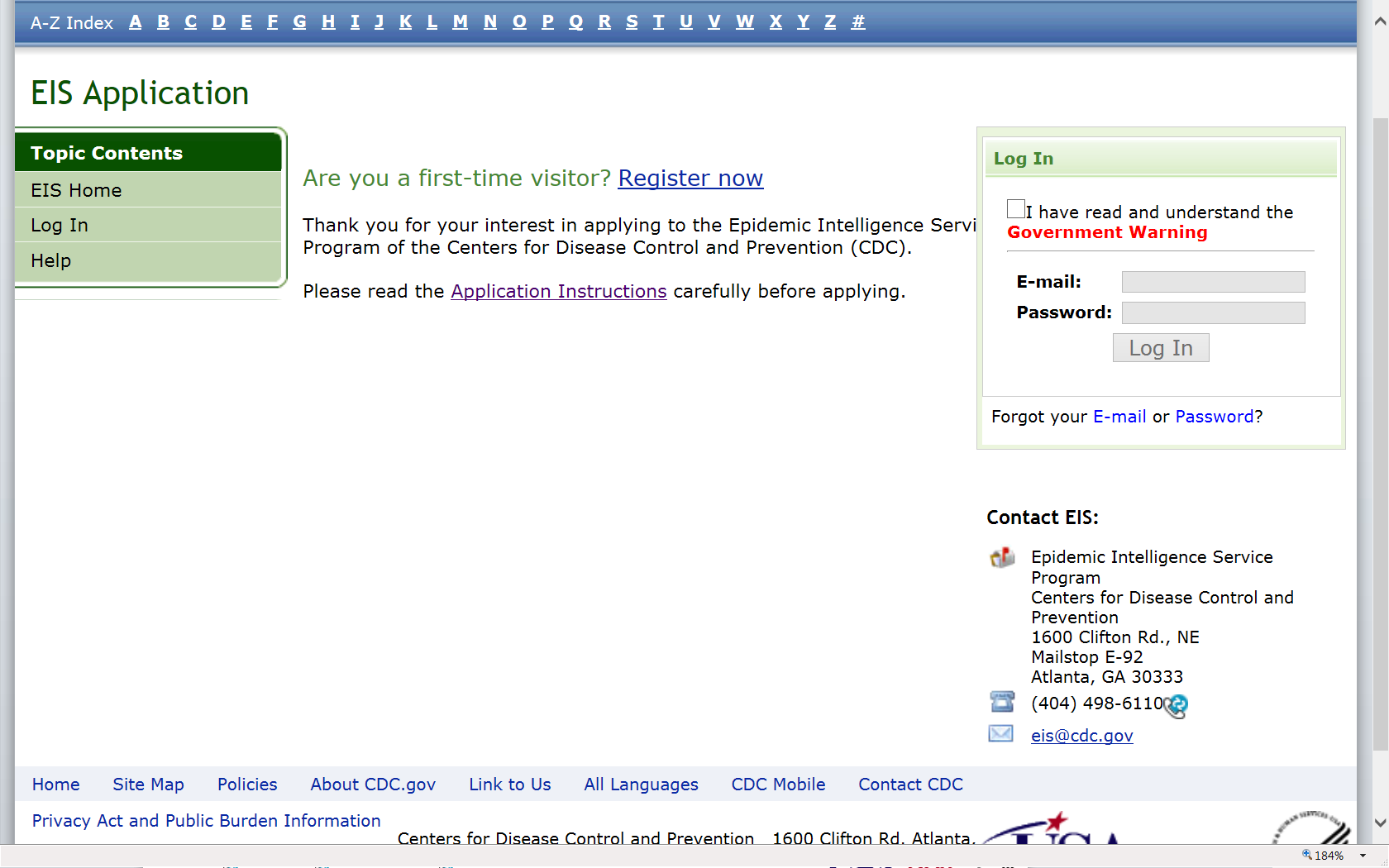 Figure 2.1-b. Privacy Act and Public Burden InformationTable 2.1-aRegistration Page (For New Users)Figure 2.2-a. Registration Page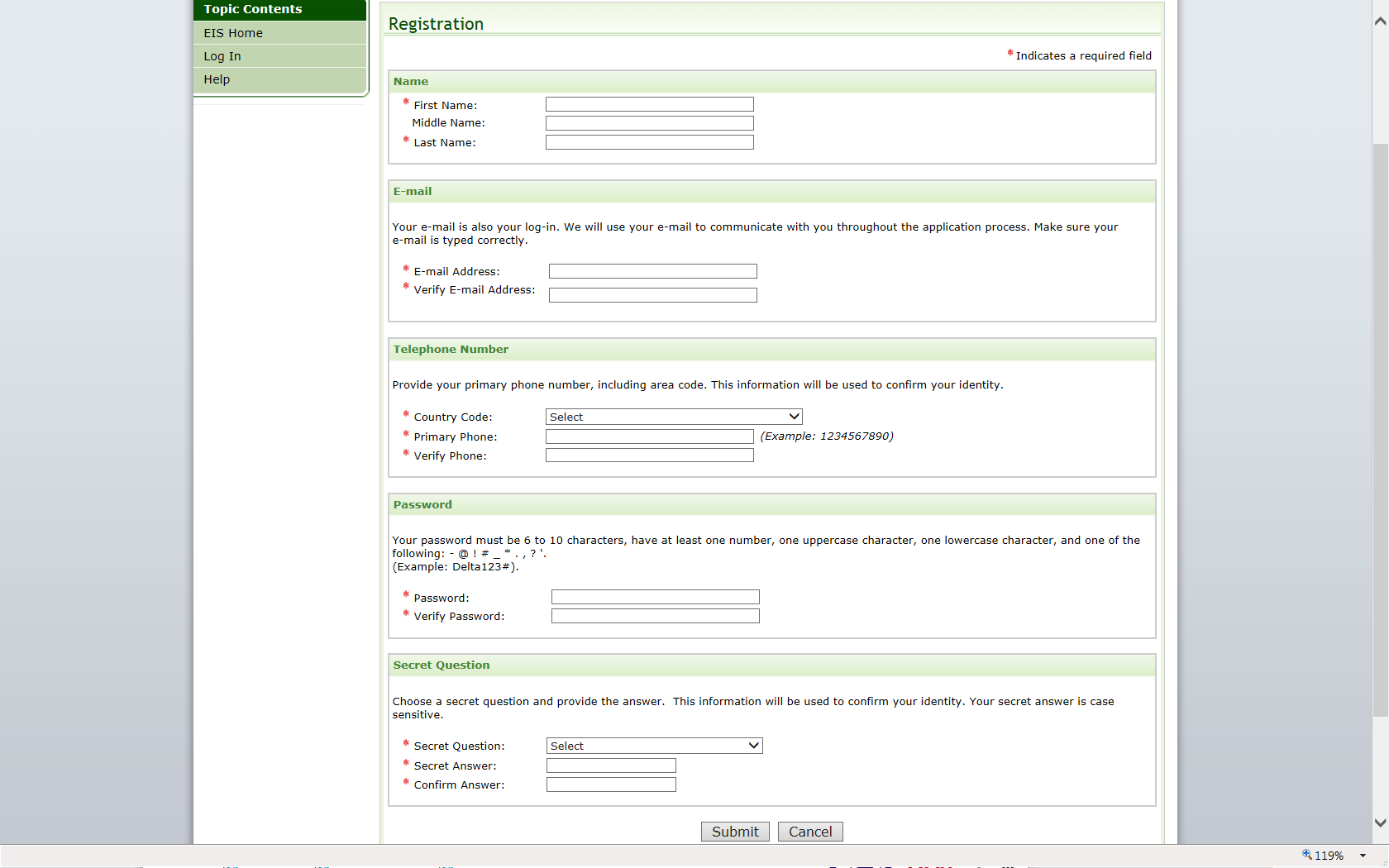 Table 2.2-a. Registration Page Data ElementsForgot Your E-mail? PageFigure 2.3-a. Forgot your Email? Contact Information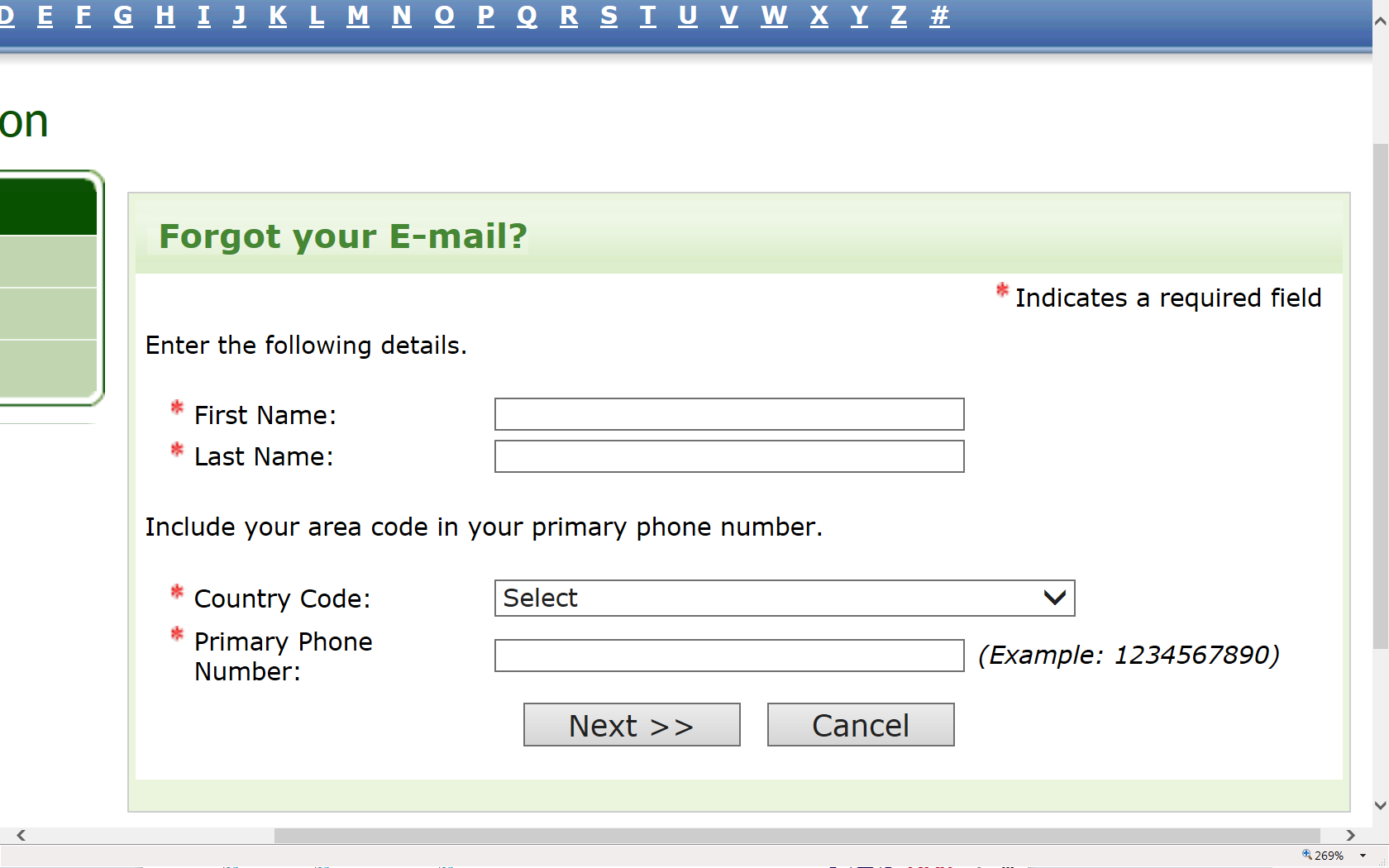 Figure 2.3-b. Forgot your Email? Secret Question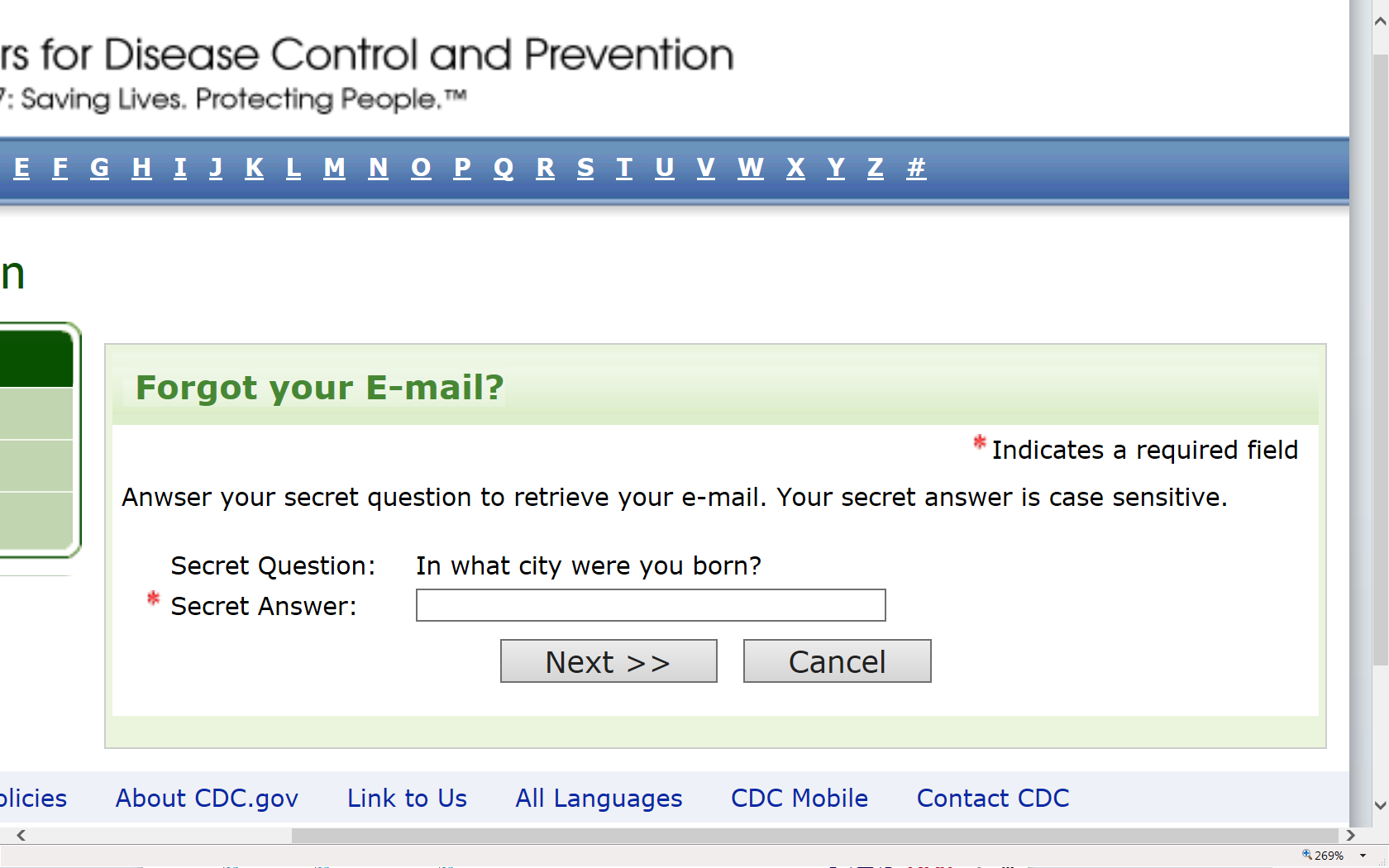 Figure 2.3-c. Forgot your Email? Email Display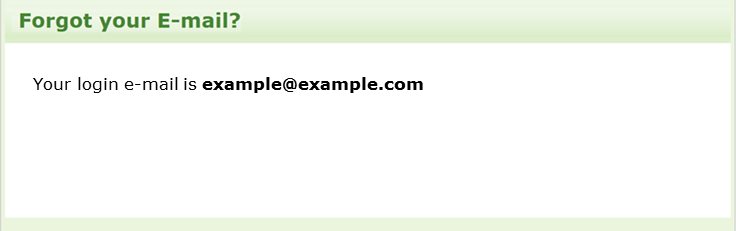 Table 2.3-a. Forgot your E-mail? Page Data ElementsForgot Your Password? PageFigure 2.4-a. Forgot your Password? Contact Information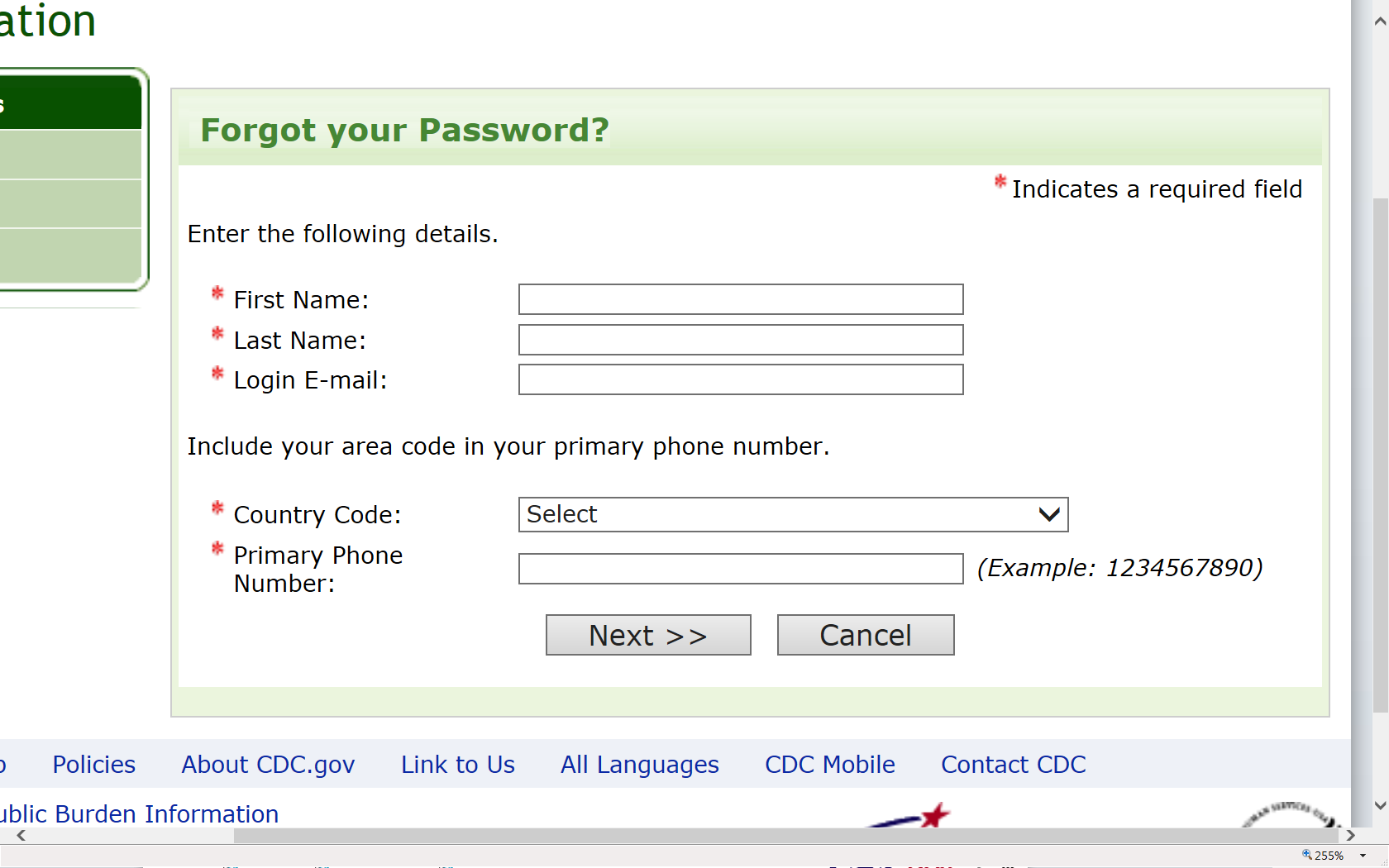 Figure 2.4-b.  Forgot your Password? Secret Question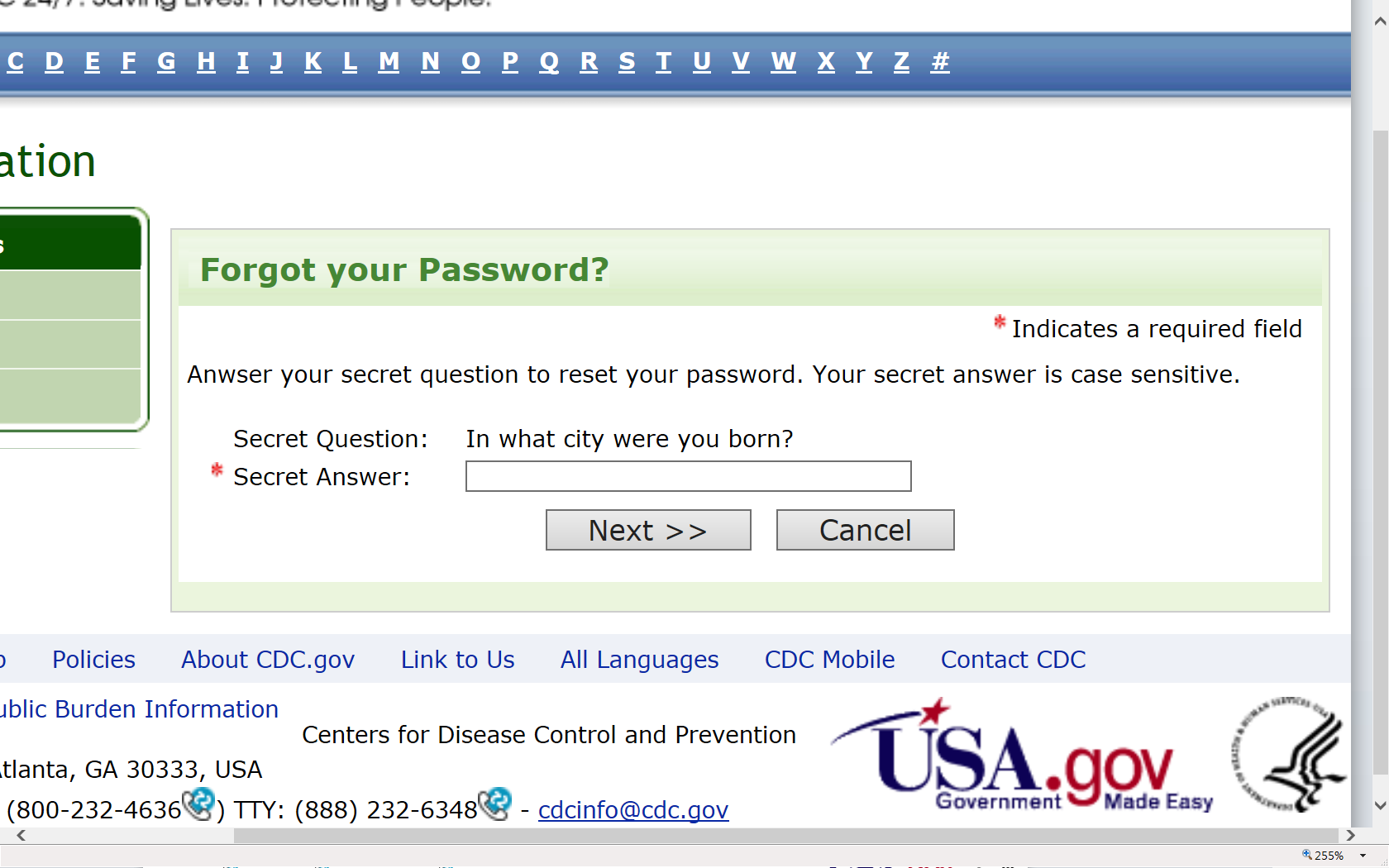 Figure 2.4-c. Forgot your Password? New Password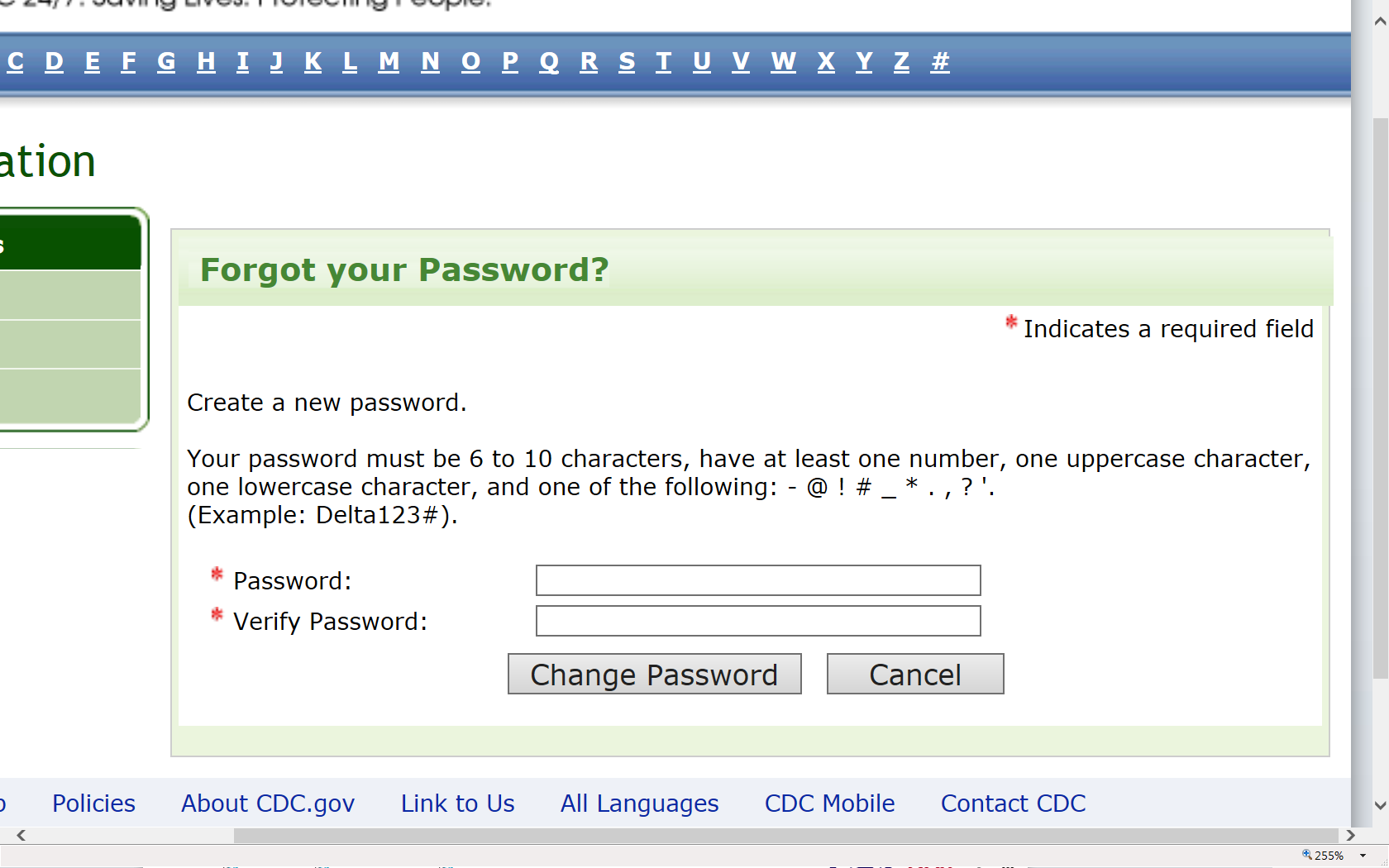 Figure 2.4-d. Forgot your Password? Password Changed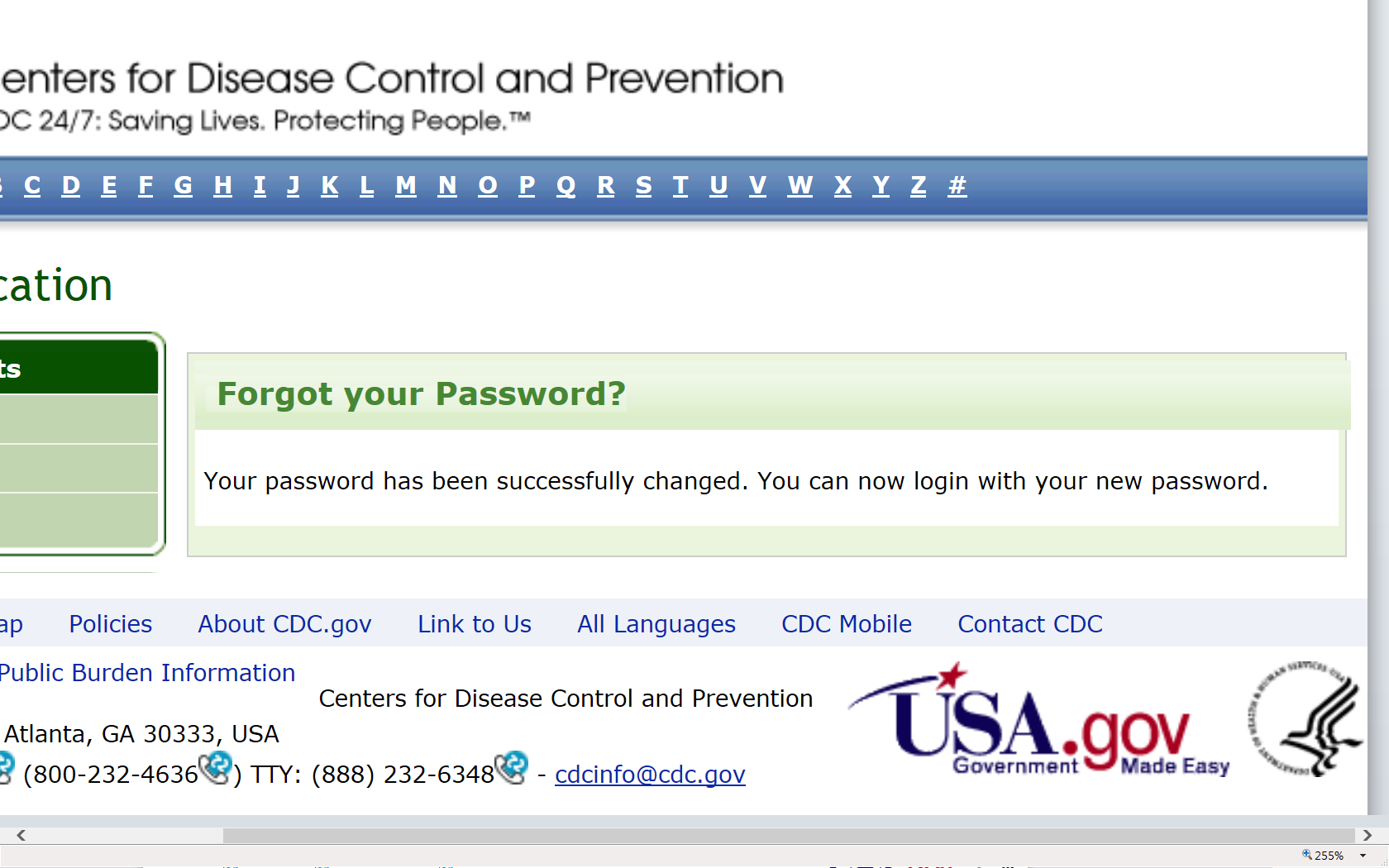 Table 2.4-a. Forgot your Password Page Data ElementsReset PasswordTable 2.5-a. Reset Password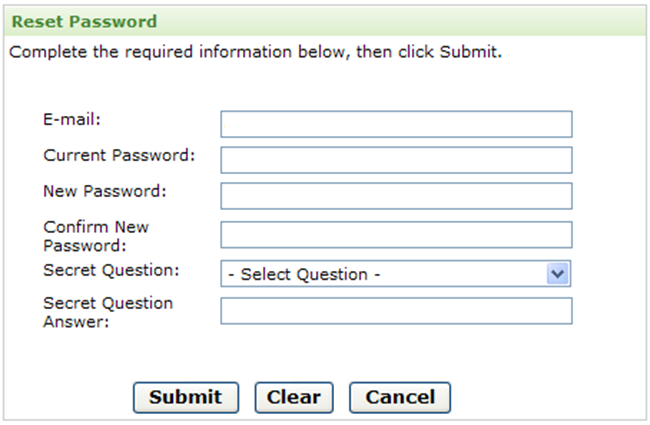 Table 2.5-b. Reset Password ElementsApplication Instructions pageApplication Instructions Figure 3.1-a. Deadline and General Instructions Example from EIS*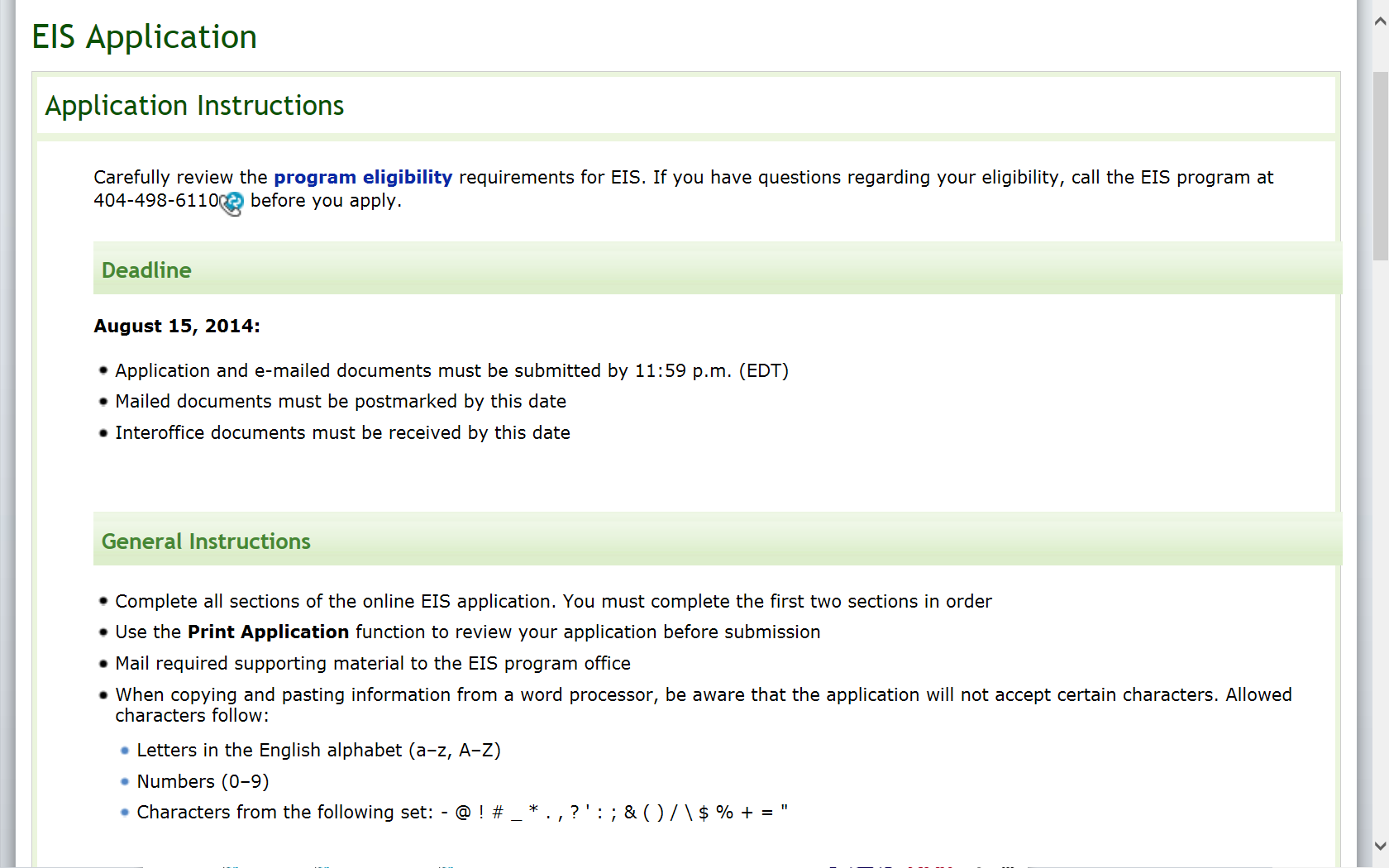 *Note: Instructions and information are tailored to each fellowship program’s information.Figure 3.1-b. Supporting Material Instructions Example from EIS*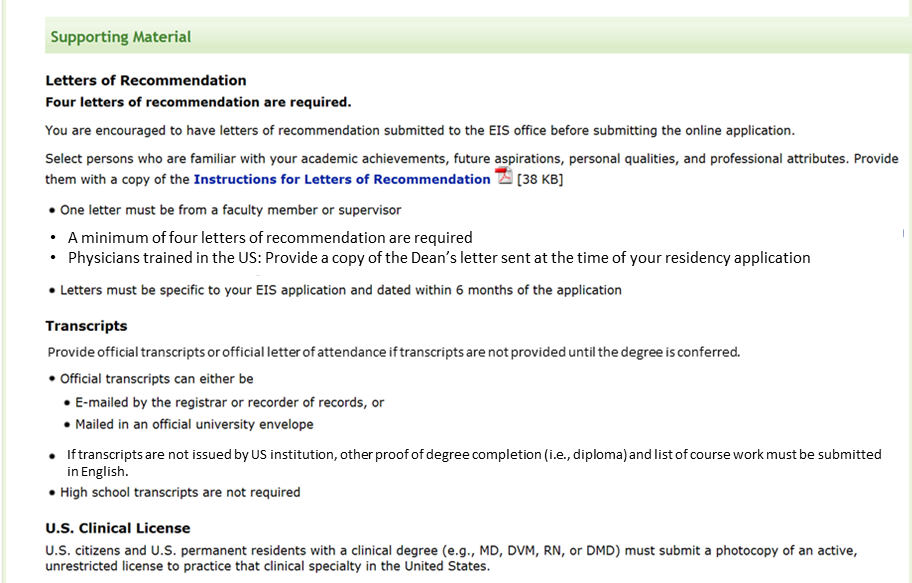 *Note: Instructions and information are tailored to each fellowship program’s information.Figure 3.1-c. Submission of Supporting Materials Example from EIS*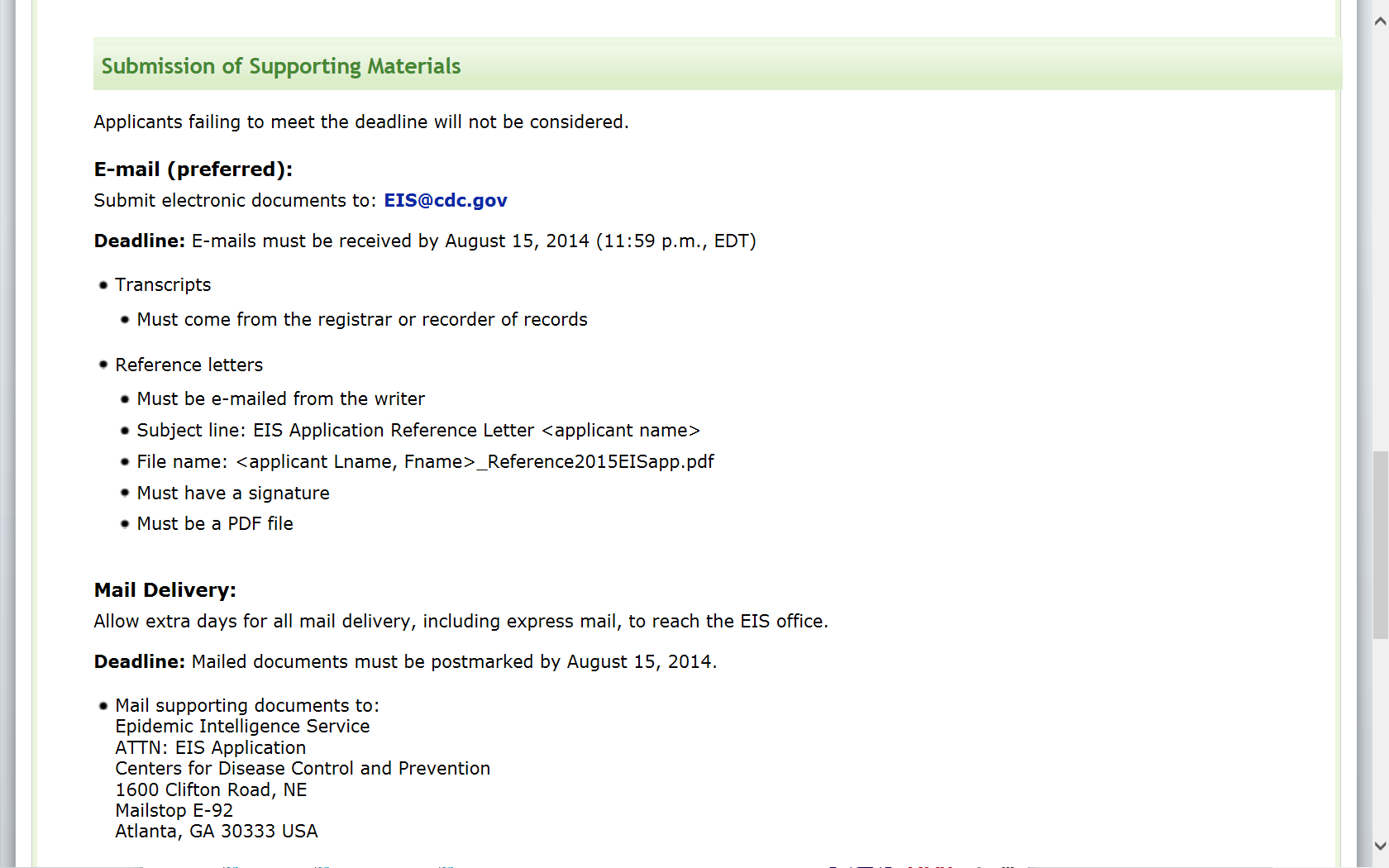 *Note: Instructions and information are tailored to each fellowship program’s information.Figure 3.1-d. After Submitting Your Application Example from EIS*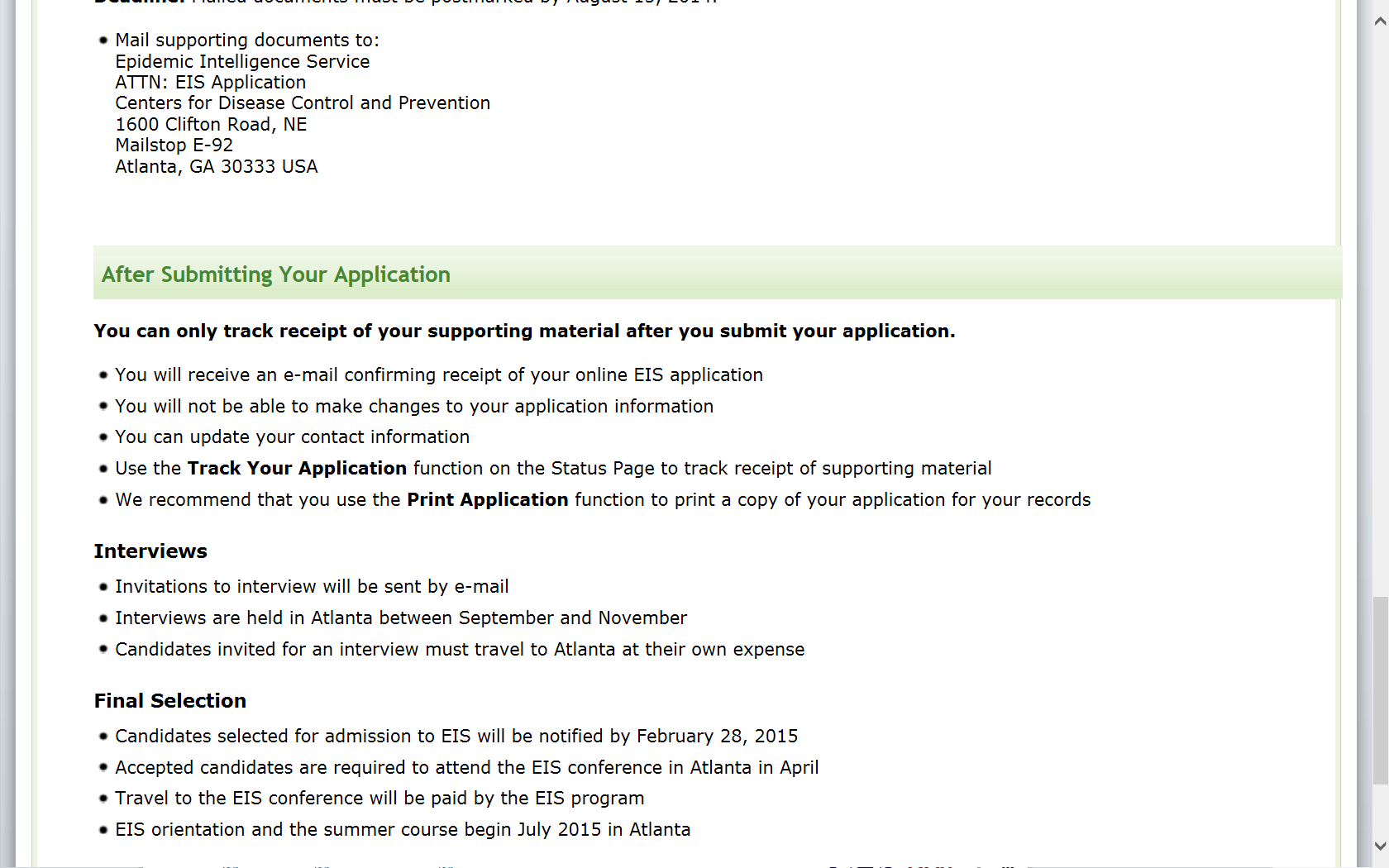 *Note: Instructions and information are tailored to each fellowship program’s information.Application Status and SubmissionApplication Status PageFigure 4.1-a. Application Status Page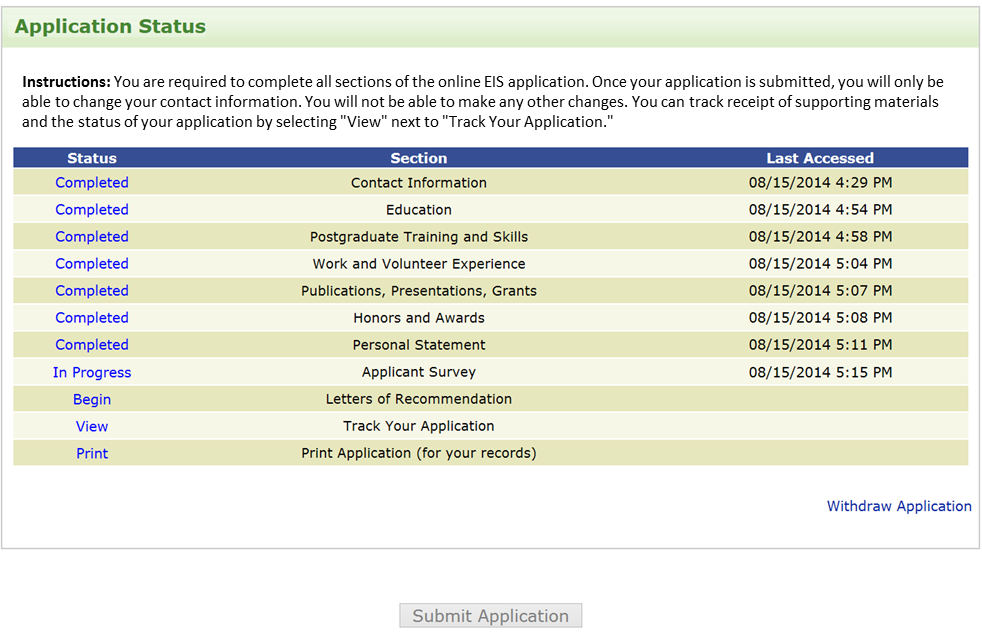 Track Your Application PageFigure 4.2-a. Track Your Application Page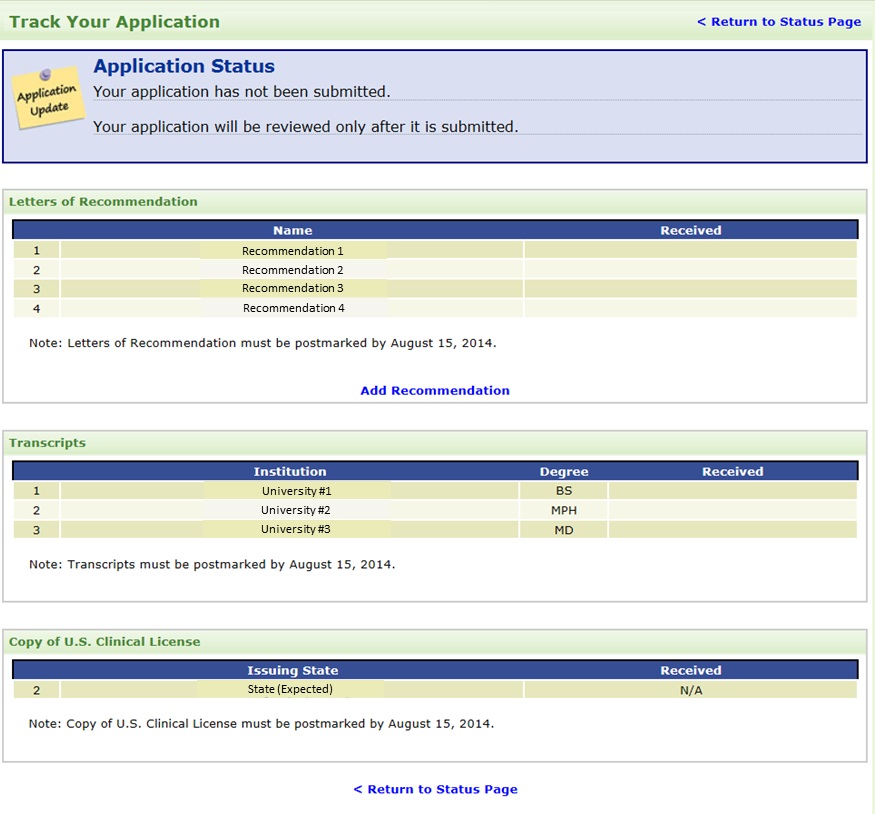 Pre-Submission Validation Section Figure 4.3-a. Pre-Submission  Validation*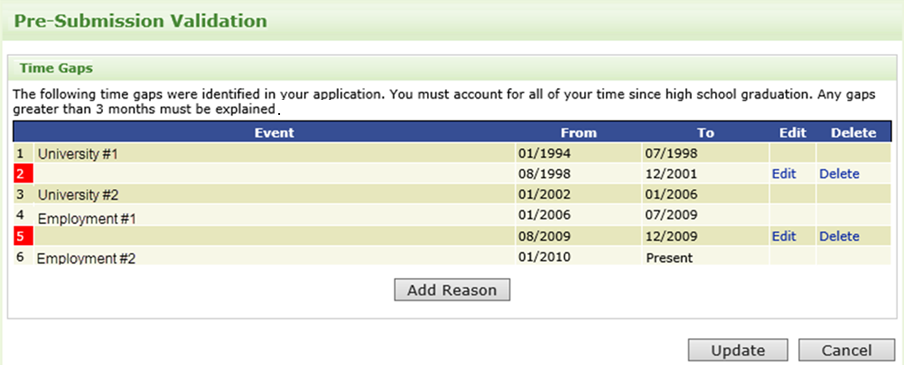 *Note: Only collected from applicants with time gaps.Figure 4.3-b. Gap Explanation*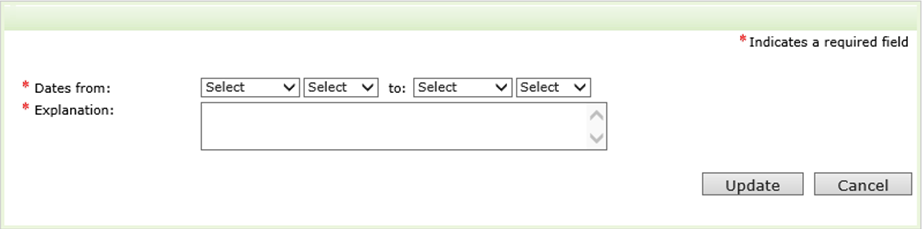 * Note: Only collected from applicants with time gaps.Table 4.3-a. Pre-Submission Validation Section Data ElementApplication Submission SectionFigure 4.4-a. Submit Confirmation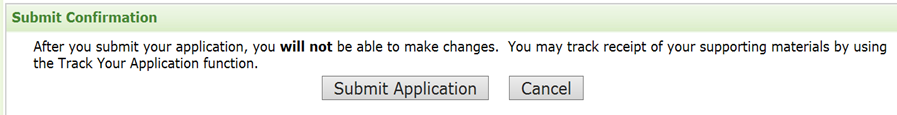 Figure 4.4-b. Application Certification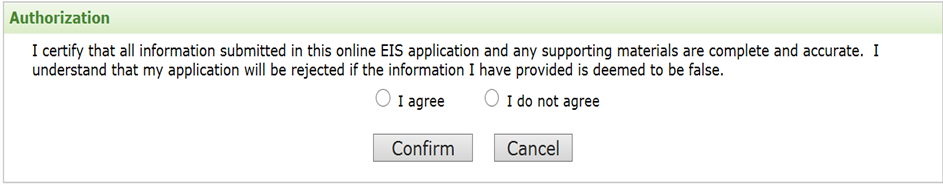 Table 4.4-a. Application Submission Section Data ElementsApplication Withdrawal Section Figure 4.5-a. Withdraw Application*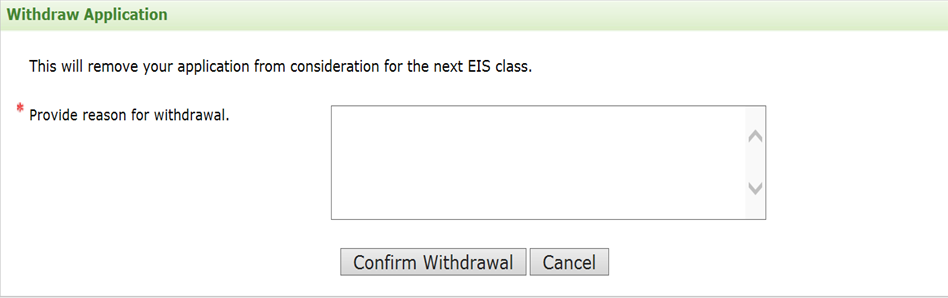 *Note: Only collected from applicants who wish to withdraw their applications.Table 4.5-a. Application Withdrawal Section Data ElementsContact Information PageContact Information SectionFigure 5.1-a. Contact Information 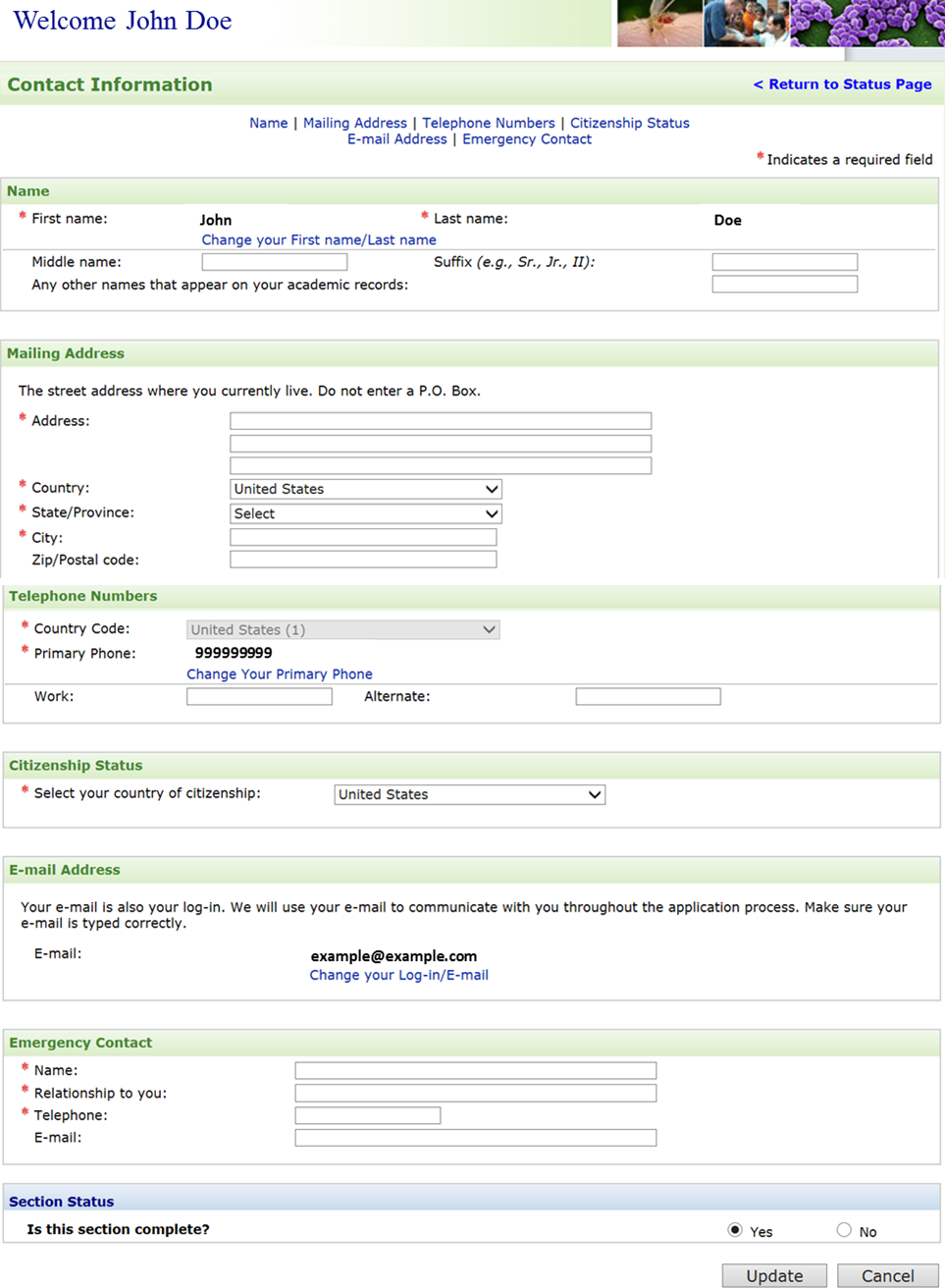 Table 5.1-a. Contact Information Section Data ElementsCitizenship Status SectionFigure 5.2-a. Country of CitizenshipFigure 5.2-b. Permanent Residency Status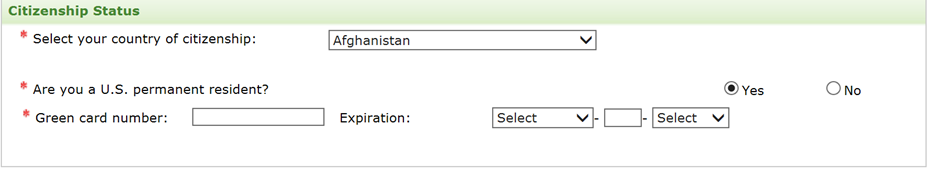 Figure 5.2-c. Non-Permanent Residency Status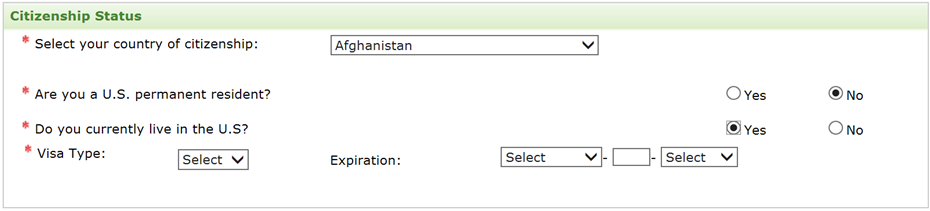 Table 5.2-a. Citizenship Status Section Data ElementsEmergency Contact SectionFigure 5.3-a. Emergency Contact Table 5.3-a. Emergency Contact Data ElementsHealth Insurance SectionFigure 5.4-a. Insurance Status*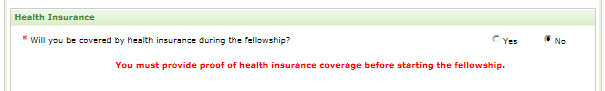 *Only collected by the CDC-Hubert Global Health Fellowship and CDC Epidemiology Elective (Epi-Elect) programs since candidates are current students.Table 5.4-a. Health Insurance Data ElementsEducation PageEducation PageFigure 6.1-a. Education Page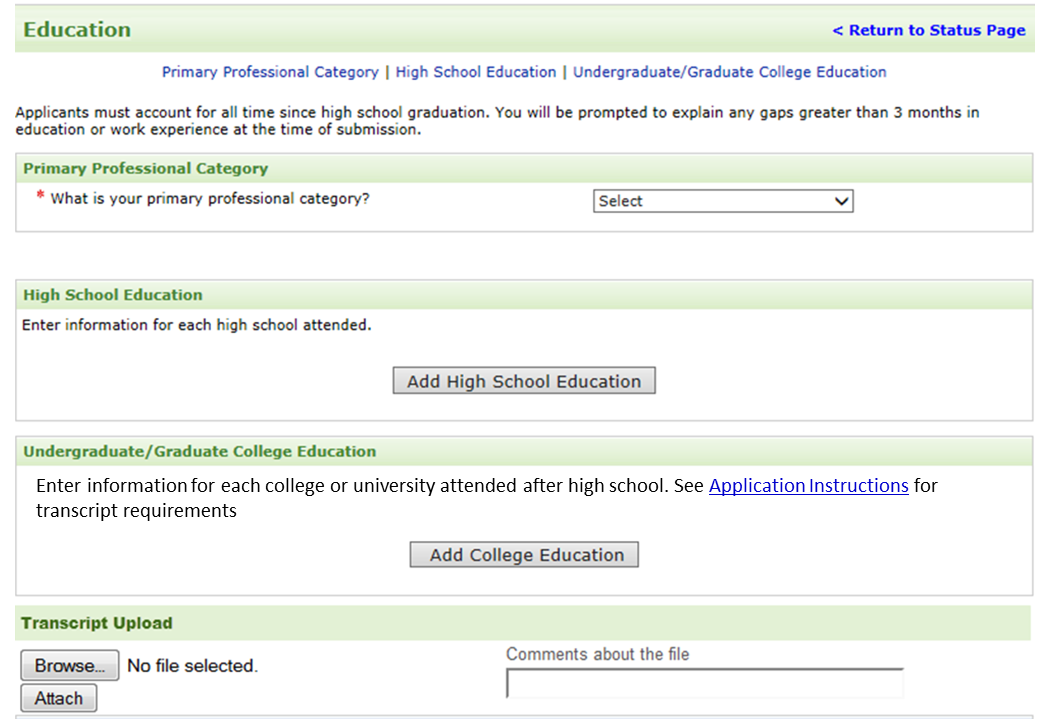 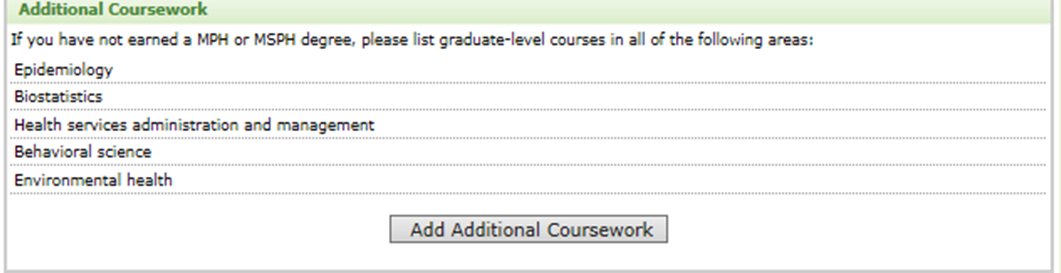 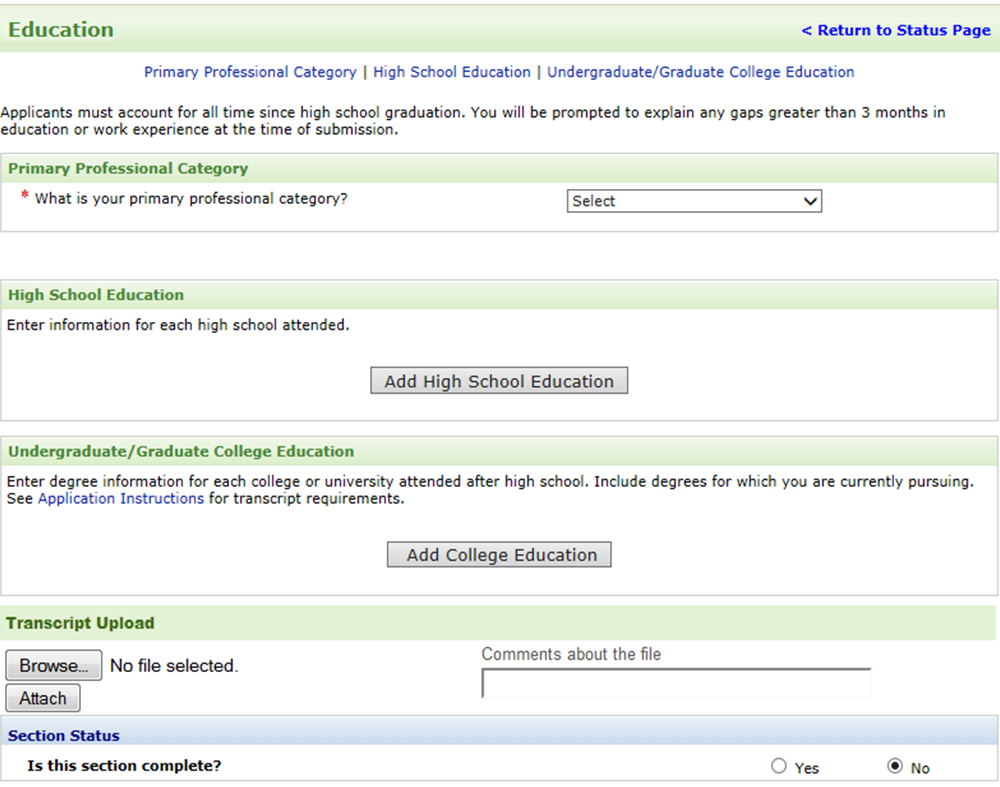 Table 6.1-a. Education Page Data ElementsProgram Eligibility SectionFigure 6.2-a. EIS Program Eligibility*
*Note: Only collected by the Epidemic Intelligence Service (EIS).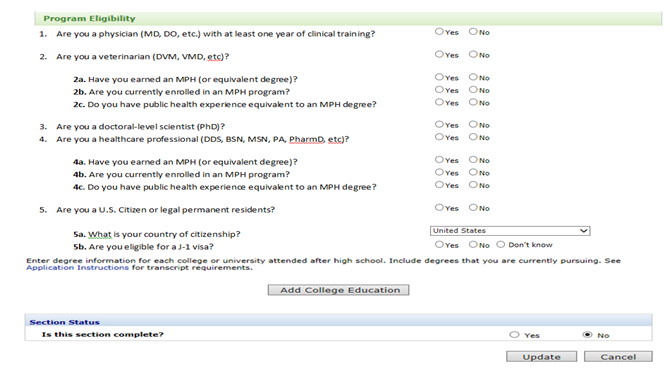 Figure 6.2-b. PEF Program Eligibility*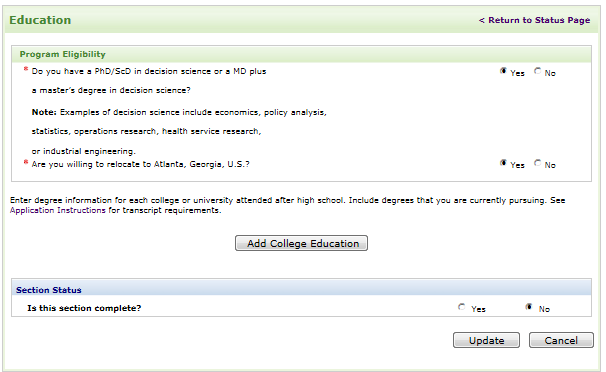 *Note: Only collected by the Prevention Effectiveness Fellowship (PEF).Figure 6.2-c. PMR/F Program Eligibility*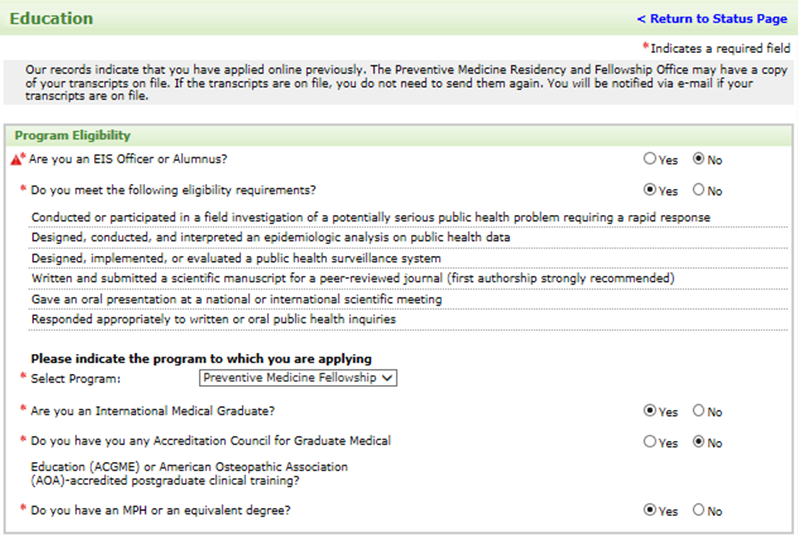 *Note: Only collected by the Fellowship program of the Preventive Medicine Residency (PMR/F) program. Table 6.2-a. Program Eligibility Section Data ElementsHigh School Education SectionFigure 6.3-a. High School Education Section*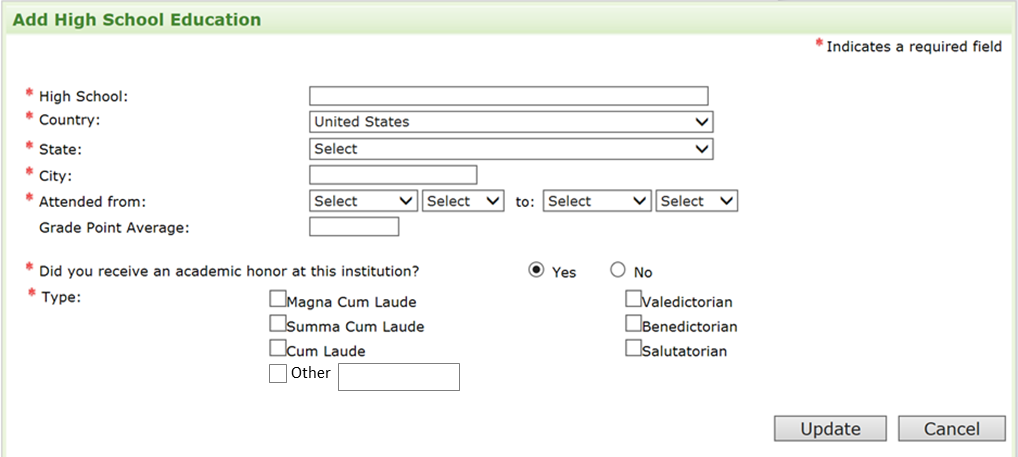 *Note: Only collected by Epidemic Intelligence Service (EIS) program.Table 6.3-a. High School Education Section Data ElementsCollege/University Education SectionFigure 6.4-a. College Education Section 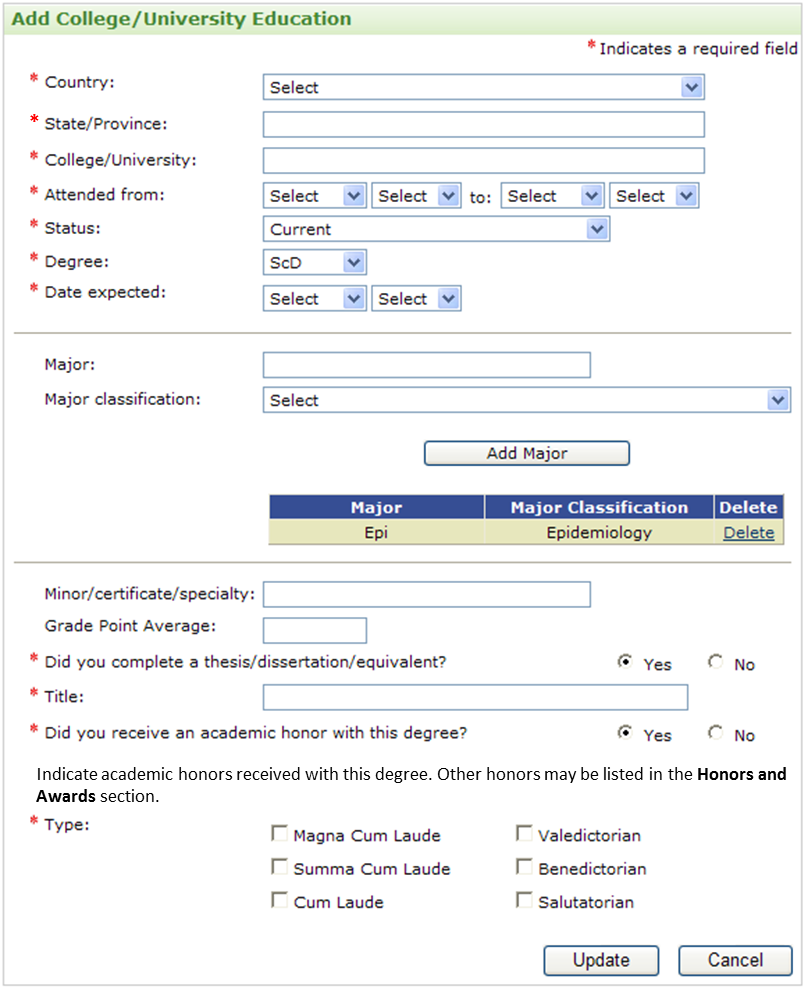 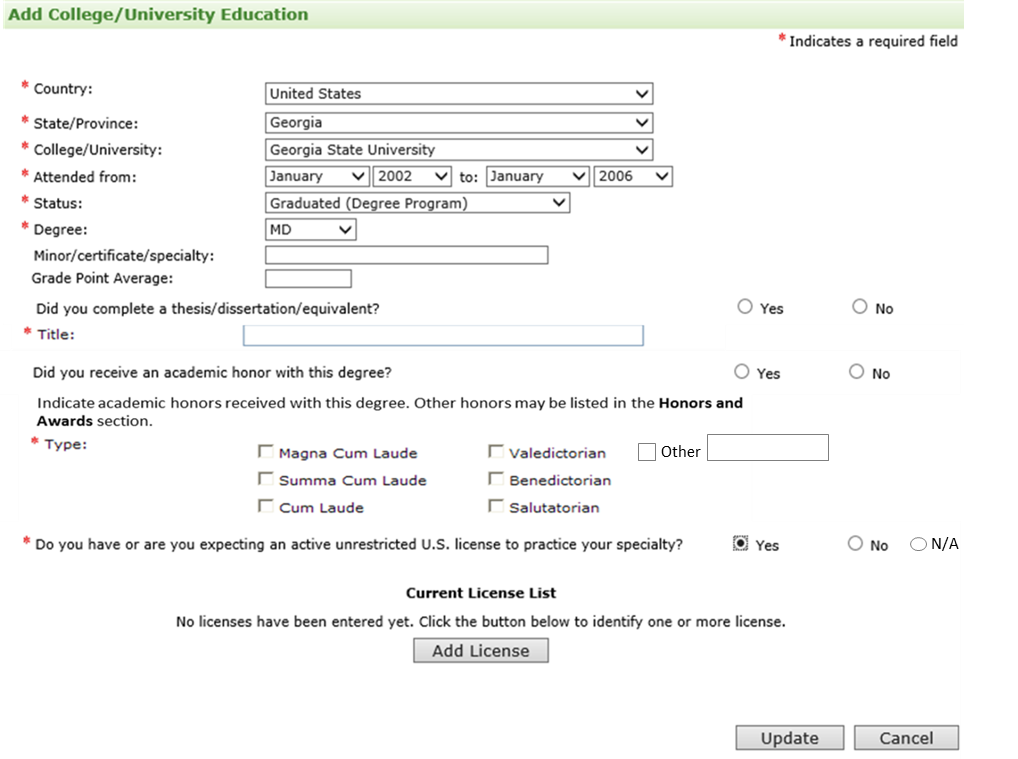 Figure 6.4-b. Incomplete Degree Status*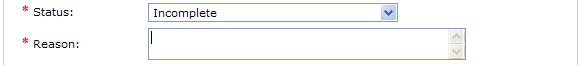 *Note: Only collected from applicants who did not complete their degree.Figure 6.4-c. Thesis Abstract*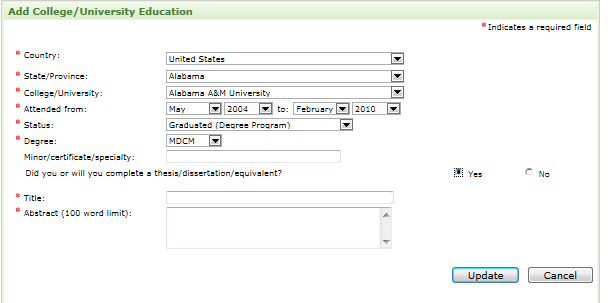 *Note: Only collected by the Prevention Effectiveness Fellowship (PEF) Program.Figure 6.4-d. In School Information*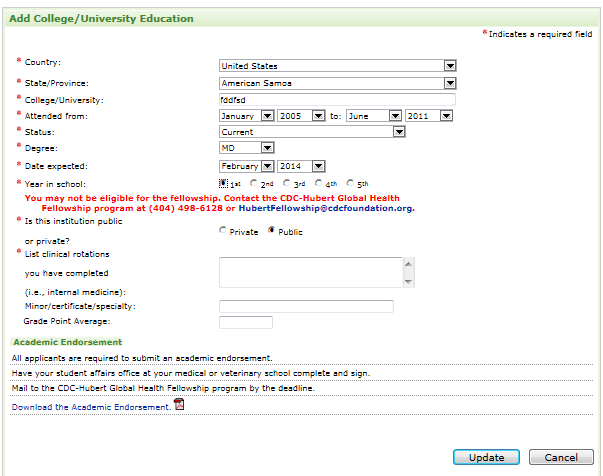 *Note: Only collected by the CDC-Hubert Global Health Fellowship and CDC Epidemiology Elective (Epi-Elect) programs. Table 6.4-a. College/University Education Section Data ElementsProfessional License Sub-SectionFigure 6.4-e. Expected License Sub-Section*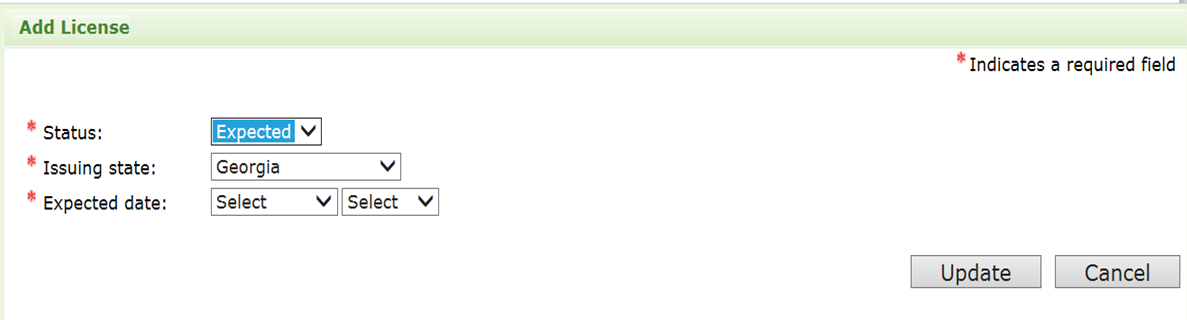 *Note: Only collected by Epidemic Intelligence Service (EIS) program.Figure 6.4-f. Active License Sub-Section*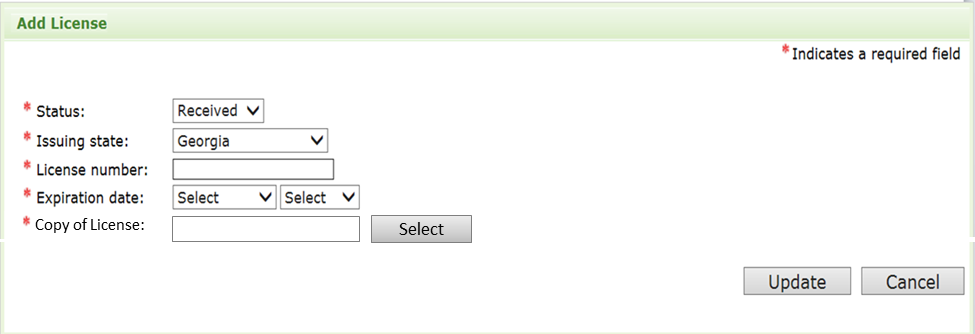 *Note: Only collected by Epidemic Intelligence Service (EIS) program.Table 6.4-b. Professional License Sub-Section Data ElementsAdditional Coursework SectionFigure 6.5-a. Additional Coursework Section 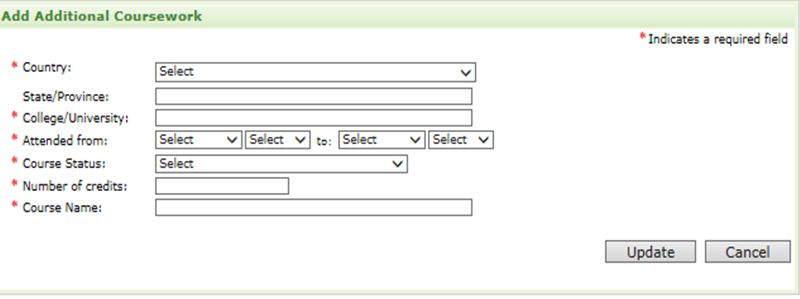 *Note: Only collected by Epidemic Intelligence Service (EIS) program.Table 6.5-a. Additional Coursework Section Data ElementsPostgraduate Training and SkillsPostgraduate Training and Skills PageFigure 7.1-a. Postgraduate Training and Skills Page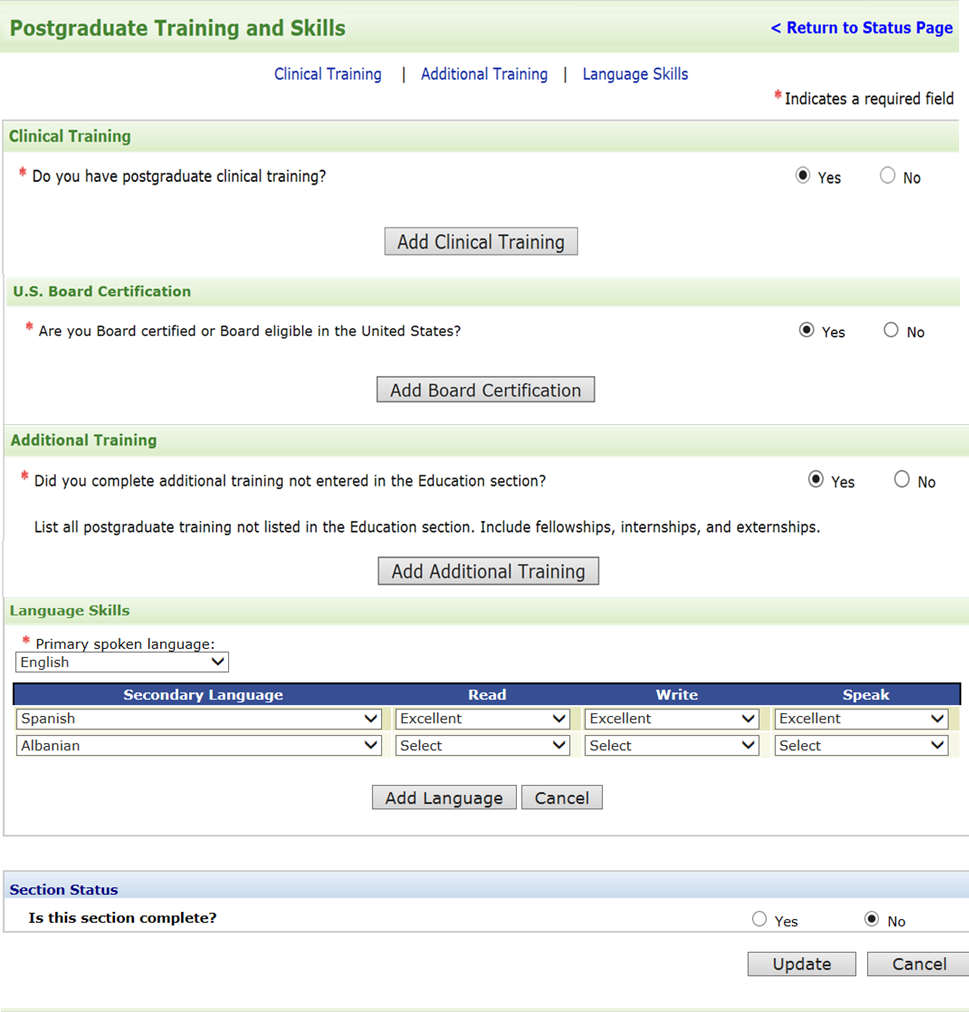 Table 7.1-a. Postgraduate Training and Skills Page Data ElementsClinical Training SectionFigure 7.2-a. Clinical Training Section *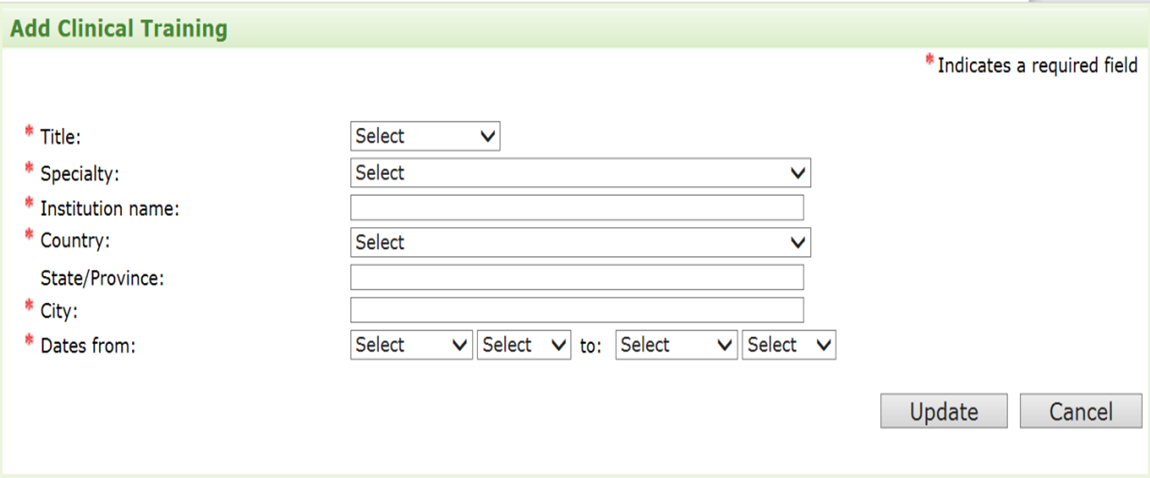 *Note: Only collected by Epidemic Intelligence Service (EIS) program.Table 7.2-a. Clinical Training Section Data ElementsU.S. Board Certification SectionFigure 7.3-a. U.S. Board Certification Section*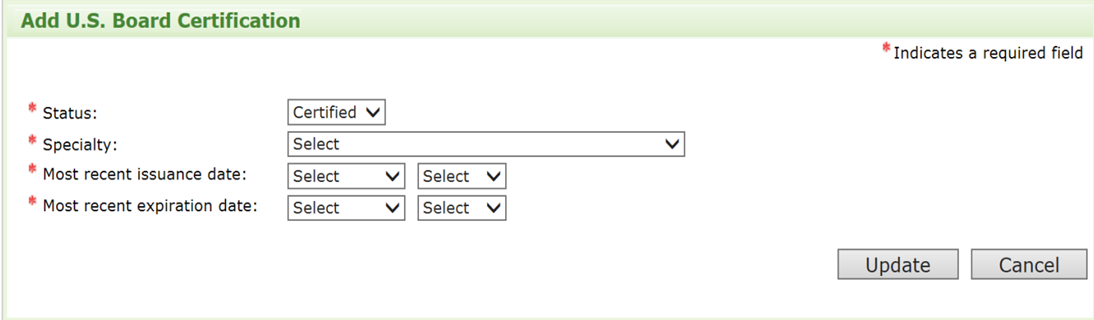 *Note: Only collected by Epidemic Intelligence Service (EIS) program.Table 7.3-a. U.S. Board Certification Section Data ElementsAdditional Training SectionFigure 7.4-a. Additional Training and Certifications Section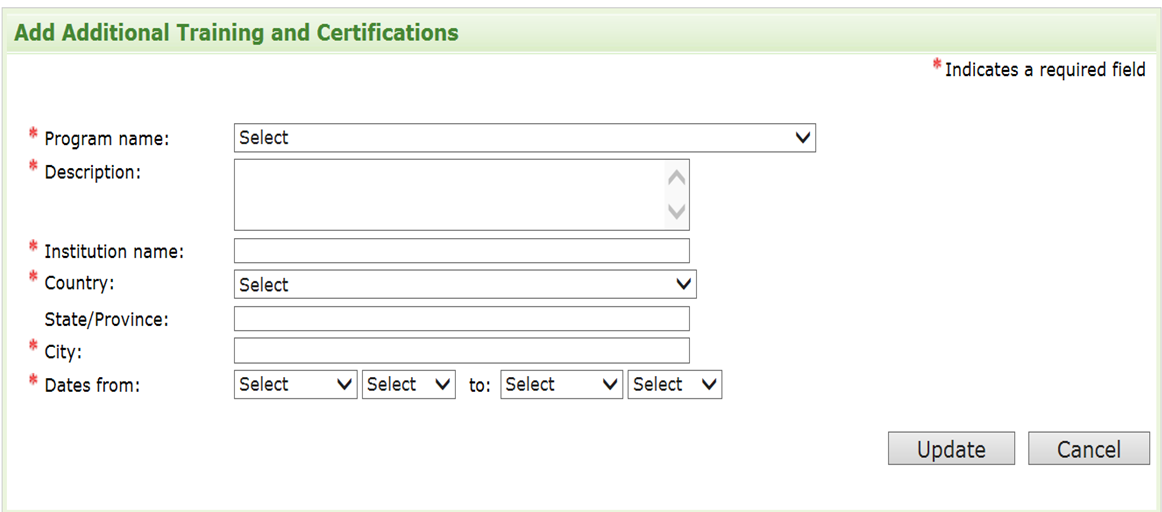 Table 7.4-a. Additional Training Section Data ElementsWork and Volunteer Experience Work and Volunteer Experiences PageFigure 8.1-a. Work and Volunteer Experiences Page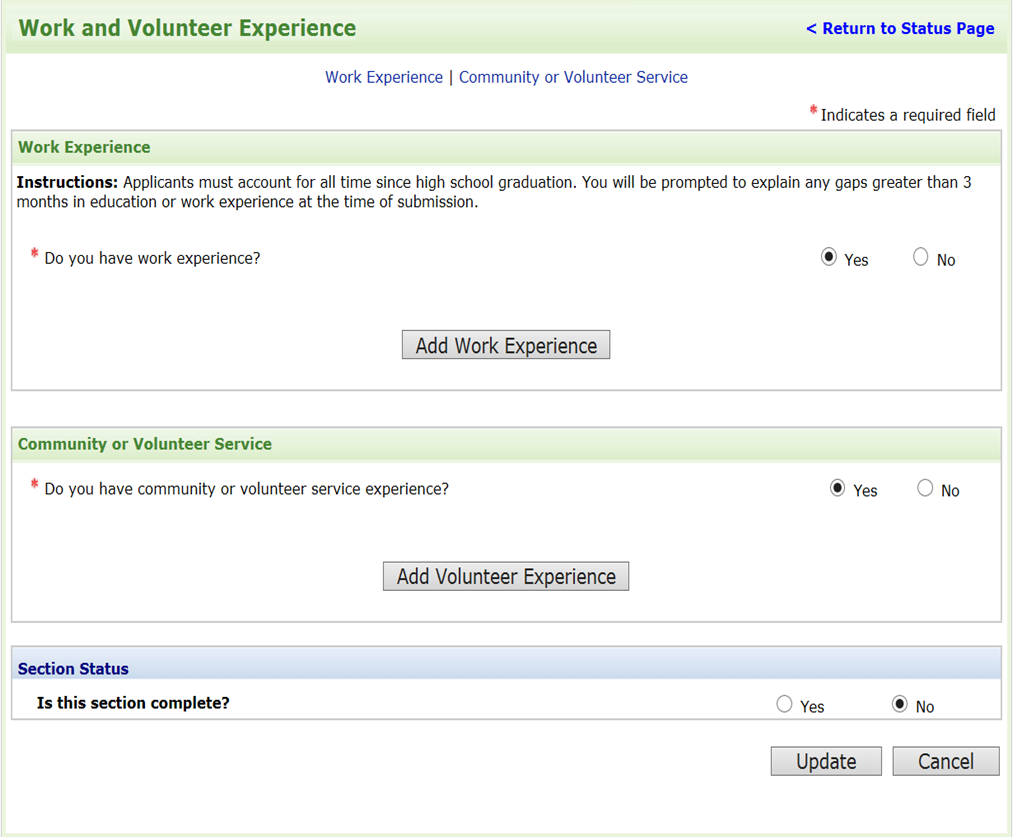 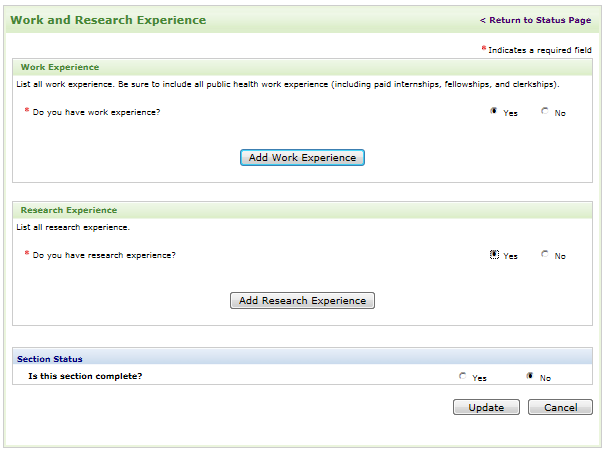 Table 8.1-a. Work and Volunteer Experience Page Data ElementsWork Experience SectionFigure 8.2-a. Work Experience Section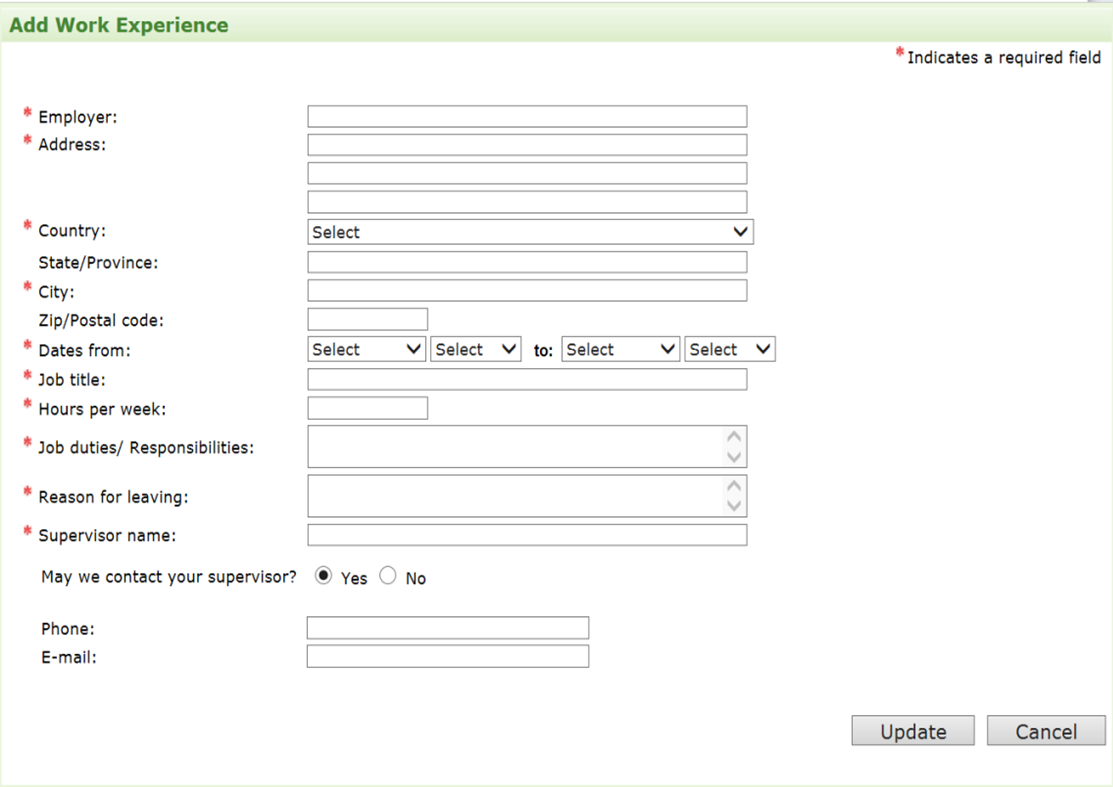 Figure 8.2-b. Reason Opt to Supervisor Contact Section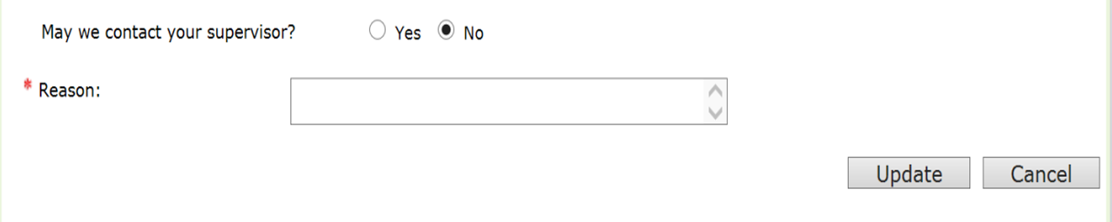 Table 8.2-a. Work Experience Section Data ElementsVolunteer Experience SectionFigure 8.3-a. Volunteer Experience  Section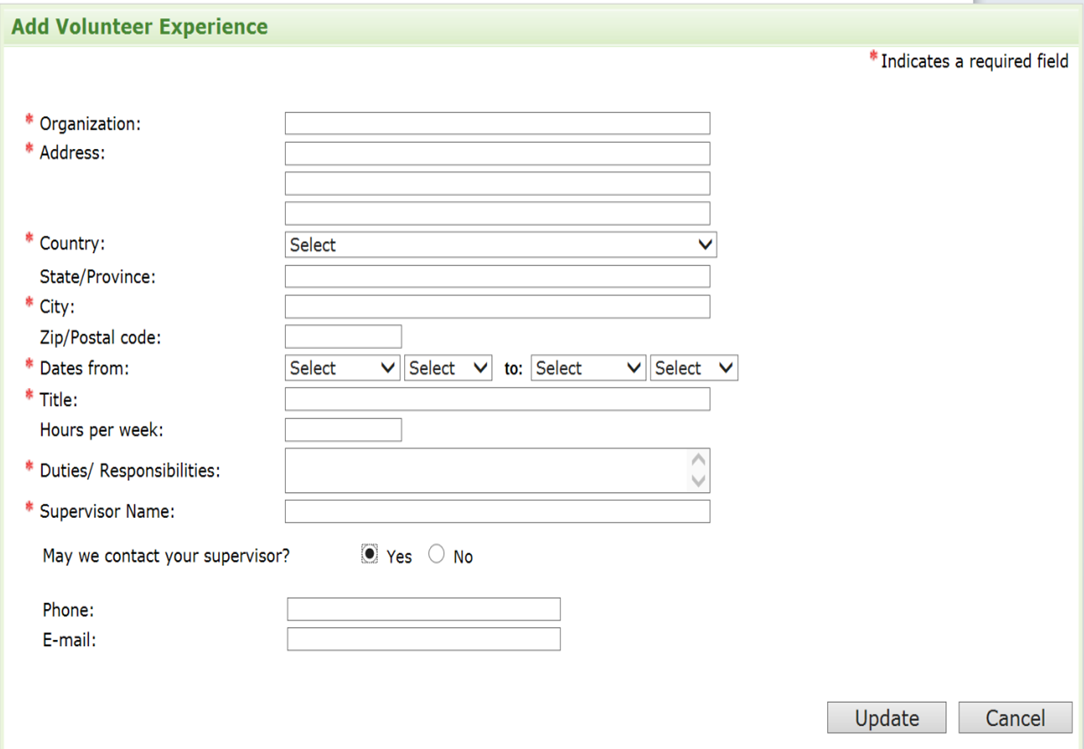 Figure 8.3-b. Reasons Opt to Supervisor Contact SectionTable 8.3-a. Volunteer Experience Section Data ElementsResearch Experience SectionFigure 8.4-a. Research Experience Section*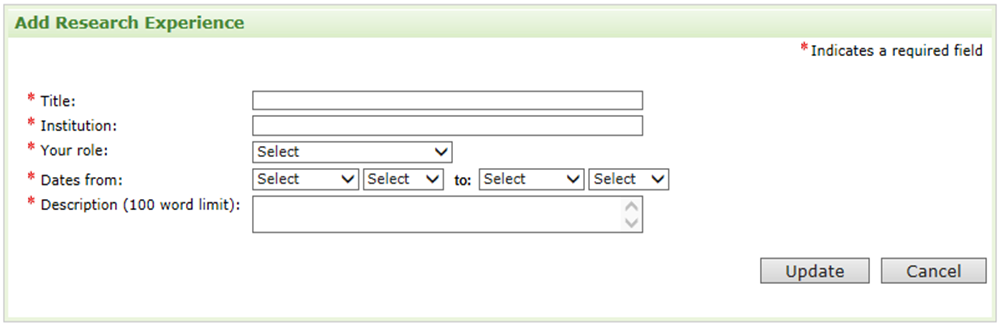 *Note: Only collected by the Prevention Effectiveness Fellowship (PEF) ProgramTable 8.4-a. Research Experience Section Data ElementsPublications, Presentations, GrantsPublications, Presentations, Grants PageFigure 9.1-a. Publications, Presentations, Grants Page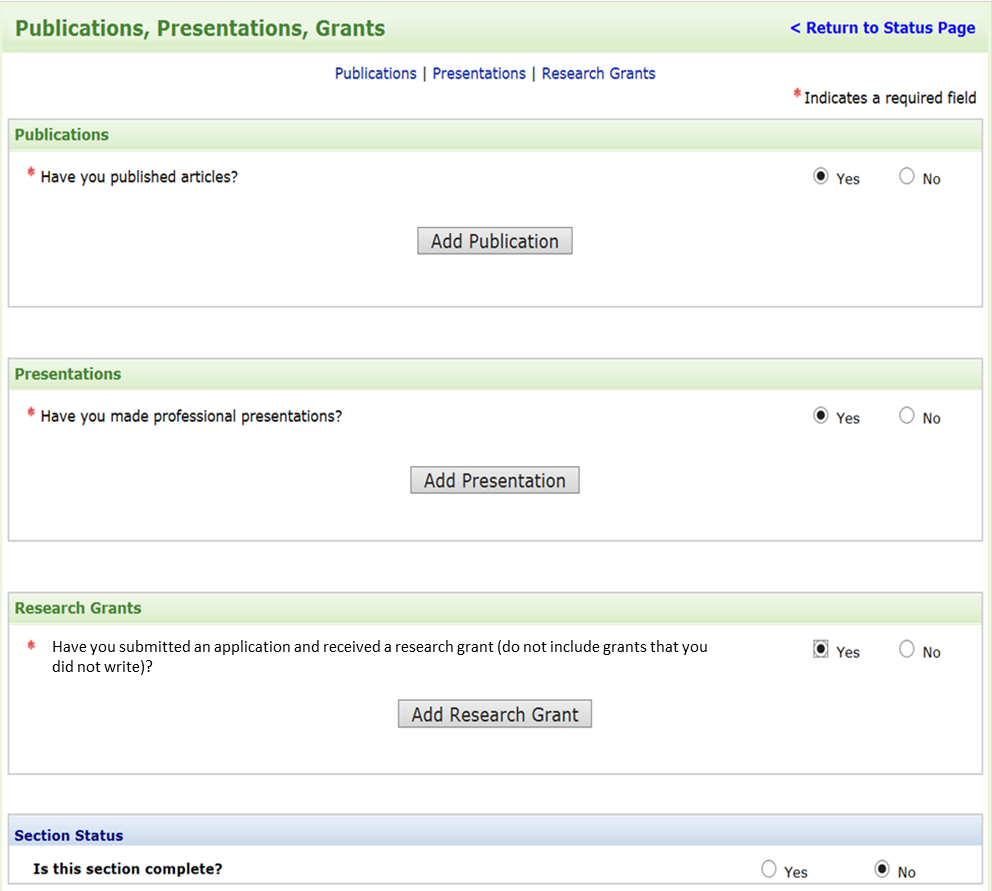 Figure 9.1-b. Working Papers (Job Market Papers) Section*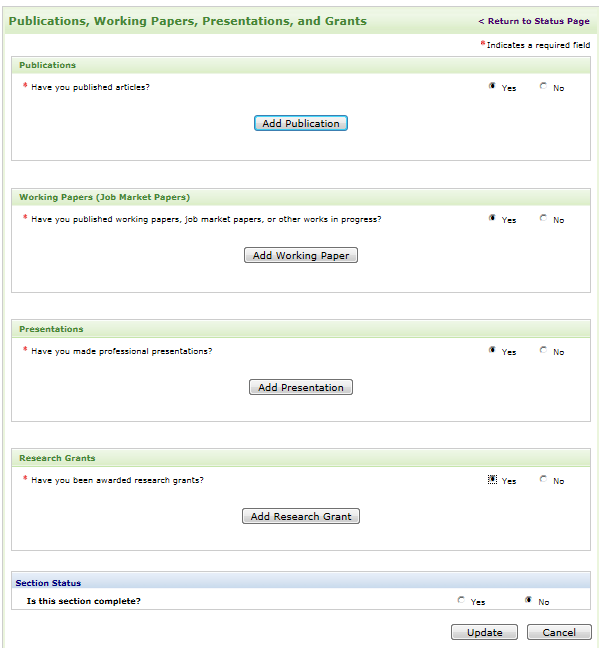 Figure 9.1-c. Monographs and Reports Section*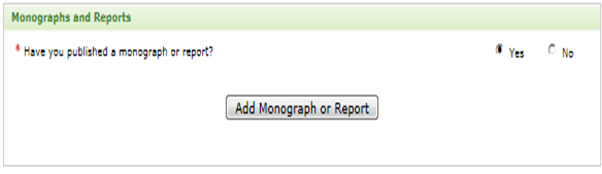 Table 9.1-a. Publications, Presentations, Grants Page Data ElementsPublication SectionFigure 9.2-a. Publication Section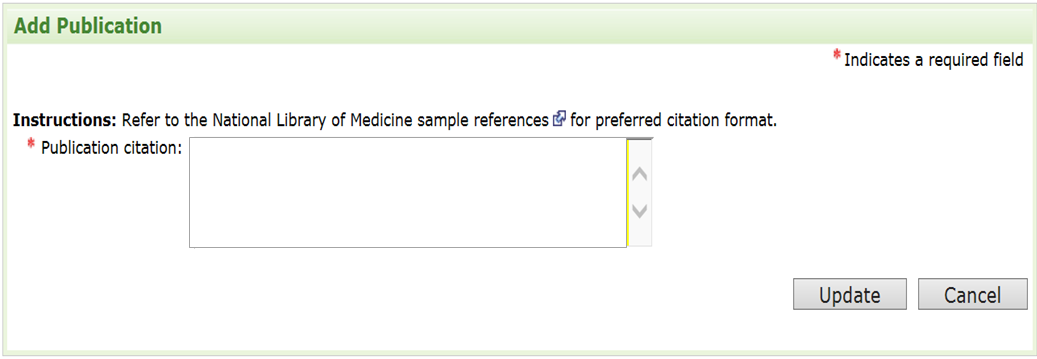 Table 9.2-a. Publications Section Data ElementsPresentation SectionFigure 9.3-a. Presentation Section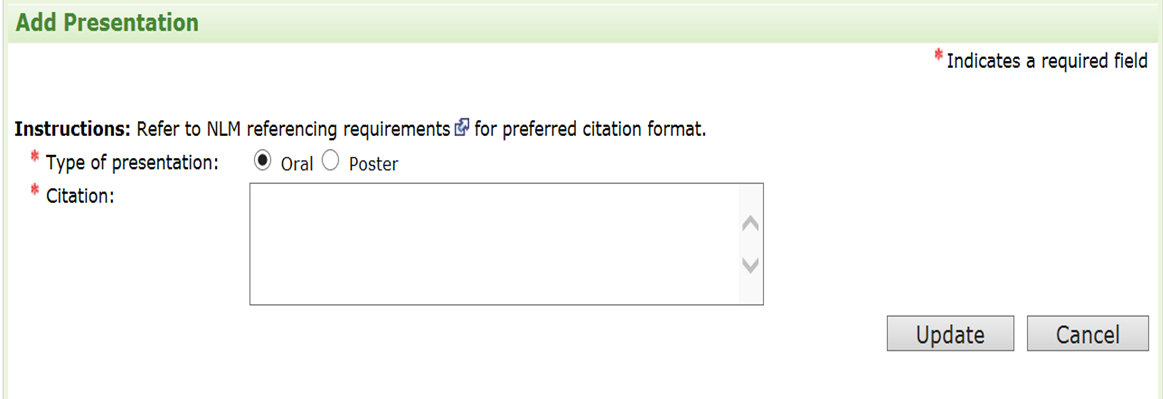 Table 9.3-a. Presentation Section Data ElementsResearch Grant SectionFigure 9.4-a. Research Grant Section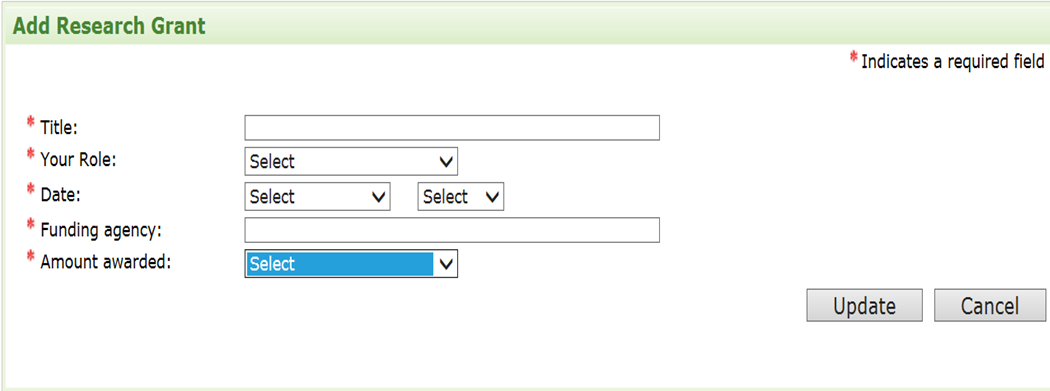 Table 9.4-a. Research Grant Section Data ElementsWorking Papers SectionFigure 9.5-a. Working Papers Section*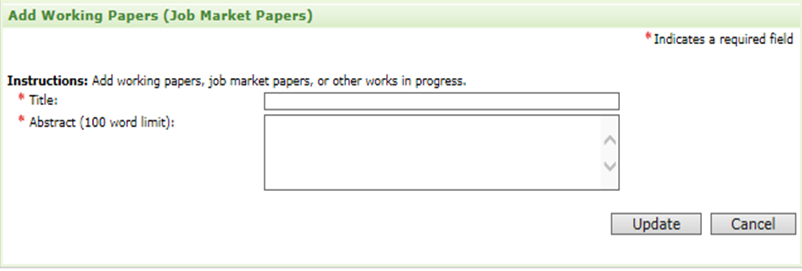 Table 9.5-a. Working Papers Section Data ElementsMonograph and Report SectionFigure 9.6-a. Monograph and Report Section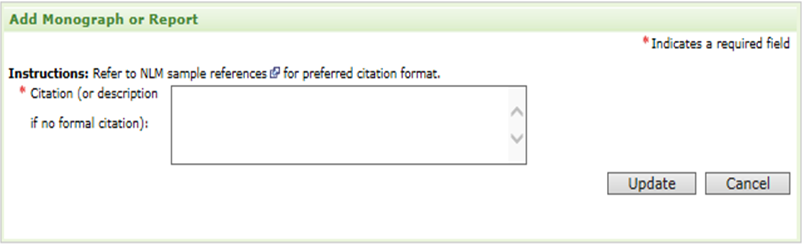 Table 9.6-a. Monographs and Reports Section Data ElementsHonors and Awards Honors and Awards PageFigure 10.1-a. Honors and Awards Page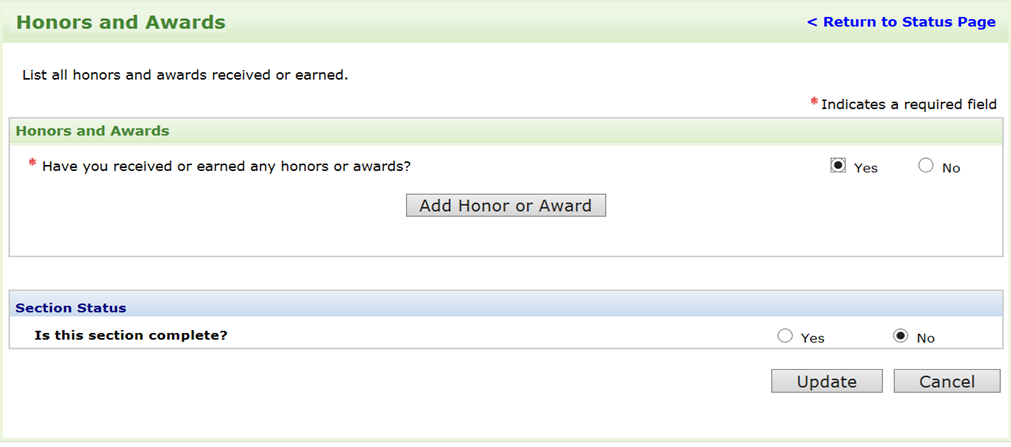 Figure 10.1-b. Honor or Award Section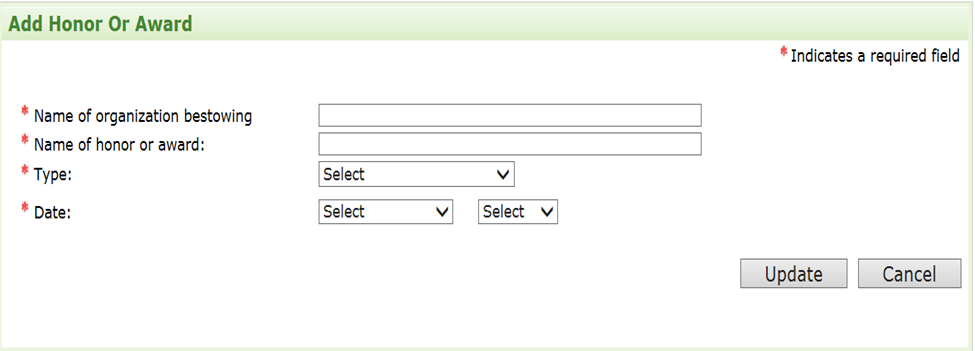 Table 10.1-a. Honors and Awards Page Data ElementsPersonal Statement Personal Statement PageFigure 11.1-a. Personal Statement Page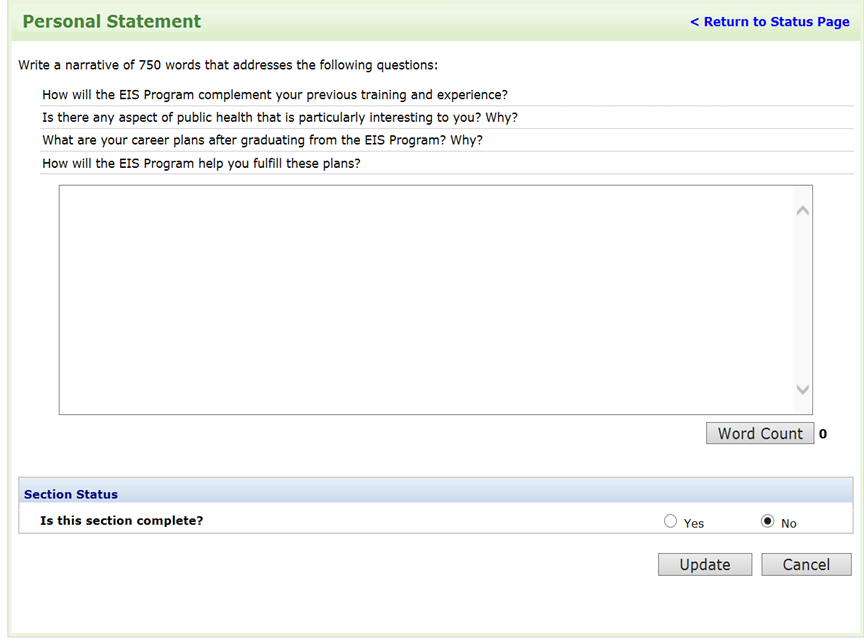 Table 11.1-a. Personal Statement Page Data ElementsApplicant SurveyApplication Survey PageFigure 12.1-a Previous Applications Section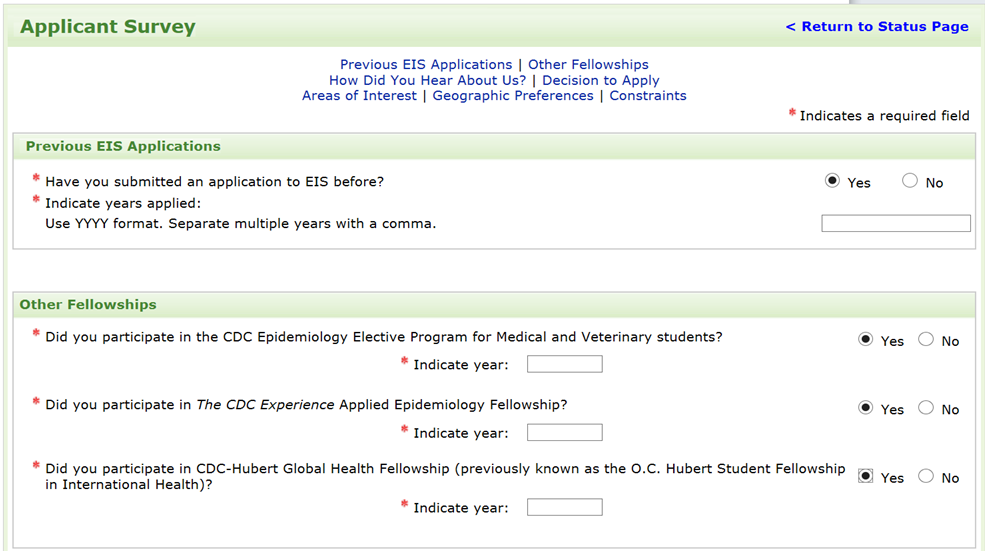 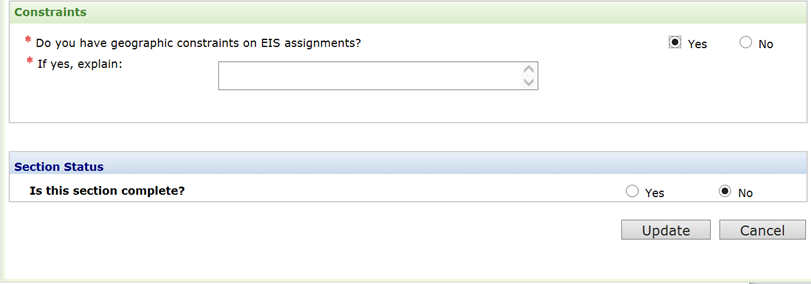 Figure 12.1-b. Other Fellowships Section**Note: The “Other Fellowships” Section is only collected by the Epidemic Intelligence Service (EIS) Program.Figure 12.1-c. Public Health/Population Based Work Experience Section*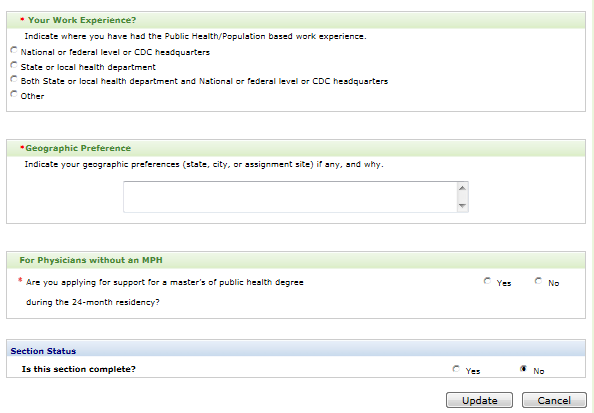 *Note: This section is only collected by the Public Health Informatics Fellowship Program (PHIF).Table 12.1-a. Application Survey PageProgram Awareness SectionFigure 12.2-a. Methods Heard About Fellowship *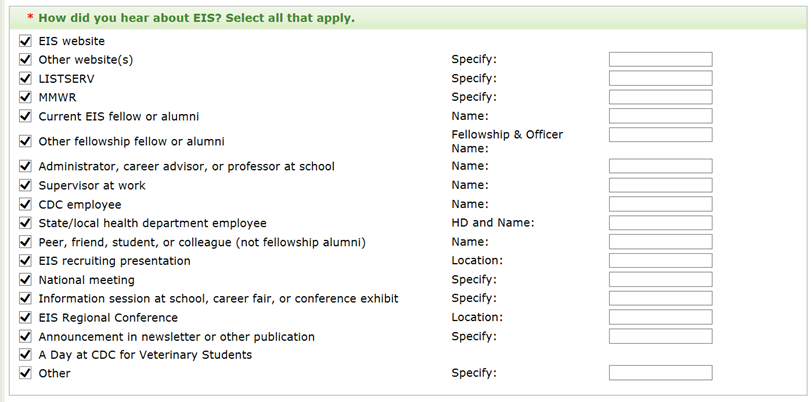 *Note: Some items in the Awareness Options are tailored to each fellowship programFigure 12.2-b. Influences to Decision to Apply*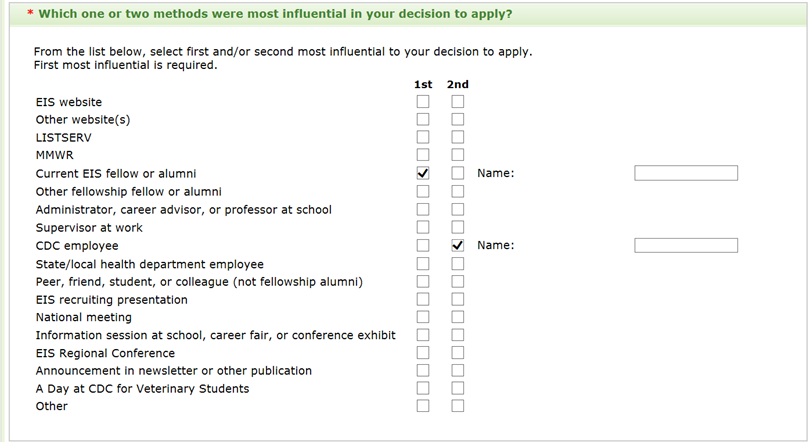 *Note: Some items in the Awareness Options are tailored to each fellowship programTable 12.2-a. Program Awareness Section Data ElementsInterest Areas and Preferences SectionFigure 12.3-a. Interest of Assignment Areas Section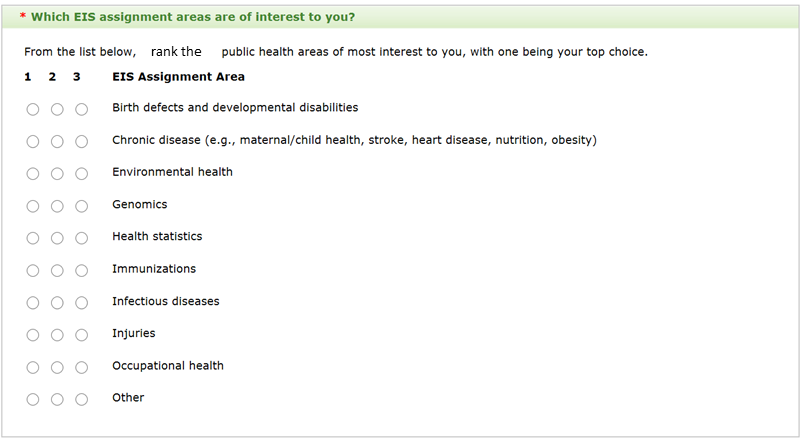 Figure 12.3-b. CDC-Hubert Global Health Project Ranking Example*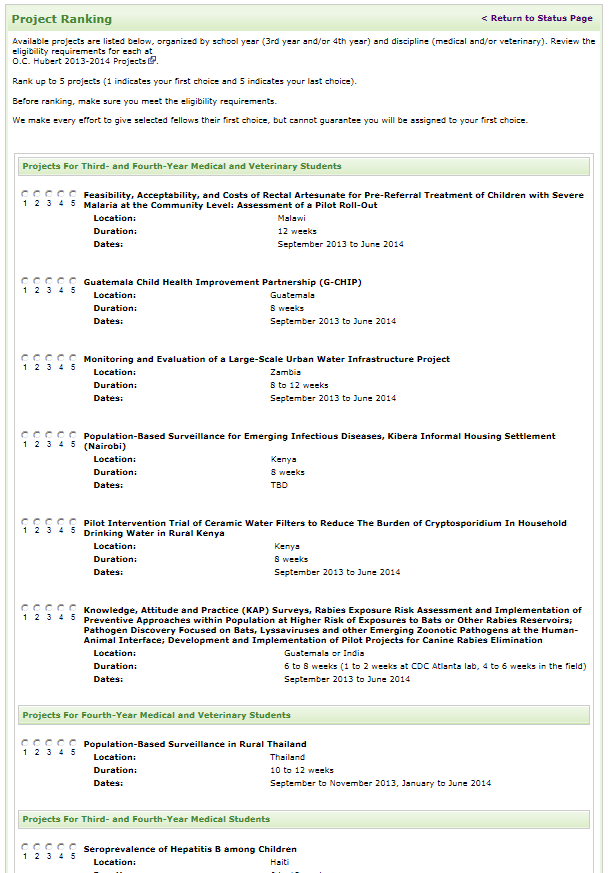 *Note: Project list is tailored to available projects submitted by host sites.Figure 12.3-c. Epi-Elective Placement Ranking Example*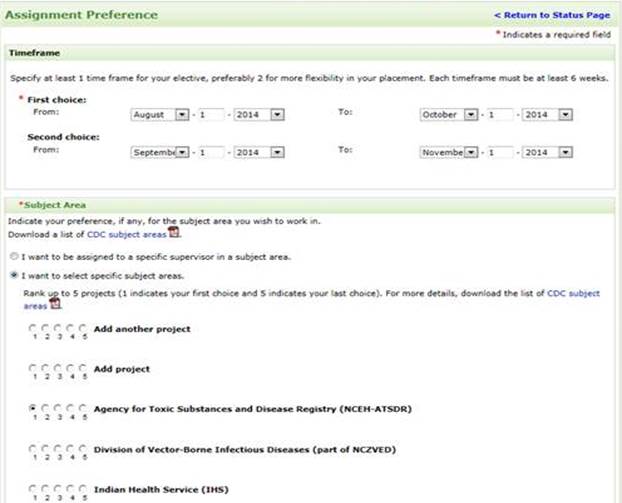 *Note: Project list is tailored to available projects submitted by host sites.Table 12.3-a. Interest Areas and Preferences SectionLocation Preferences SectionFigure 12.4-a. Location and State Preferences*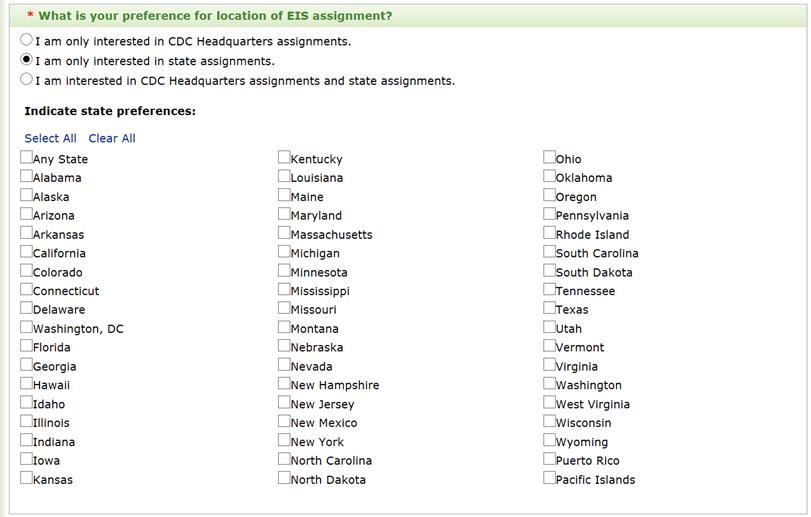 *Note: Only collected by Epidemic Intelligence Service (EIS) program.Figure 12.4-b. Geographic   Constraints**Note: Only collected by Epidemic Intelligence Service (EIS) program.Figure 12.4-c. Regional Preferences*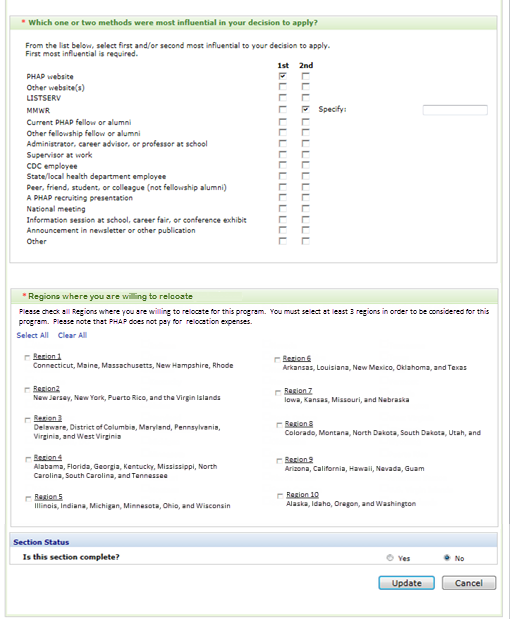 *Note: Only collected by Public Health Association Program (PHAP)Table 12.4-a. Location Preferences SectionLetters of Recommendation Page Letters of Recommendation PageFigure 13.1-a. Letters of Recommendation Page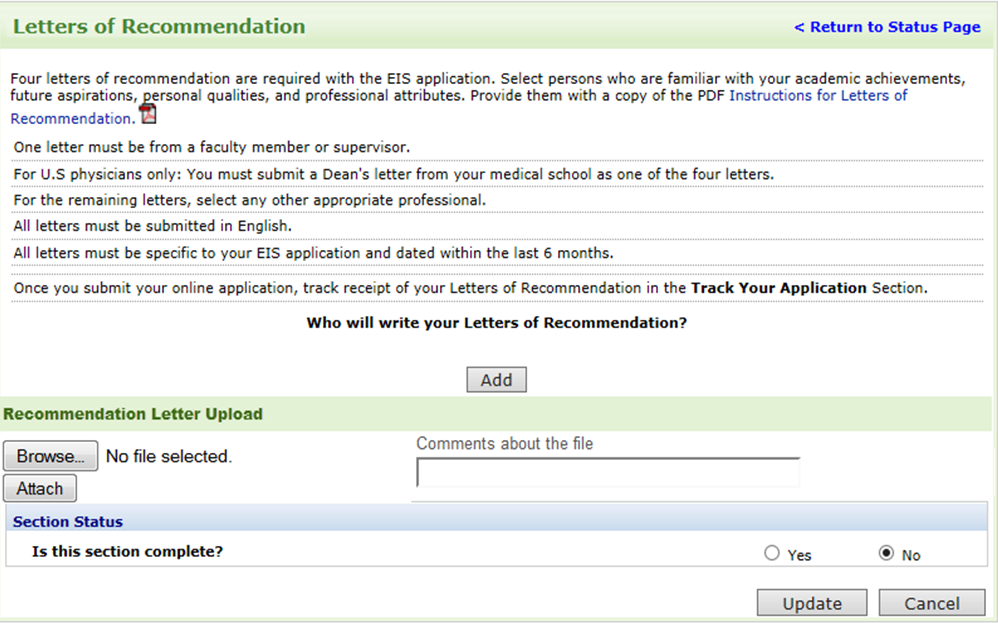 Figure 13.1-b. Letter of Recommendation Section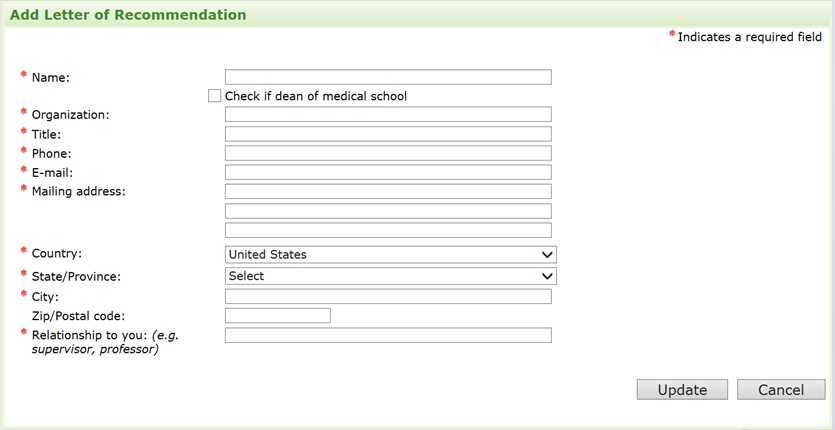 Table 13.1-a. Letters of Recommendations Section Data ElementsSpecial Requirements Special Requirements SectionFigure 14.1-a. Transportation Requirements*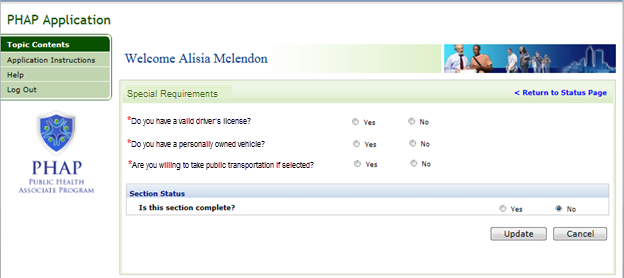 *Note: Only collected by Public Health Association Program (PHAP)Table 14.1-a. Special Requirements Section Data ElementsSelf-Assessments of SkillsPublic Health Informatics Fellowship (PHIF) Program SkillsTable 15.1-a. PHIF Self-Assessment Skills Page*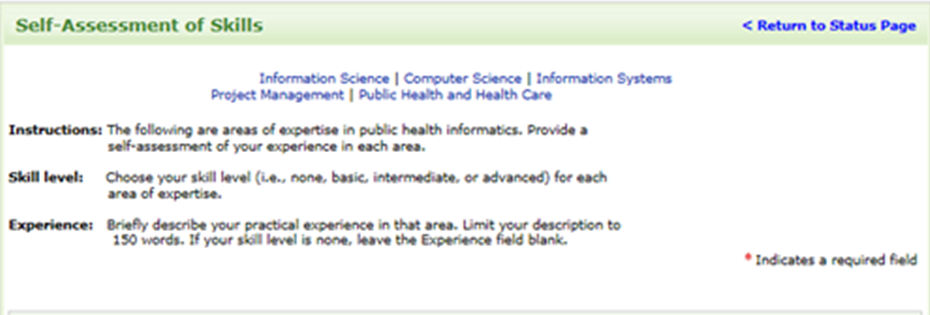 *Note: Only collected by the Public Health Informatics Fellowship (PHIF) program.Table 15.1-b. PHIF Self-Assessment Skills Page Information Systems SkillsFigure 15.1-a. Information Systems Skills*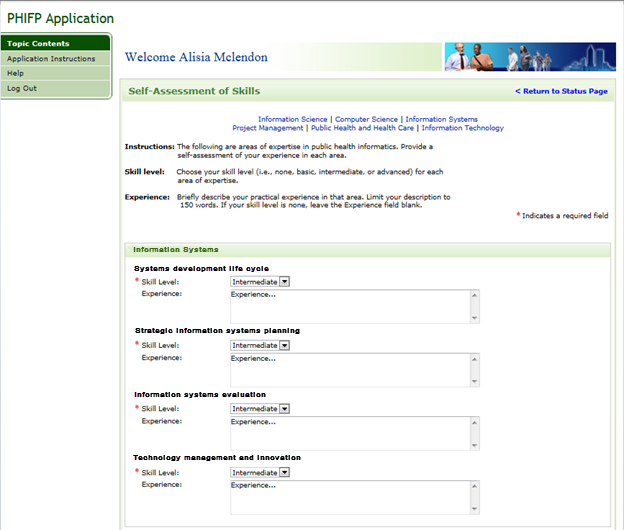 *Note: Only collected by Public Health Informatics Fellowship (PHIF) Program. When “Skill Level” is “Entry”, then the “Experience Description” is required.Table 15.1-c. Information Systems Skills and Data Elements Information Sciences SkillsFigure 15.1-b. Information Science Skills*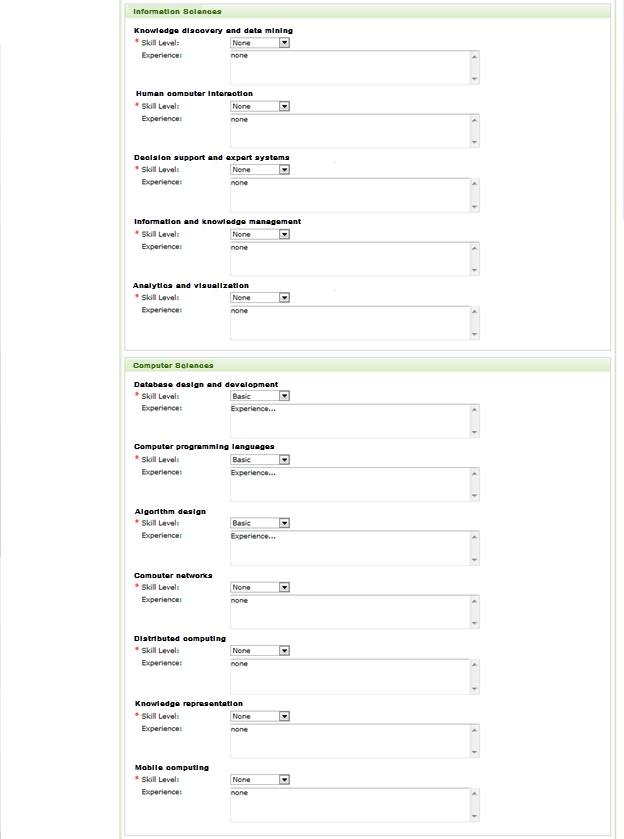 *Note: Only collected by Public Health Informatics Fellowship (PHIF) Program. When “Skill Level” is “Entry”, then the “Experience Description” is required.Table 15.1-d. Information Sciences Skills and Data ElementsComputer Sciences SkillsFigure 15.1-c. Computer Sciences Skills**Note: Only collected by Public Health Informatics Fellowship (PHIF) Program. When “Skill Level” is “Entry”, then the “Experience Description” is required.Table 15.1-e. Computer Science Skills and  Data Elements Leadership and Project Management SkillsFigure 15.1-d. Leadership and Project Management Skills*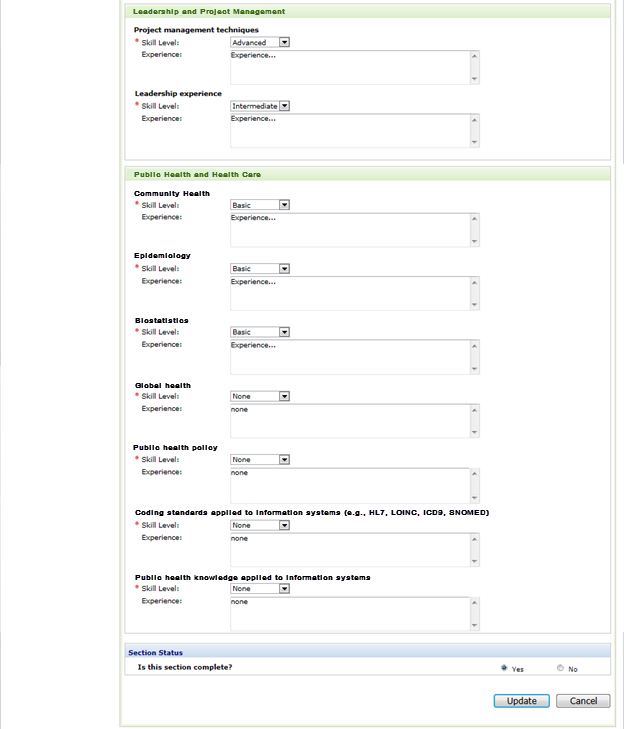 *Note: Only collected by Public Health Informatics Fellowship (PHIF) Program. When “Skill Level” is “Entry”, then the “Experience Description” is required.Table 15.1-f. Leadership and Project Management Skills and Data Elements Public Health and Health Care SkillsFigure 15.1-e. Public Health and Health Care Skills**Note: Only collected by Public Health Informatics Fellowship (PHIF) Program. When “Skill Level” is “Entry”, then the “Experience Description” is required. CDC-Hubert and Epi-Elect Program SkillsComputer SkillsTable 15.2-a. Computer Skills*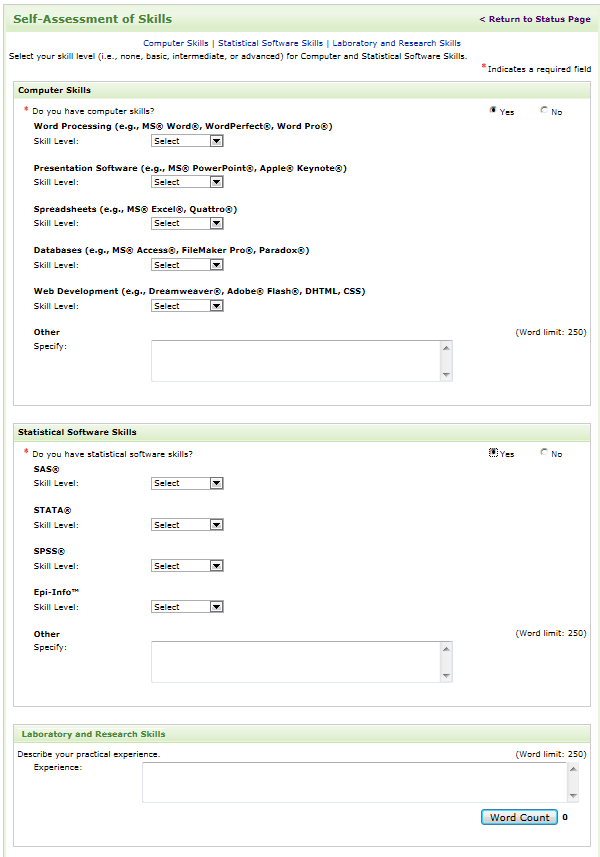 *Note: Only collected by CDC-Hubert Global Health Fellowship and CDC Epidemiology Elective (Epi-Elect) Programs.Table 15.2-b. Computer Skills Data ElementsComputer Skills SectionFigure 15.2-a. Statistical Software Skills**Note: Only collected by CDC-Hubert Global Health Fellowship and CDC Epidemiology Elective (Epi-Elect) Programs.Table 15.2-c. Software Skills Data Elements Laboratory and Research Skills SectionFigure 15.2-b. Laboratory and Research Skills Section**Note: Only collected by CDC-Hubert Global Health Fellowship and CDC Epidemiology Elective (Epi-Elect) Programs.Figure 15.2-c Laboratory and Research Skills Data ElementPrevention Effectiveness Fellowship (PEF) SkillsFigure 15.3-a. PEF Skills Self-Assessment*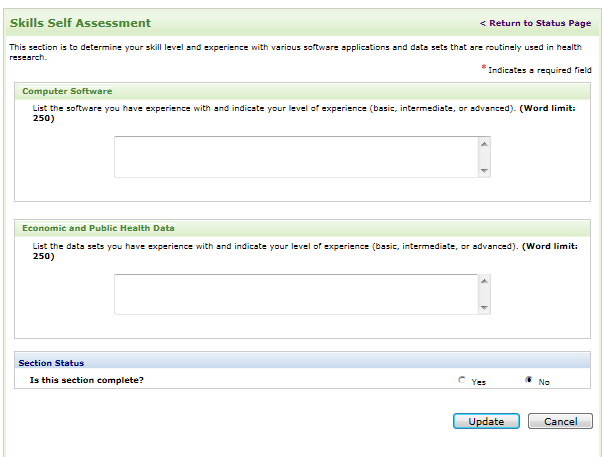 *Note: Only collected by CDC-Hubert Global Health Fellowship and CDC Epidemiology Elective (Epi-Elect) Programs.Figure 15.3-b. Skills Self-Assessment Data ElementsAppendix A – EIS Example E-mails Applicant Reset Password InformationDear $strFname$  $strLname$:  This e-mail provides your $strProgramName$ login information.    E-mail: $strEmail$
    Temporary password: $pw$
    $strProgramName$: $strAddress$ Please do not reply to this e-mail. This e-mail address is not monitored.CONFIDENTIALITY NOTICE: This electronic mail may contain information that is privileged, confidential, or otherwise protected from disclosure to anyone other than its intended recipients. Any dissemination or use of this electronic mail or its contents by persons other than the intended recipients is strictly prohibited. If you have received this communication in error, please delete the original message.Application Submission Confirmation** Please do not reply to this e-mail. It was sent from an unattended mailbox, and replies are not reviewed. See below for contact information.**Dear strFname strLname,We have received your online application for the Epidemic Intelligence Service (EIS). Mail supporting materials including your official transcripts and at least four letters of recommendation to the EIS program. These supporting materials must be postmarked by strSubmissionDate. Your application will be reviewed after all supporting materials have been received.You may track receipt of documents and the status of your application online at: InternetWebAddress.Mail supporting materials to:EIS Program
ATTN: EIS Application
Centers for Disease Control and Prevention
1600 Clifton Road, NE
MS E-92
Atlanta, GA 30333CONFIDENTIALITY NOTICE: This electronic mail may contain information that is privileged, confidential, or otherwise protected from disclosure to anyone other than its intended recipients. Any dissemination or use of this electronic mail or its contents by persons other than the intended recipients is strictly prohibited. If you have received this communication in error, please delete the original message.Interview Invitation for US ApplicantsThank you for applying to the Epidemic Intelligence Service (EIS) program beginning July 2015. EIS offers a unique opportunity to learn and practice applied epidemiology as an important member of the CDC team. EIS officers serve in many important roles — from leading field investigations, to conducting epidemiologic analyses of existing data bases, to designing, implementing, and evaluating surveillance systems. The EIS model is training through service and offers an intense, high-energy program. As the next step in the application process, you are invited to interview at CDC in Atlanta, Georgia. The EIS program is not able to provide reimbursement for any expenses associated with your travel to interview in Atlanta.   In considering whether to interview, please review the following EIS requirements: Commitment to a full-time, 2-year program beginning in July Flexibility and willingness to work in any of the five EIS assignments you will rank Complete attendance at the following: EIS conference (April 20–24, 2015). This conference occurs before the 2-year assignment begins. Expenses for conference travel will be paid for by the EIS program Summer EIS course (4 weeks in July) Regional and national conferences and other meetings, as required Termination of previous work and school responsibilities Ability to travel on short notice as needed by CDC (most travel lasts less than one month) Flexibility in work days and hours to ensure rapid response to public health problems and to meet training requirements (you may be required to work some weekends or holidays) The interview process takes a full day. The interviewers will inquire about the depth of your interest in public health, epidemiology, and the EIS program. In addition, they will assess personal qualities such as communication and interpersonal skills, professionalism, maturity, flexibility, motivation, and enthusiasm. We encourage you to find out as much as you can about CDC and the EIS program prior to your interviews. We have included an EIS assignment book from last year to assist you. On the day of your interview, you will participate in five 30-minute interviews. These will consist of interviews with one to two EIS program staff epidemiologists and representatives from other CDC programs. The EIS Interview Request form, with a list of CDC program areas, is attached. If you are interested in interviewing, complete and return the EIS Interview Request form to EISInterviewCoord@cdc.gov. Your interview date will be confirmed by e-mail. You are encouraged to schedule your interview as soon as possible.Please report to the EIS office by 7:30 a.m. on your interview day. The office is located at 2400 Century Parkway NE, Atlanta, GA 30345 (map and hotels in the area included). Be prepared to show a picture ID when entering the building (e.g., U.S. driver’s license, passport). If you have questions about the interview process call the EIS interview coordinator at 404-498-6110 between 9:00 a.m. and 4:30 p.m. (EDT) Monday through Friday. Sincerely, 
Patricia M. Simone, M.D.
Acting EIS Chief 
Centers for Disease Control and Prevention Attachments: Host Site Assignments and Interview ScheduleInterview Invitation for International ApplicantsThank you for applying to the Epidemic Intelligence Service (EIS) program beginning July 2015. EIS offers a unique opportunity to learn and practice applied epidemiology as an important member of the CDC team. EIS officers serve in many important roles—from leading field investigations, to conducting epidemiologic analyses of existing data bases, to designing, implementing, and evaluating surveillance systems. The EIS model is training through service and offers an intense, high-energy program.As the next step in the application process, you are invited to interview at CDC in Atlanta, Georgia. The EIS program is not able to provide reimbursement for any expenses associated with your travel to interview in Atlanta. Because of the domestic nature of the program, only a limited number of non-U.S. citizens are selected. In considering whether to interview, please review the following EIS requirements: Commitment to a full-time, 2-year program beginning in July Flexibility and willingness to work in any of the five EIS assignments you will rank Proficiency in reading, writing, speaking, and understanding English Complete attendance at the following: EIS conference (April 20–24, 2015). This conference occurs before the 2-year assignment begins. Expenses for conference travel will be paid for by the EIS program Summer EIS course (4 weeks in July) Regional and national conferences and other meetings, as required Termination of previous work and school responsibilities Ability to travel on short notice as needed by CDC (most travel lasts less than one month) Flexibility in work days and hours to ensure rapid response to public health problems and to meet training requirements (you may be required to work some weekends or holidays) For non-U.S. citizens to participate in interviews, security clearance for entry into the CDC building MUST be completed 15 days prior to your scheduled interview. You will receive an e-mail from CDC’s Office of Safety, Security, and Asset Management (OSSAM) Visitor Management System. We advise you to respond to this e-mail immediately to receive security clearance in a timely manner. On the day of your interview, you will be required to show your passport when entering the building. Interviews take up to one full day. The interviewers will inquire about the depth of your interest in public health, epidemiology, and the EIS program. In addition, they will assess personal qualities such as communication and interpersonal skills, professionalism, maturity, flexibility, motivation, and enthusiasm. We encourage you to find out as much as you can about CDC and the EIS program prior to your interview. We have included an EIS assignment book from last year to assist you in this process. On the day of your interview, you will participate in five 30-minute interviews. These will consist of interviews with one to two EIS program staff epidemiologists and representatives from other CDC programs. The EIS Interview Request form, with a list of CDC program areas, is attached.If you are interested in interviewing, complete and return the EIS Interview Request form to EISInterviewCoord@cdc.gov. Your interview date will be confirmed by e-mail. Schedule your interview as soon as possible. Please report to the EIS office by 7:30 a.m. on your interview day. The office is located at 2400 Century Parkway, NE, Atlanta, GA 30345 (map and hotels in the area included). If you have questions about the interview process call the EIS interview coordinator at 404-498-6110 between 9:00 a.m. and 4:30 p.m. (EDT) Monday through Friday. Sincerely, 
Patricia M. Simone, MD 
Acting EIS Chief 
Centers for Disease Control and Prevention Attachments: Host Site Assignments and Interview ScheduleInterview Confirmation for US ApplicantsYour EIS Interview is scheduled for InteviewDateOn the day of your interview, report to the EIS Program office by 7:30 a.m. EST. The EIS Office is located at 2400 Century Parkway, NE, Atlanta, Georgia 30345; the EIS telephone number is 404-498-6110. You will need to bring a valid, picture ID to enter the building (e.g., U.S. driver’s license, passport). Plan to be available for interviews until 5 p.m. EST. If you have further questions or need to reschedule your interview, please respond to this e-mail. Interview Confirmation for International ApplicantsYour EIS Interview is scheduled on InteviewDateThis is contingent upon the successful completion of your security clearance. Security clearance for non-U.S. citizens is required for you to enter the building on the day of the interview. This process must be completed 15 days prior to your scheduled interview. You will receive an e-mail from the Visitors Management System for an International Visitor Requests at CDC. Respond to this e-mail immediately to receive security clearance in a timely manner. On the day of your interview, report to the EIS Program office by 7:30 a.m. EST. The EIS Office is located at 2400 Century Parkway, NE, Atlanta, Georgia 30345; the EIS telephone number is 404-498-6110. You will be required to show a valid passport to enter the building. Plan to be available for interviews until 5 p.m. EST. If you have further questions or need to reschedule your interview, please respond to this e-mail. Acceptance LetterCongratulations! On behalf of the Epidemic Intelligence Service (EIS) Selection Committee, you have been selected for the final phase of appointment as an EIS Officer. In considering your decision, please review the criteria below to ensure you can make a two-year commitment to the Centers for Disease Control and Prevention (CDC) as an EIS Officer.EIS officers must meet the following requirements:Rank and match to at least six EIS assignments. Be flexible in your work days and hours in order to provide rapid response to public health problems and meet training requirements. You may be required to work some weekends and holidays. Able to travel on short notice as needed by CDC (most emergency travel lasts less than one month). Accept assignment to CDC, a state/local health department, or other EIS approved federal health position. Attend 3 Annual EIS Conferences You are required to attend conference in Atlanta, GA, April 20 – 24, 2015, prior to your July start. Full conference attendance and participation in the assignment interview/match is required. Interviews for assignment matches will take place Friday, April 24, 2015; match notification is sent via email on Monday, April 27, 2015. Travel must be arranged by the EIS office for you to receive reimbursement for travel expenses. The second and third conferences occur during your EIS assignment. Attend the following courses and meetings during your 2-year assignment: Summer EIS Course: July of your first year Two Fall Courses: dates TBD Tuesday Morning and Post-Tuesday Morning Seminars; remote access available for officers outside Atlanta. National and regional conferences and other meetings as required EIS Rounds as required Terminate previous work and school responsibilities. Please note that your appointment is contingent upon verification of credentials and a favorable background check. If applicable, the following must also be confirmed:US citizens or US permanents resident must provide proof of a valid, unrestricted license if required for your discipline (physician, veterinarian, nurse, dentist, etc.).  Confirmation of qualifying degree if in progress at the time of application. A final transcript showing the conferred qualifying degree must be received by mid-June. Degrees requiring a dissertation must submit proof of defense to the EIS program by March 30, 2015. Acceptable proof of defense includes either official school transcript or letter from Department Chair/Dissertation Advisor). If you have questions or concerns about meeting any of the above requirements, please contact the EIS program at 404-498-6110, prior to responding to this offer. Reply within 1 week of the date of this e-mail/letter by accessing the EIS Application at https://fms.cdc.gov/Legacy/Application/EIS . Use the same login information (e-mail address and password) that you used to apply. After you log in, click the link to review your appointment letter. This provides information regarding salary and benefits. Proceed to the decision screen and indicate your decision, demographic, and conference travel information. If eligible, you may also see a question about interest in a Prematch assignment. Prematch means you can be matched to a particular field assignment in January and need not wait until the April EIS Conference. Select the “see all Prematch assignments” link for information about the Prematch process and detailed position descriptions. Indicating interest in a Prematch assignment(s) does not guarantee a Prematch placement. Sincerely, Patricia M. Simone, MD 
Acting EIS Chief 
Centers for Disease Control and Prevention 
404-498-6110
psimone@cdc.gov Attachment Invitation to Match Letter** Do not reply to this e-mail. It was sent from an unattended mailbox, and replies are not reviewed. ** Dear $strFname$ $strLname$, Congratulations! Your decision to join the 2015 EIS class and your personnel preference was received. The travel information you submitted will be used to process your itinerary from April 20–24, 2015, for attendance and assignment matching at the 64th Annual EIS Conference. Additional preconference information will be sent to you via e-mail in mid-February. If there are any questions about the information you submitted, someone from the EIS program will contact you directly. Please monitor your e-mail for correspondence from us and do not hesitate to contact the EIS program if you have any questions or concerns, 404-498-6110. We look forward to seeing you in Atlanta this April. Sincerely,

Patricia M. Simone, MD 
Acting EIS Chief 
Centers for Disease Control and Prevention CONFIDENTIALITY NOTICE: This electronic mail may contain information that is privileged, confidential, or otherwise protected from disclosure to anyone other than its intended recipients. Any dissemination or use of this electronic mail or its contents by persons other than the intended recipients is strictly prohibited. If you have received this communication in error, please delete the original message. Travel Confirmation Letter** Do not reply to this e-mail. It was sent from an unattended mailbox, and replies are not reviewed. ** Dear $strFname$ $strLname$,  We have received the information necessary to process your relocation travel and expenses. If you have any questions about the process, contact the EIS office at 404-498-6110. CONFIDENTIALITY NOTICE: This electronic mail may contain information that is privileged, confidential, or otherwise protected from disclosure to anyone other than its intended recipients. Any dissemination or use of this electronic mail or its contents by persons other than the intended recipients is strictly prohibited. If you have received this communication in error, please delete the original message. Onboarding LetterWe hope you enjoyed the EIS Conference and are excited about joining us in July. To complete your appointment, return to the EIS Application (https://fms.cdc.gov/Legacy/Application/EIS) and login using the same information (e-mail address and password) that you used to apply. Complete the requested information within 1 week of the date of this e-mail. This information will be used to arrange your travel to Atlanta in July (and final destination if based outside of Atlanta). Fellows will also be required to complete Form 1436: Fellowship Service Agreement for Travel and Transportation Expenses to ensure timely processing. If you have any questions, please contact the EIS office at 404-498-6110. Sincerely, Patricia M. Simone, MD 
Acting EIS Chief 
Centers for Disease Control and Prevention Appendix B – List of ValuesFMS Application Module2014Epidemic Intelligence Service (EIS) Application ExampleEpidemic Intelligence Service (EIS) Application ExamplePrivacy Act and Public Burden InformationPrivacy Act InformationThe Privacy Act applies to this information collection.  Information collected will be kept private as noted in the System of Records Notice is 09-20-0112, Fellowship Program and Guest Researcher Records. Public Burden InformationForm Approved OMB No. 0920-0765 Exp. Date ##/##/####     Public reporting burden of this collection of information varies from 40 minutes to 135 minutes with an estimated average of 105 minutes (1 and 45/60 hours) per response, including the time for reviewing instructions, searching existing data sources, gathering and maintaining the data needed, and completing and reviewing the collection of information. An agency may not conduct or sponsor, and a person is not required to respond to a collection of information unless it displays a currently valid OMB control number. Send comments regarding this burden estimate or any other aspect of this collection of information, including suggestions for reducing this burden to CDC/ATSDR Reports Clearance Officer; 1600 Clifton Road NE, MS D-74, Atlanta, Georgia 30333; ATTN: PRA (0920-0765).  SectionEISPHIFHubertEpi-ElectPEFPMR/FPHAPLogin PageYesYesYesYesYesYesYesRegistration PageYesYesYesYesYesYesYesForgot Email PageYesYesYesYesYesYesYesForgot Password PageYesYesYesYesYesYesYesReset Password PageYesYesYesYesYesYesYesApplication Instructions PageYesYesYesYesYesYesYesApplication Status PageYesYesYesYesYesYes-Pre-Submission Validation SectionYesYesYesYesYesYes-Application Submission SectionYesYesYesYesYesYes-Application Withdrawal Section YesYesYesYesYesYes-Track Your Application PageYesYesYesYesYesYes-Contact Information PageYesYesYesYesYesYesYesContact Information SectionYesYesYesYesYesYesYesCitizenship Status SectionYesYesYesYesYesYesYesEmergency Contact SectionYesYesYesYesYesYesYesHealth Insurance Section--YesYes---Education PageYesYesYesYesYesYes-Program Eligibility Section-------High School Education SectionYes---YesYes-College/University Education SectionYesYesYesYesYesYesYesLicense Sub-SectionYes----Yes-Additional Coursework Section -------Postgraduate Training and Skills PageYesYesYesYesYesYesYesClinical Training SectionYes----Yes-U.S. Board Certification SectionYes----Yes-Additional Training SectionYesYesYesYesYesYes-Work and Volunteer Experiences PageYesYesYesYesYesYes-Work Experience SectionYesYesYesYesYesYes- Volunteer Service SectionYesYesYesYesYes--Research Experience Section----Yes--Publications, Presentations, Grants PageYesYesYesYesYesYes-Publication SectionYesYesYesYesYesYes-Presentation SectionYesYesYesYesYesYes-Research Grant SectionYesYesYesYesYesYes-Working Papers Section----Yes--Monograph and Report-------Honors and Awards PageYesYesYesYesYesYes-Personal Statement PageYesYesYesYesYesYesYesApplicant Survey PageYesYesYesYesYesYesYesApplication Survey PageYesYesYesYesYesYes-Program Awareness SectionYesYesYesYesYesYesYesInterest Areas and Preferences SectionYesYesYesYes-YesYesLocation Preferences SectionYes----YesYesLetters of Recommendations PageYesYesYesYesYesYes-Special Requirements Page------YesSelf-Assessment of Skills Page-YesYesYesYes--Privacy Act and Public Burden InformationPrivacy Act InformationThe Privacy Act applies to this information collection.  Information collected will be kept private as noted in the System of Records Notice is 09-20-0112, Fellowship Program and Guest Researcher Records. Public Burden InformationForm Approved OMB No. 0920-0765 Exp. Date ##/##/####     Public reporting burden of this collection of information varies from 40 minutes to 135 minutes with an estimated average of 105 minutes (1 and 45/60 hours) per response, including the time for reviewing instructions, searching existing data sources, gathering and maintaining the data needed, and completing and reviewing the collection of information. An agency may not conduct or sponsor, and a person is not required to respond to a collection of information unless it displays a currently valid OMB control number. Send comments regarding this burden estimate or any other aspect of this collection of information, including suggestions for reducing this burden to CDC/ATSDR Reports Clearance Officer; 1600 Clifton Road NE, MS D-74, Atlanta, Georgia 30333; ATTN: PRA (0920-0765).  Data ElementsData ValuesEISPHIFHubertEpi-ElectPEFPMR/FPHAPGovernment WarningCheckboxYesYesYesYesYesYesYesE-mailAlphanumericYesYesYesYesYesYesYesPasswordAlphanumericYesYesYesYesYesYesYesData ElementsData ValuesEISPHIFHubertEpi-ElectPEFPMR/FPHAPFirst Name	TextYesYesYesYesYesYesYesPreferred NameTextOptOpt---OptOptMiddle NameTextOptOptOptOptOptOptOptLast NameTextYesYesYesYesYesYesYesE-mail AddressAlphanumericYesYesYesYesYesYesYesVerify E-mail AddressAlphanumericYesYesYesYesYesYesYesCountry CodeCountry CodesYesYesYesYesYesYesYesPrimary PhoneNumericYesYesYesYesYesYesYesVerify PhoneNumericYesYesYesYesYesYesYesPasswordAlphanumericYesYesYesYesYesYesYesVerify PasswordAlphanumericYesYesYesYesYesYesYesSecret QuestionSecret QuestionsYesYesYesYesYesYesYesSecret AnswerAlphanumericYesYesYesYesYesYesYesConfirm AnswerAlphanumericYesYesYesYesYesYesYesData ElementsData ValuesEISPHIFHubertEpi-ElectPEFPMR/FPHAPFirst NameTextYesYesYesYesYesYesYesLast NameTextYesYesYesYesYesYesYesCountry CodeCountry CodesYesYesYesYesYesYesYesPrimary PhoneNumericYesYesYesYesYesYesYesSecret QuestionSelected Secret Question YesYesYesYesYesYesYesSecret AnswerAlphanumericYesYesYesYesYesYesYesData ElementsData ValuesEISPHIFHubertEpi-ElectPEFPMR/FPHAPFirst NameTextYesYesYesYesYesYesYesLast NameTextYesYesYesYesYesYesYesLogin E-mailAlphanumericYesYesYesYesYesYesYesCountry CodeCountry CodesYesYesYesYesYesYesYesPrimary PhoneNumericYesYesYesYesYesYesYesSecret QuestionSelected Secret Question YesYesYesYesYesYesYesSecret AnswerAlphanumericYesYesYesYesYesYesYesPasswordAlphanumericYesYesYesYesYesYesYesVerify PasswordAlphanumericYesYesYesYesYesYesYesData ElementsData ValuesEISPHIFHubertEpi-ElectPEFPMR/FPHAPE-mailTextYesYesYesYesYesYesYesCurrent PasswordTextYesYesYesYesYesYesYesNew PasswordAlphanumericYesYesYesYesYesYesYesVerify PasswordAlphanumericYesYesYesYesYesYesYesSecret AnswerAlphanumericYesYesYesYesYesYesYesSecret QuestionAlphanumericYesYesYesYesYesYesYesData ElementsData ValuesEISPHIFHubertEpi-ElectPEFPMR/FPHAPDates from Gap TimeDateYesYesYesYesYesYes-Dates To Gap TimeDateYesYesYesYesYesYes-Explanation for GapsTextYesYes--YesYes-Data ElementsData ValuesEISPHIFHubertEpi-ElectPEFPMR/FPHAPSubmit ApplicationSubmit ButtonYesYesYesYesYesYes-Application CertificationI agree/ do not agreeYesYesYesYesYesYes-Data ElementsData ValuesEISPHIFHubertEpi-ElectPEFPMR/FPHAPReasons for WithdrawalTextYesYesYesYesYesYes -Data ElementsData ValuesEISPHIFHubertEpi-ElectPEFPMR/FPHAPFirst NameAlready PopulatedYesYesYesYesYesYesYesLast NameAlready PopulatedYesYesYesYesYesYesYesMiddle NameTextOptOptOptOptOptOptOptSuffixTextOptOptOptOptOptOptOptOther NameText OptOptOptOptOptOptOptDegreeDegrees------YesMailing Address Line 1TextYesYesYesYesYesYesYesMailing Address Line 2TextOptOptOptOptOptOptOptMailing Address Line 3TextOptOptOptOptOptOptOptCountryCountriesYesYesYesYesYesYesYesState/ProvinceStatesYesYesYesYesYesYesYesCityTextYesYesYesYesYesYesYesZip/Postal CodeNumericYesYesYesYesYesYesYesCountry CodeAlready PopulatedYesYesYesYesYesYesYesPrimary PhoneAlready PopulatedYesYesYesYesYesYesYesWork PhoneNumericOptOptOptOptOptOptOptAlternate PhoneNumericOptOptOptOptOpt-OptFax NumberNumeric-Opt---Yes-E-mail AddressAlready PopulatedYesYesYesYesYesYesYesSection CompleteYes/No ChoiceYesYesYesYesYesYesYesData ElementsData ValuesEISPHIFHubertEpi-ElectPEFPMR/FPHAPCountry of CitizenshipCountriesYesYesYesYesYesYesYesPermanent ResidenceYes/No ChoiceYesYesYesYesYesYesYesGreen Card NumberNumericYesYesYesYesYesYesYesGreen Card Expiration DateYesYesYesYesYesYesYesLive in U.S.Yes/No ChoiceYesYesYesYesYesYesYesVisa TypeVisa Types YesYesYesYesYesYesYesVisa ExpirationDateYesYesYesYesYesYesYesData ElementsData ValuesEISPHIFHubertEpi-ElectPEFPMR/FPHAPEmergency Contact (EC) TextYesYesYesYesYesYesYesEC RelationshipTextYesYesYesYesYesYesYesEC TelephonenumericYesYesYesYesYesYesYesEC EmailTextOptOptOptOptOptOptYesData ElementsData ValuesEISPHIFHubertEpi-ElectPEFPMR/FPHAPPHAPHealth Insurance CoverageYes/No Choice--YesYes---Data ElementsData ValuesEISPHIFHubertEpi-ElectPEFPMR/FPHAPPrimary Professional CategoryProfessional CategoriesYesYes--YesYes-Transcript UploadFile uploadYesYesYesYesYesYes-Section CompleteYes/No ChoiceYesYesYesYesYesYesYesData ElementsData ValuesEISPHIFHubertEpi-ElectPEFPMR/FPHAPQualified PhysicianYes/No ChoiceYes----Yes-Qualified VeterinarianYes/No ChoiceYes------Qualified PhDYes/No ChoiceYes------Qualified health professionalYes/No ChoiceYes------MPHYes/No ChoiceYes----Yes-MPH equivalentYes/No ChoiceYes----Yes-Public Health ExperiencesYes/No ChoiceYes------U.S. Citizen or ResidentYes/No ChoiceYes------CountryCountriesYes------J-1 eligibleYes/No/Don’t knowYes------Degree in Decision ScienceYes/No Choice----Yes-Willing to RelocateYes/No ChoiceYes---Yes-EIS Officer or AlumnusYes/No Choice-----Yes-EligibleYes/No Choice-----Yes-U.S. License JurisdictionYes/No Choice-----YesInternational Medical GraduateYes/No Choice-----Yes-ACGME or AOA Postgraduate TrainingYes/No Choice-----Yes-Data ElementsData ValuesEISPHIFHubertEpi-ElectPEFPMR/FPHAPHigh SchoolTextYes------CountryCountriesYes------StateStatesYes------CityTextYes------Attended FromDateYes------Attended ToDateYes------Grade Point AverageNumericOpt------Academic HonorYes/No ChoiceYes------Type of HonorAcademic Honors Yes------Data ElementsData ValuesEISPHIFHubertEpi-ElectPEFPMR/FPHAPCountryCountriesYesYesYesYesYesYesYesState/ProvinceStatesYesYesYesYesYesYesYesCollege/UniversityCollege NamesYesYesYesYesYesYesYesAttended From DateYesYesYesYesYesYes-Attended To DateYesYesYesYesYesYes-StatusDegree StatusesYesYesYesYesYesYes-DegreeDegreesYes-YesYesYesYesYesDegree DateMonth/YearYesYesYesYesYesYesYesDegree Incomplete ReasonTextYesYesYesYesYesYes-MajorTextYes-YesYes-YesYesMajor ClassificationMajor ClassificationsYesYes---Yes-MinorTextOptOptOptOptOptOpt-Grade Point AverageNumericOptOptYesYes-Opt-Complete ThesisYes/No ChoiceYesYes--YesYes-Thesis TitleTextYesYes--YesYes-Thesis AbstractText (100 word limit)----Yes--Academic HonorYes/No ChoiceYesYesYesYesYesYes-Academic Honor TypeAcademic HonorsYesYesYesYesYesYes-U.S. LicenseYes/No ChoiceYesYes--YesYes-Year in SchoolYear in School--YesYes---Public/Private Public/Private Choice--YesYes---Clinical RotationsText--YesYes---Academic EndorsementForm Download--YesYes---Data ElementsData ValuesEISPHIFHubertEpi-ElectPEFPMR/FPHAPLicense StatusLicense StatusesYes----Yes-Issuing StateStatesYes----Yes-Expected DateDateYes----Yes-Expiration DateDateYes----Yes-License NumberNumericYes----Yes-Copy of Clinical LicenseFile UploadYes----Yes-Data ElementsData ValuesEISPHIFHubertEpi-ElectPEFPMR/FPHAPCountryCountriesYes----Yes-State/ProvinceTextYes----Yes-College/UniversityTextYes----Yes-Attended FromDateYes----Yes-Attended ToDateYes----Yes-Course StatusCourse StatusesYes----Yes-Number of CreditsNumericYes----Yes-Course NameTextYes----Yes-Data ElementsData ValuesEISPHIFHubertEpi-ElectPEFPMR/FPHAPPost-grad clinical trainingYes/No ChoiceYes---YesYes-U.S. Board CertificationYes/No ChoiceYes---YesYes-Additional TrainingYes/No ChoiceYesYesYesYesYesYes-Language SkillsYes/No ChoiceYesYesYesYesYesYesYesPrimary Spoken LanguageLanguagesYesYesYesYesYesYesYesSecondary LanguagesLanguagesOptOptOptOptOptOptYesLanguage - ReadProficienciesOptOptOptOptOptOptYesLanguage - WriteProficienciesOptOptOptOptOptOptYesLanguage - SpeakProficienciesOptOptOptOptOptOptYesSection CompleteYes/No ChoiceYesYesYesYesYesYesYesData ElementsData ValuesEISPHIFHubertEpi-ElectPEFPMR/FPHAPClinical TitleClinical TitlesYes----Yes-Accredited by ACGMEYes/No Choice-----Yes-Medical SpecialtySpecialtiesYes----Yes-Institution NameTextYes----Yes-CountryCountriesYes----Yes-State/ProvinceTextOpt----Opt-CityTextYes----Yes-Date FromDateYes----Yes-Date ToDateYes----Yes-Data ElementsData ValuesEISPHIFHubertEpi-ElectPEFPMR/FPHAPCertification BodyText-----Yes-Board StatusBoard StatusesYes----Yes-SpecialtySpecialtiesYes----Yes-Expected DateDateYes----Yes-Recent Issuance DateDateYes----Yes-Recent Expiration DateDateYes----Yes-Data ElementsData ValuesEISPHIFHubertEpi-ElectPEFPMR/FPHAPTraining Program NameTraining ProgramsYesYesYesYesYesYes-DescriptionTextYesYesYesYesYesYes-Institution NameTextYesYesYesYesYesYes-CountryCountriesYesYesYesYesYesYes-State/ProvinceTextOptOptYesYesOptOpt-CityTextYesYesYesYesYesYes-Date fromDateYesYesYesYesYesYes-Date toDateYesYesYesYesYesYes-Data ElementsData ValuesEISPHIFHubertEpi-ElectPEFPMR/FPHAPWork ExperienceYes/No ChoiceYesYesYesYesYesYes-Community or Volunteer ServicesYes/No ChoiceYesYesYesYesYesYes-Research ExperienceYes/No ChoiceYesYes--Yes--PHS Corps OfficerYes/No Choice-----Yes-PHS Corps RankCorps Rank-----Yes-Section CompleteYes/No ChoiceYesYesYesYesYesYesYesData ElementsData ValuesEISPHIFHubertEpi-ElectPEFPMR/FPHAPEmployerTextYesYesYesYesYesYes-Address Line 1TextYesYesYesYesYesYes-Address Line 2TextOptOptOptOptOptOpt-Address Line 3TextOptOptOptOptOptOpt-CountryCountriesYesYesYesYesYesYes-State/ProvinceTextOptOptOptOptOptOpt-CityTextYesYesYesYesYesYes-Zip/Postal CodeNumericOptOptOptOptOptOpt-Dates FromDateYesYesYesYesYesYes-Dates ToDateYesYesYesYesYesYes-Total ExperiencesAuto-calculated-Yes-----Job TitleTextYesYesYesYesYesYes-Hours Per WeekNumericYesYesYesYesYesYes-Job Duties/ResponsibilitiesTextYesYesYesYesYesYes-AccomplishmentsText-Yes---Yes-Reasons for LeavingTextYesYesYesYesYesYes-Supervisor NameTextYesYesYesYesYesYes-Contact SupervisorYes/No ChoiceOptOptOptOptOptOpt-Supervisor PhoneNumericOptOptOptOptOptOpt-Supervisor EmailAlphanumericOptOptOptOptOptOpt-Reasons No to Contact SupervisorTextYesYesYesYesYesYes-Data ElementsData ValuesEISPHIFHubertEpi-ElectPEFPMR/FPHAPOrganizationTextYesYesYesYesYesYes-Address Line 1TextYesYesYesYesYesYes-Address Line 2TextOptOptOptOptOptOpt-Address Line 3TextOptOptOptOptOptOpt-CountryCountriesYesYesYesYesYesYes-State/ProvinceTextOptOptOptOptOptOpt-CityTextYesYesYesYesYesYes-Zip/Postal CodeNumericOptOptOptOptOptOpt-Dates FromDateYesYesYesYesYesYes-Dates ToDateYesYesYesYesYesYes-TitleTextYesYesYesYesYesYes-Hours Per WeekNumericOptOptOptOptOptOpt-Duties/ResponsibilitiesTextYesYesYesYesYes-AccomplishmentsText-----Yes-Supervisor NameTextYesYesYesYesYesYes-Contact supervisorYes/No ChoiceOptOptOptOptOptOpt-Supervisor PhoneNumericOptOptOptOptOptOpt-Supervisor EmailAlphanumericOptOptOptOptOptOpt-Reasons No to Contact SupervisorTextYesYesYesYesYesYes-Data ElementsData ValuesEISPHIFHubertEpi-ElectPEFPMR/FPHAPTitleTextYesYes--Yes--Your RoleResearch RolesYesYes--Yes--Specify RoleTextYesYes--Opt--Dates FromDateYesYes--Opt--Dates ToDateYesYes--Yes--DescriptionText (100 word limit)YesYes--Opt--Data ElementsData ValuesEISPHIFHubertEpi-ElectPEFPMR/FPHAPPublishedYes/No ChoiceYesYesYesYesYesYes-PresentedYes/No ChoiceYesYesYesYesYesYes-Presentation CitationTextYesYesYesYesYesYes-Research GrantsYes/No ChoiceYesYesYesYesYesYes-Working PaperYes/No ChoiceYesYes--Yes--Monographs and ReportsYes/No ChoiceYesYes---Yes-Section CompleteYes/No ChoiceYesYesYesYesYesYesYesData ElementsData ValuesEISPHIFHubertEpi-ElectPEFPMR/FPHAPPublications CitationTextYesYesYesYesYesYes-Data ElementsData ValuesEISPHIFHubertEpi-ElectPEFPMR/FPHAPType of PresentationPresentation TypesYesYesYesYesYesYes-Presentation CitationTextYesYesYesYesYesYes-Data ElementsData ValuesEISPHIFHubertEpi-ElectPEFPMR/FPHAPTitleTextYesYesYesYesYesYes-RoleGrant RolesYesYesYesYesYesYes-DateDateYesYesYesYesYesYes-Funding AgencyTextYesYesYesYesYesYes-Amount AwardedGrant AmountsYesYesYesYesYesYes-Data ElementsData ValuesEISPHIFHubertEpi-ElectPEFPMR/FPHAPTitleTextYesYes--Yes--Abstract Text (100 word limit)YesYes--Yes--Data ElementsData ValuesEISPHIFHubertEpi-ElectPEFPMR/FPHAPCitationTextYesYes--Yes--Data ElementsData ValuesEISPHIFHubertEpi-ElectPEFPMR/FPHAPReceived Honors/AwardsYes/No ChoiceYesYesYesYesYes--Bestowing Organization TextYesYesYesYesYes--Name of Honor/AwardTextYesYesYesYesYes--Type of Honor/AwardHonor Award TypesYesYesYesYesYes--Date ReceivedDateYesYesYesYesYes--Section CompleteYes/No ChoiceYesYesYesYesYesYesYesData ElementsData ValuesEISPHIFHubertEpi-ElectPEFPMR/FPHAPPersonal StatementTextYes750 words limitYes750 words limitYes750 words limitYes300 words limitYes1000 words limitYes1000 words limitYes750 words limitSection CompleteYes/No ChoiceYesYesYesYesYesYesYesData ElementsData ValuesEISPHIFHubertEpi-ElectPEFPMR/FPHAPPrevious SubmissionYes/No ChoiceYesYesYesYes-YesYesYears AppliedNumeric - YYYYYesYes-----Participation in Epi-ElectiveYes/No ChoiceYes-Yes----Year in Epi-ElectiveNumeric - YYYYYes------Participation in CDC ExperienceYes/No ChoiceYes-YesYes---Year in CDC ExperienceNumeric - YYYYYes------Participation in Hubert GHYes/No ChoiceYes--Yes---Year in Hubert GHNumeric - YYYYYes------Public Health Experience PH Experiences -Yes---Yes-Section CompleteYes/No ChoiceYesYesYesYesYesYesYesYesData ElementsData ValuesEISPHIFHubertEpi-ElectPEFPMR/FPHAPMethods Heard About FellowshipAwareness Options with check box and text field*YesYesYesYesYesYesYesInfluences to Decisions to ApplyAwareness Options with check box and text field*YesYesYesYesYesYesYesData ElementsData ValuesEISPHIFHubertEpi-ElectPEFPMR/FPHAPInterest of Assignment AreasInterest AreasYesYesYesYes--YesProject Name and Information1-5 Ranking Scale --YesYes---First Choice Date FromDate---Yes---First Choice Date ToDate---Yes---2nd Choice Date FromDate---Opt---2nd Choice Date ToDate---Opt---PreferencesSubject Area Preference---Yes---Data ElementsData ValuesEISPHIFHubertEpi-ElectPEFPMR/FPHAPLocation PreferencesLocation PreferencesYes------State PreferencesState PreferencesYes------Geographic ConstraintsYes/No ChoiceYes------Explain ConstraintsTextYes------Regional LocationRegional Preferences------YesData ElementsData ValuesEISPHIFHubertEpi-ElectPEFPMR/FPHAPRecommendation LetterFile UploadYesYesYesYesYesYes-NameTextYesYesYesYesYesYes-Dean of Medical SchoolCheckboxOptYesOptOptOptOpt-OrganizationTextYesYesYesYesYesYes-TitleTextYesYesYesYesYesYes-PhoneNumericYesYesYesYesYesYes-E-mailAlphanumericYesYesYesYesYesYes-Mailing Address Line 1TextYesYesYesYesYesYes-Mailing Address Line 2TextOptYesOptOptOptOpt-Mailing Address Line 3TextOptYesOptOptOptOpt-CountryCountriesYesYesYesYesYesYes-State/ProvinceStatesYesYesYesYesYesYes-CityTextYesYesYesYesYesYes-Zip/Postal CodeNumericOptYesOptOptOptOpt-Section CompleteYes/No ChoiceYesYesYesYesYesYesYesData ElementsData ValuesEISPHIFHubertEpi-ElectPEFPMR/FPHAPDriver's LicenseYes/No Choice------YesOwn VehicleYes/No Choice------YesPublic TransportationYes/No Choice------YesSection CompleteYes/No Choice------YesSkills AreaValuesEISPHIFHubertEpi-ElectPEFPMR/FPHAPInformation Systems4 Skills-Yes-----Information Sciences4 Skills-Yes-----Computer Sciences7 Skills-Yes-----Leadership and Project Management2 Skills-Yes-----Public Health and Health Care7 Skills-Yes-----Section CompleteYes/No Choice-Yes-----Data ElementsData ValuesEISPHIFHubertEpi-ElectPEFPMR/FPHAPSystems development life cycleSkill Levels-Yes-----Systems development life cycleExperiences Text-Yes-----Strategic Information Systems planningSkill Levels-Yes-----Strategic Information Systems planningExperiences Text-Yes-----Information systems evaluationSkill Levels-Yes-----Information systems evaluationExperiences Text-Yes-----Technology  management and innovationSkill Levels-Yes-----Technology  management and innovationExperiences Text-Yes-----Data ElementsData ValuesEISPHIFHubertEpi-ElectPEFPMR/FPHAPKnowledge discovery and data miningSkill Levels-Yes-----Knowledge discovery and data miningExperiences Text-Yes-----Human computer interactionSkill Levels-Yes-----Human computer interactionExperiences Text-Yes-----Decision support and expert systemsSkill Levels-Yes-----Decision support and expert systemsExperiences Text-Yes-----Information and knowledge managementSkill Levels-Yes-----Information and knowledge managementExperiences Text-Yes-----Analytics and visualizationSkill Levels-Yes-----Analytics and visualizationExperiences Text-Yes-----Data ElementsData ValuesEISPHIFHubertEpi-ElectPEFPMR/FPHAPDatabase design and developmentSkill Levels-Yes-----Database design and developmentExperiences Text-Yes-----Computer programming languagesSkill Levels-Yes-----Computer programming languagesExperiences Text-Yes-----Algorithm designSkill Levels-Yes-----Algorithm designExperiences Text-Yes-----Computer networksSkill Levels-Yes-----Computer networksExperiences Text-Yes-----Distributed computingSkill Levels-Yes-----Distributed computingExperiences Text-Yes-----Knowledge representation-Yes-----Knowledge representationExperiences Text-Yes-----Mobile ComputingSkill Levels-Yes-----Mobile ComputingExperiences Text-Yes-----Data ElementsData ValuesEISPHIFHubertEpi-ElectPEFPMR/FPHAPLeadership experience (e.g., change management, manage a diverse team)Skill Levels-Yes-----Leadership experience (e.g., change management, manage a diverse team)Experiences Text-Yes-----Project management techniques (e.g., plan and deploy multiple-stage projects, agile development methods)Skill Levels-Yes-----Project management techniques (e.g., plan and deploy multiple-stage projects, agile development methods)Experiences Text-Yes-----Data ElementsData ValuesEISPHIFHubertEpi-ElectPEFPMR/FPHAPCommunity healthSkill Levels-Yes-----Community healthExperiences Text-Yes-----EpidemiologySkill Levels-Yes-----EpidemiologyExperiences Text-Yes-----BiostatisticsSkill Levels-Yes-----BiostatisticsExperiences Text-Yes-----Global healthSkill Levels-Yes-----Global healthExperiences Text-Yes-----Public health policySkill Levels-Yes-----Public health policyExperiences Text-Yes-----Coding standards applied to information systems (e.g., HL7, LOINC, ICD9, SNOMED)Skill Levels-Yes-----Coding standards applied to information systems (e.g., HL7, LOINC, ICD9, SNOMED)Experiences Text-Yes-----Public health knowledge applied to information systemsSkill Levels-Yes-----Public health knowledge applied to information systemsExperiences Text-Yes-----Data ElementsData ValuesEISPHIFHubertEpi-ElectPEFPMR/FPHAPPHAPComputer SkillsYes/No Choice--YesYes---Word Processing (e.g., MS® Word®, WordPerfect®, Word Pro®)Skill Levels--YesYes----Presentation Software  (e.g., MS® PowerPoint®, Apple® Keynote®) Skill Levels--YesYes----Spreadsheets (e.g., MS® Excel®, Quattro®)Skill Levels--YesYes----Statistical (e.g., SAS®, STATA®, SPSS®, Epi-Info™)Skill Levels--YesYes----Databases  (e.g., MS® Access®, FileMaker Pro®, Paradox®)--YesYes----Web Development (e.g., Dreamweaver®, Adobe® Flash®, DHTML, CSS)Skill Levels--YesYes----OtherText--YesYes----Data ElementsData ValuesEISPHIFHubertEpi-ElectPEFPMR/FPHAPStatistical Software SkillsYes/No Choice--YesYes---SAS®Skill Levels--YesYes---STATA®Skill Levels--YesYes---SPSS®Skill Levels--YesYes---Epi-Info™Skill Levels--YesYes---Other Text (limit 250 words)--YesYes---Data ElementsData ValuesEISPHIFHubertEpi-ElectPEFPMR/FPHAPLaboratory and Research SkillsText (limit 250 words)--YesYes---Data ElementsData ValuesEISPHIFHubertEpi-ElectPEFPMR/FPHAPComputer SoftwareText (limit 250 words)----Opt--Economic and Public Health DataText (limit 250 words)----Opt--Visa Types Secret QuestionsProfessional CategoriesF-1H-1BJ-1O-1TNOther In what city were you born?In what city was your mother born?In what city was your father born?What was the name of your first pet?What was your high school mascot?What is your favorite color?EpidemiologistPhysicianScientistNurseVeterinarianOtherAcademic HonorsDegree StatusesYear in SchoolMagna Cum LaudeSumma Cum LaudeCum LaudeValedictorianBenedictorianSalutatorianOtherCurrentGraduated (Degree Program)Completed (Non-Degree Program)Incomplete1st2nd3rd4thClinical TitlesLicense StatusesBoard StatusesInternFellowResidentChief ResidentReceivedExpectedN/ACertifiedEligibleLanguage ProficienciesCourse StatusesCorps RanksPoorFairGoodExcellentCurrentCompletedO-3 LTO-4 LCDRO-5 CDRO-6 CAPTResearch RolesPresentation TypesGrant AmountsPrimary InvestigatorSecondary InvestigatorSMEResearch AssistantOtherOralPoster$0 to $5,000$5,001 to $10,000$10,001 to $50,000$50,001 to $100,000$100,001 to $500,000$500,001 to $1,000,000$1,000,001 or moreGrant RolesHonor Award TypesPrincipal InvestigatorCo-InvestigatorInvestigatorEvaluatorCivilMilitaryUniformed ServicesCountriesCountriesCountriesCountriesCountriesAfghanistanAlbaniaAlgeriaAndorraAngolaAnguilla (U.K.)Antigua and BarbudaArgentinaArmeniaArubaAustraliaAustriaAzerbaijanAzoresBahamas, TheBahrainBangladeshBarbadosBelarusBelgiumBelizeBeninBermuda (U.K.)BhutanBoliviaBosnia and HerzegovinaBotswanaBrazilBritish Indian Ocean Territory (U.K.)British Virgin IslandsBruneiBulgariaBurkina FasoBurma (Myanmar)BurundiCambodiaCameroonCanadaCanary Islands (Spain)Cape VerdeCayman Islands (U.K.)Central African RepublicChadChileChinaChristmas Island (Australia)Cocos (Keeling) Islands (Australia)ColombiaComorosCongo, Democratic Republic of theCongo, Republic of theCook Islands (New Zealand)Costa RicaCôte d'IvoireCroatiaCubaCyprusCzech RepublicDenmarkDjiboutiDominicaDominican RepublicEaster Island (Chile)EcuadorEgyptEl SalvadorEquatorial GuineaEritreaEstoniaEthiopiaFalkland Islands (Malvinas)Falkland Islands (U.K.)Faroe Islands (Denmark)FijiFinlandFranceFrench Guiana (France)French Polynesia (France)GabonGambia, TheGeorgiaGermanyGhanaGibraltar (U.K.)GreeceGreenland (Denmark)GrenadaGuadeloupeGuatemalaGuineaGuinea-BissauGuyanaHaitiHondurasHong Kong SAR (China)HungaryIcelandIndiaIndonesiaIranIraqIrelandIsraelItalyJamaicaJapanJordanKazakhstanKenyaKiribatiKorea, NorthKorea, SouthKosovoKuwaitKyrgyzstanLaosLatviaLebanonLesothoLiberiaLibyaLiechtensteinLithuaniaLuxembourgMacau SAR (China)MacedoniaMadagascarMadeira Islands (Portugal)MalawiMalaysiaMaldivesMaliMaltaMarshall IslandsMartinique (France)MauritaniaMauritiusMayotte (France)MexicoMoldovaMonacoMongoliaMontenegroMontserrat (U.K.)MoroccoMozambiqueNamibiaNauruNepalNetherlands AntillesNetherlands, TheNew Caledonia (France)New ZealandNicaraguaNigerNigeriaNiue (New Zealand)Northfolk Island (Australia)Northern Mariana Islands (U.S.)NorwayOmanOtherPakistanPalauPanamaPapua New GuineaParaguayPeruPhilippinesPitcairn Islands (U.K.)PolandPortugalQatarRéunion (France)RomaniaRussiaRwandaSaint Helena (U.K.)Saint Kitts and NevisSaint LuciaSaint Pierre and Miquelon (France)Saint Vincent and the GrenadinesSamoaSan MarinoSão Tomé and PríncipeSaudi ArabiaSenegalSerbiaSeychellesSierra LeoneSingaporeSlovakiaSloveniaSolomon IslandsSomaliaSouth AfricaSpainSri LankaSudanSurinameSwazilandSwedenSwitzerlandSyriaTaiwanTajikistanTanzaniaThailandTimor-Leste (East Timor)TogoTokelau (New Zealand)TongaTrinidad and TobagoTunisiaTurkeyTurkmenistanTurks and Caicos Islands (U.K.)TuvaluUgandaUkraineUnited Arab EmiratesUnited KingdomUnited StatesUruguayUzbekistanVanuatuVenezuelaVietnamWestern SaharaYemenZambiaZimbabweStatesStatesStatesStatesAlabamaAlaskaArizonaArkansasCaliforniaColoradoConnecticutDelawareWashington, DCFloridaGeorgiaHawaiiIdahoIllinoisIndianaIowaKansasKentuckyLouisianaMaineMarylandMassachusettsMichiganMinnesotaMississippiMissouriMontanaNebraskaNevadaNew HampshireNew JerseyNew MexicoNew YorkNorth CarolinaNorth DakotaOhioOklahomaOregonPennsylvaniaRhode IslandSouth CarolinaSouth DakotaTennesseeTexasUtahVermontVirginiaWashingtonWest VirginiaWisconsinWyoming Puerto RicoGuamAmerican SamoaU.S. Virgin IslandsAlbertaBritish ColumbiaManitobaNew BrunswickNewfoundland and LabradorNova ScotiaNunavutN.W.T.OntarioQuebecSaskatchewanYukonAustralian Capital TerritoryNew South WalesNorthern TerritoryQueenslandSouth AustraliaTasmaniaVictoriaWestern AustraliaAndra PradeshArunachal PradeshAssamBiharChhattisgarhGoaGujaratHaryanaHimachal PradeshJammu and KashmirJharkhandKarnatakaKeralaMadya PradeshMaharashtraManipurMeghalayaMizoramNagalandOrissaPunjabRajasthanSikkimTamil NaduTripuraUttaranchal Uttar PradeshWest BengalAndaman and Nicobar IslandsChandigarhDadar and Nagar HaveliDaman and DiuDelhiLakshadeepPondicherryCountry CodesCountry CodesCountry CodesCountry CodesCountry CodesUnited States (1)Azores (351)Afghanistan (93)Albania (355)Algeria (213)Andorra (376)Angola (244)Anguilla (U.K.) (1)Antigua and Barbuda (1)Argentina (54)Armenia (374)Aruba (297)Australia (61)Austria (43)Azerbaijan (994)Bahamas, The (1)Bahrain (973)Bangladesh (880)Barbados (1)Belarus (375)Belgium (32)Belize (501)Benin (229)Bermuda (U.K.) (1)Bhutan (975)Bolivia (591)Bosnia and Herzegovina (387)Botswana (267)Brazil (55)British Indian Ocean Territory (U.K.) (246)Brunei (673)Bulgaria (359)Burkina Faso (226)Burundi (257)British Virgin Islands (1)Burma (Myanmar)  (95)Canary Islands (Spain)  (34)Congo, Democratic Republic of the (243)Congo, Republic of the  (242)Cambodia (855)Cameroon (237)Canada (1)Cape Verde (238)Cayman Islands (U.K.) (1)Central African Republic (236)Chad (235)Chile (56)China (86)Christmas Island (Australia) (61)Cocos (Keeling) Islands (Australia) (61)Colombia (57)Comoros (269)Cook Islands (New Zealand) (682)Costa Rica (506)Côte d'Ivoire (225)Croatia (385)Cuba (53)Cyprus (357)Czech Republic (420)Denmark (45)Djibouti (253)Dominica (1)Dominican Republic (1)Easter Island (Chile)  (56)Ecuador (593)Egypt (20)El Salvador (503)Equatorial Guinea (240)Eritrea (291)Estonia (372)Ethiopia (251)Falkland Islands (Malvinas) (500)Faroe Islands (Denmark) (298)Fiji (679)Finland (358)France (33)French Guiana (France) (594)French Polynesia (France) (689)Falkland Islands (U.K.)  (500)Gabon (241)Gambia, The (220)Georgia (995)Germany (49)Ghana (233)Gibraltar (U.K.) (350)Greece (30)Greenland (Denmark) (299)Grenada (1)Guadeloupe (590)Guatemala (502)Guinea (224)Guinea-Bissau (245)Guyana (592)Haiti (509)Honduras (504)Hong Kong SAR (China) (852)Hungary (36)Iceland (354)India (91)Indonesia (62)Iran (98)Iraq (964)Ireland (353)Israel (972)Italy (39)Jamaica (1)Japan (81)Jordan (962)Kazakhstan (7)Kenya (254)Kiribati (686)Korea, North (850)Korea, South (82)Kuwait (965)Kyrgyzstan (996)Kosovo  (381)Laos (856)Latvia (371)Lebanon (961)Lesotho (266)Liberia (231)Libya (218)Liechtenstein (423)Lithuania (370)Luxembourg (352)Macau SAR (China) (853)Macedonia (389)Madagascar (261)Malawi (265)Malaysia (60)Maldives (960)Mali (223)Malta (356)Marshall Islands (692)Martinique (France) (596)Mauritania (222)Mauritius (230)Mayotte (France) (262)Mexico (52)Micronesia, Federated States of (691)Moldova (373)Monaco (377)Mongolia (976)Montserrat (U.K.) (1)Morocco (212)Mozambique (258)Madeira Islands (Portugal)  (351)Montenegro  (382)Namibia (264)Nauru (674)Nepal (977)Netherlands, The (31)Netherlands Antilles (599)New Caledonia (France) (687)New Zealand (64)Nicaragua (505)Niger (227)Nigeria (234)Niue (New Zealand) (683)Norfolk Island (Australia) (672)Northern Mariana Islands (U.S.) (670)Norway (47)Oman (968)Pakistan (92)Palau (680)Panama (507)Papua New Guinea (675)Paraguay (595)Peru (51)Philippines (63)Pitcairn Islands (U.K.) (0)Poland (48)Portugal (351)Qatar (974)Réunion (France) (262)Romania (40)Russia (7)Rwanda (250)Saint Kitts and Nevis (1)Saint Lucia (1)Saint Vincent and the Grenadines (1)Samoa (685)San Marino (378)São Tomé and Príncipe (239)Saudi Arabia (966)Senegal (221)Seychelles (248)Sierra Leone (232)Singapore (65)Slovakia (421)Slovenia (386)Solomon Islands (677)Somalia (252)South Africa (27)Spain (34)Sri Lanka (94)Sudan (249)Suriname (597)Swaziland (268)Sweden (46)Switzerland (41)Syria (963)Saint Helena (U.K.)  (290)Saint Pierre and Miquelon (France)  (508)Serbia  (381)Timor-Leste (East Timor)  (670)Taiwan (886)Tajikistan (992)Tanzania (255)Thailand (66)Togo (228)Tokelau (New Zealand)  (690)Tonga (676)Trinidad and Tobago (1)Tunisia (216)Turkey (90)Turkmenistan (993)Turks and Caicos Islands (U.K.)  (1)Tuvalu (688)Uganda (256)Ukraine (380)United Arab Emirates (971)United Kingdom (44)Uruguay (598)Uzbekistan (998)Vanuatu (678)Venezuela (58)Vietnam (84)Western Sahara (212)Yemen (967)Zambia (260)Zimbabwe (263)Other (0)DegreesDegreesDegreesDegreesDegreesAAAASABADADNAMASASNBABACBBABCEBDSBEngBFABHBBIEBMBMBSBMedBNScBNursBPharmBSBS/BABScBSChEBScNBSEBSEEBSFSBSJBSMEBSPHBSNBVSBVScDCHDDSDHADHSDHScDMDDNScDODPADPEDPHDPhilDPMDPTDrPHDrSDrScDScDScDDScHDScVMDVMEdDJDLLBLLDMAMASMATMBMBAMBBChMBBSMBChBMCPSMDMDCMMDivMEdMFAMHAMHSMHScMHSEMMSMNMNSMOHMOTMPAMPASMPHMPharmMPhilMPHTMMPPMPVMMRPMSMSVPHMScMScPHMSDMSHSAMSMMSNMSPHMSPMMSWMTM&HMUSMVScODPAPharmDPhBPhDPNPPsyDRNSBScBScDScMSMSMHygVMDMajor ClassificationsMajor ClassificationsBiological, biomedical, or animal sciencesBusiness ManagementCommunity health, public healthDecision or quantitative sciencesEconomics (agricultural, applied, health)Engineering, industrial engineering, operations researchEnvironmental, occupational sciencesEpidemiologyGlobal, international healthHealth educationInformatics (public health, clinical, nursing)Health services administration, health policy analysisHealth services research, quantitative policy analysisInformation technology, information science, computer scienceLiberal arts, general studies, humanities, language, literatureMaternal and child healthMathematical sciences, statistics, biostatisticsPhysical or chemical sciencesPolitical science, lawPublic administration, policy analysisSocial/behavior science (anthropology, social work, psychology)OtherLanguagesLanguagesLanguagesLanguagesLanguagesAfrikaansAlbanianAmharicArabic (Egyptian)AramaicArmenianAssameseAymaraAzerbaijaniBasqueBelarusianBengaliBislamaBosnianBulgarianBurmeseCatalanCebuanoCherokeeMandarinCroatianCzechDanishDutchEgyptianEnglish Estonian FinnishFrenchGeorgianGermanGreekGuaraniGujaratiCreole (Haitian)HausaHawaiianHebrewHindiHungarianIcelandicIrishItalianJapaneseJavaneseKannadaKazakhKhmerKoreanLaoLatvianLithuanianMacedonian Malagasy MalayalamMarathiMongolianNahuatlNavajoNepaliNorwegianOriyaOromoFarsiPolishPortuguesePunjabiPashtoRomanianRomanyRussianSanskritSerbianSlovakSlovenianSomaliSpanishSwahiliSwedish TagalogTajikTamil TeluguThaiTibetanTok PisinTurkishTurkmenUkrainianUrduUzbekVietnameseWelshXhosaYiddishYorubaZapotecZuluArabic (Levantine)Arabic (Modern Standard)Arabic (Moroccan)Indonesian (Not Specified)Bahasa MelayuBalochi BerberCantoneseDariIlokanoInuitKurdiKyrgyzLakotaOjibwaQuechuaQuicheUyghurYucatec MayaArabic (Not Specified)Chinese (Not Specified)Creole (Not Specified)MalayMedical SpecialtiesMedical SpecialtiesMedical SpecialtiesMedical SpecialtiesAerospace medicineMedical toxicologyUndersea and hyperbaric medicineAllergy and immunologyClinical and laboratory immunologyAnesthesiologyAdult Cardiothoracic AnesthesiologyCritical care medicinePain medicinePediatric anesthesiologyColon and rectal surgeryDermatologyDermatopathologyProcedural dermatologyEmergency medicineMedical toxicologyPediatric emergency medicineSports medicineUndersea and hyperbaric medicineFamily medicineGeriatric medicineSports medicineInternal medicineCardiovascular diseaseClinical cardiac electrophysiologyCritical care medicineEndocrinology, diabetes, and metabolismGastroenterologyGeriatric medicineHematologyHematology and oncologyInfectious disease	Interventional cardiologyNephrology	Oncology	Pulmonary diseasePulmonary disease and critical care medicine Rheumatology Sports medicine	Transplant hepatologyMedical genetics	Molecular genetic pathology	Neurological surgeryEndovascular surgical neuroradiology	Neurology	Child neurology	Clinical neurophysiologyNeuromuscular medicineNeurodevelopmental disabilities	Pain medicine	Vascular neurology	Nuclear medicine	Obstetrics and gynecologyOccupational medicineMedical toxicology	Undersea and hyperbaric medicineOphthalmology	Orthopaedic surgeryAdult reconstructive orthopaedicsFoot and ankle orthopaedicsHand surgeryMusculoskeletal oncologyOrthopaedic sports medicineOrthopaedic surgery of the spineOrthopaedic traumaPediatric orthopaedicsOtolaryngologyNeurotologyPediatric otolaryngologyPain medicine Palliative and hospice carePathology-anatomic and clinicalBlood banking/transfusion medicine Chemical pathology CytopathologyForensic pathologyHematologyMedical microbiologyNeuropathologyPediatric pathologySelective pathologyPediatricsAdolescent medicineNeonatal-perinatal medicinePediatric cardiologyPediatric critical care medicinePediatric emergency medicinePediatric endocrinologyPediatric gastroenterologyPediatric hematology/ oncologyPediatric infectious diseasesPediatric nephrologyPediatric pulmonologyPediatric rheumatologyPediatric sports medicineDevelopmental-behavioral pediatricsPhysical medicine and rehabilitationPain medicinePediatric rehabilitationSpinal cord injury medicinePlastic surgeryCraniofacial surgeryHand surgeryPreventive medicine (CDC PMR/F/F ONLY)Preventive medicine (General/PH)Medical toxicology Undersea and hyperbaric medicinePsychiatry Addiction psychiatryChild and adolescent psychiatryForensic psychiatryGeriatric psychiatryPain medicinePsychosomatic medicineRadiation oncologyRadiology, diagnosticAbdominal radiologyCardiothoracic radiologyEndovascular surgical neuroradiologyMusculoskeletal radiologyNeuroradiologyNuclear radiologyPediatric radiologyVascular and interventional radiologySleep medicineSurgeryHand surgeryPediatric surgerySurgical critical careVascular surgeryVascular surgery — IntegratedThoracic surgeryCongenital Cardiac SurgeryUrologyPediatric urologyTransitional yearInternal Medicine/PediatricsTraining Program NamesAmerican Society for Microbiology FellowshipAssociation of Schools of Public Health Fellowship/Internship (ASPH)Association for Prevention Teaching and Research (APTR) Fellowship (formerly Association for Teachers of Preventive Medicine)Association of Public Health Labs Environmental Laboratory Fellowship (APHL)The CDC Experience Applied Epidemiology FellowshipCSTE/CDC Applied Epidemiology FellowshipEmerging Infectious Disease Laboratory Program (EID)Emerging Leaders Program (ELP)Epidemiology Elective for Medical/Veterinary StudentsJames A. Ferguson Emerging Infectious Diseases Summer Research Fellowship ProgramFogarty/Ellison Overseas Fellowship in Global Health and Clinical Research TrainingHispanic-Serving Health Professions Fellowship (HSPHS)Hubert Fellowship in International HealthPresidential Management Fellowship (PMF)Prevention Effectiveness Fellowship Program (PEFP)Preventive Medicine Residency (non-CDC)Preventive Medicine Residency/Fellowship (PMR/F/F-CDC)Project IMHOTEP Summer Research Intern ProgramPublic Health Informatics Fellowship Program (PHIF)Public Health Prevention Service (PHPS)Public Health Sciences Institute InternshipPublic Health Summer Fellowship ProgramEpidemic Intelligence Service (EIS)PH ExperiencesPH ExperiencesPH ExperiencesNational or federal level or CDC headquartersState or local health departmentBoth State or local health department and National or federal level or CDC headquartersOtherNational or federal level or CDC headquartersState or local health departmentBoth State or local health department and National or federal level or CDC headquartersOtherAwareness OptionsAwareness OptionsAwareness OptionsAdministrator, career advisor, or professor at schoolInformation session, career fair, or conference exhibitWebsiteLISTSERVMMWRalumniAnnouncement in newsletter or other publicationFriend or colleague (not alumni)Recruiting presentationAdministrator, career advisor, or professor at schoolInformation session, career fair, or conference exhibitWebsiteLISTSERVMMWRalumniAnnouncement in newsletter or other publicationFriend or colleague (not alumni)Recruiting presentationNational meetingProfessorPeer (friend, fellow, student, or co-worker)Supervisor at workCDC employeeState/local health department employeeCurrent or former prevention specialist/PHPS memberOtherInterest AreasInterest AreasInterest AreasBirth defects and developmental disabilitiesChronic disease (e.g., maternal/child health, stroke, heart  disease, nutrition, obesity)Environmental healthGenomicsHealth statisticsHIV, Hepatitis, STDs, TBImmunizationsInfectious diseasesInjuriesOccupational healthInfectious diseases (e.g., HIV, hepatitis, STDs, TB, etc.)Birth defects and developmental disabilitiesChronic disease (e.g., maternal/child health, stroke, heart  disease, nutrition, obesity)Environmental healthGenomicsHealth statisticsHIV, Hepatitis, STDs, TBImmunizationsInfectious diseasesInjuriesOccupational healthInfectious diseases (e.g., HIV, hepatitis, STDs, TB, etc.)Preparedness and emergency responseHealth policy and diplomacyInjury prevention and controlInternational healthOccupational safety and healthMaternal and child healthHealth disparities and vulnerable populationsGlobal HealthGeneral/consultingGeneral - public health practiceSubject Area PreferencesSubject Area PreferencesI have no preference. I will work in any subject area.I want to be assigned to a specific supervisor in a subject area.I want to select specific subject areas.I have no preference. I will work in any subject area.I want to be assigned to a specific supervisor in a subject area.I want to select specific subject areas.Location PreferencesLocation PreferencesI am only interested in CDC Headquarters Assignments.I am only interested in state assignments.I am interested in CDC Headquarters assignments and state assignments.I am only interested in CDC Headquarters Assignments.I am only interested in state assignments.I am interested in CDC Headquarters assignments and state assignments.Skill LevelsSkill LevelsNoneBasicIntermediateAdvancedNoneBasicIntermediateAdvancedState PreferencesState PreferencesState PreferencesState PreferencesState PreferencesAlabamaAlaskaArizonaArkansasCaliforniaColoradoConnecticutDelawareWashington, DCFloridaGeorgiaHawaiiIdahoIllinoisIndianaIowaKansasKentucky LouisianaMaineMarylandMassachusettsMichiganMinnesotaMississippiMissouriMontanaNebraskaNevadaNew HampshireNew JerseyNew MexicoNew YorkNorth CarolinaNorth DakotaOhio OklahomaOregonPennsylvaniaRhode IslandSouth CarolinaSouth DakotaTennesseeTexasUtahVermontVirginiaWashingtonWest VirginiaWisconsinWyomingPuerto RicoPacific IslandsRegional PreferencesRegional PreferencesRegional PreferencesRegional PreferencesRegional PreferencesRegion 1Connecticut, Maine, Massachusetts, New Hampshire, Rhode Island, and Vermont Region 2New Jersey, New York, Puerto Rico, and the Virgin Islands Region 3 Delaware, District of Columbia, Maryland, Pennsylvania, Virginia, and West Virginia Region 4 Alabama, Florida, Georgia, Kentucky, Mississippi, North Carolina, South Carolina, and Tennessee Region 5Illinois, Indiana, Michigan, Minnesota, Ohio, and WisconsinRegion 1Connecticut, Maine, Massachusetts, New Hampshire, Rhode Island, and Vermont Region 2New Jersey, New York, Puerto Rico, and the Virgin Islands Region 3 Delaware, District of Columbia, Maryland, Pennsylvania, Virginia, and West Virginia Region 4 Alabama, Florida, Georgia, Kentucky, Mississippi, North Carolina, South Carolina, and Tennessee Region 5Illinois, Indiana, Michigan, Minnesota, Ohio, and WisconsinRegion 6 
Arkansas, Louisiana, New Mexico, Oklahoma, and Texas Region 7 
Iowa, Kansas, Missouri, and Nebraska Region 8 
Colorado, Montana, North Dakota, South Dakota, Utah, and Wyoming Region 9 
Arizona, California, Hawaii, Nevada, Guam, Region 10 
Alaska, Idaho, Oregon, and WashingtonRegion 6 
Arkansas, Louisiana, New Mexico, Oklahoma, and Texas Region 7 
Iowa, Kansas, Missouri, and Nebraska Region 8 
Colorado, Montana, North Dakota, South Dakota, Utah, and Wyoming Region 9 
Arizona, California, Hawaii, Nevada, Guam, Region 10 
Alaska, Idaho, Oregon, and WashingtonRegion 6 
Arkansas, Louisiana, New Mexico, Oklahoma, and Texas Region 7 
Iowa, Kansas, Missouri, and Nebraska Region 8 
Colorado, Montana, North Dakota, South Dakota, Utah, and Wyoming Region 9 
Arizona, California, Hawaii, Nevada, Guam, Region 10 
Alaska, Idaho, Oregon, and WashingtonPHIF Skill AreasInformation Systems SkillsSystems development life cycleStrategic information systems planningInformation systems evaluationTechnology management and innovationInformation Science SkillsKnowledge discovery and data miningHuman computer interactionDecision support and expert systemsInformation and knowledge managementAnalytics and visualizationComputer Science SkillsDatabase design and developmentComputer programming languagesAlgorithm designComputer networksDistributed computingKnowledge representationMobile computingPublic Health and Health Care SkillsCommunity healthEpidemiologyBiostatisticsGlobal healthPublic health policyCoding standards applied to information systems (e.g., HL7, LOINC, ICD9, SNOMED)Public health knowledge applied to information systemsLeadership and Project Management SkillsLeadership experience (e.g., change management, manage a diverse team)Project management techniques (e.g., plan and deploy multiple-stage projects, agile development methods)College NamesAlabamaAir UniversityAlabama A&M UniversityAlabama State UniversityAthens State UniversityAuburn UniversityAuburn University at MontgomeryBirmingham-Southern CollegeConcordia College-SelmaFaulkner UniversityHuntingdon CollegeJacksonville State UniversityJudson College Miles CollegeOakwood CollegeSamford UniversitySoutheastern Bible CollegeSouthern Christian University Spring Hill CollegeStillman CollegeTalladega CollegeTroy University (main campus)Troy University (Dothan campus)Troy University (Montgomery campus)Tuskegee UniversityUnited States Sports AcademyUniversity of Alabama (main campus)University of Alabama (Birmingham)University of Alabama (Huntsville)University of MobileUniversity of MontevalloUniversity of North AlabamaUniversity of South AlabamaUniversity of West AlabamaAlaskaAlaska Bible CollegeAlaska Pacific UniversitySheldon Jackson CollegeUniversity of Alaska, AnchorageUniversity of Alaska, FairbanksUniversity of Alaska, Southeast (Juneau)ArizonaA.T. Still University of Health SciencesAmerican Indian College of the Assemblies of GodArizona State UniversityArizona State University Polytechnic CampusArizona State University West DeVry University-PhoenixEmbry-Riddle Aeronautical UniversityGrand Canyon UniversityNorthcentral University Northern Arizona UniversityPrescott CollegeSouthwestern College Thunderbird, The Garvin School of International ManagementUniversity of ArizonaUniversity of PhoenixWestern International UniversityArkansasArkansas Baptist CollegeArkansas State University, JonesboroArkansas Tech UniversityCentral Baptist CollegeHarding UniversityHenderson State UniversityHendrix CollegeJohn Brown UniversityLyon CollegeOuachita Baptist UniversityPhilander Smith College Southern Arkansas UniversityUniversity of Arkansas, FayettevilleUniversity of Arkansas, Fort SmithUniversity of Arkansas, Little RockUniversity of Arkansas, Medical SciencesUniversity of Arkansas, MonticelloUniversity of Arkansas, Pine BluffUniversity of Central ArkansasUniversity of the OzarksWilliams Baptist CollegeCollege Names Continued CaliforniaAlliant International UniversityAntioch University-Los AngelesArt Center College of DesignAzusa Pacific UniversityBethany CollegeBethesda Christian UniversityBiola UniversityCalifornia Baptist UniversityCalifornia College of the ArtsCalifornia Institute of the ArtsCalifornia Institute of Integral StudiesCalifornia Institute of TechnologyCalifornia Lutheran UniversityCalifornia Pacific UniversityHumboldt State UniversitySan Diego State UniversitySan Francisco State UniversitySan Jose State UniversitySonoma State UniversityCalifornia Maritime AcademyCalifornia Polytechnic State University, San Luis ObispoCalifornia State Polytechnic University, PomonaCalifornia State University, BakersfieldCalifornia State University, Channel IslandsCalifornia State University, ChicoCalifornia State University, Dominguez HillsCalifornia State University, East BayCalifornia State University, FresnoCalifornia State University, FullertonCalifornia State University, Long BeachCalifornia State University, Los AngelesCalifornia State University, Monterey BayCalifornia State University, NorthridgeCalifornia State University, SacramentoCalifornia State University, San BernardinoCalifornia State University, San MarcosCalifornia State University, StanislausChapman UniversityCharles R. Drew University of Medicine & ScienceChurch Divinity School of the PacificClaremont Graduate UniversityClaremont McKenna CollegeHarvey Mudd CollegeKeck Graduate Institute of Applied Life SciencesPitzer CollegePomona CollegeScripps CollegeCogswell Polytechnical CollegeConcordia University-IrvineDeVry University-Long BeachDeVry University-PomonaDominican School of Philosophy & TheologyDominican University of CaliforniaFielding Graduate InstituteFranciscan School of TheologyFresno Pacific UniversityFuller Theological SeminaryGolden Gate UniversityGraduate Theological UnionHoly Names UniversityHope International UniversityHumphreys CollegeInstitute of Transpersonal PsychologyJesuit School of Theology at BerkeleyJohn F. Kennedy UniversityLa Sierra UniversityLife Pacific CollegeLincoln UniversityLoma Linda UniversityLoyola Marymount UniversityMarymount CollegeThe Master's CollegeThe Master's SeminaryMenlo CollegeMills CollegeMonterey Institute of International StudiesMount St. Mary's CollegeNational Hispanic UniversityNational UniversityNaval Postgraduate SchoolNew College of CaliforniaNotre Dame de Namur UniversityNational UniversityNaval Postgraduate SchoolNew College of CaliforniaNotre Dame de Namur UniversityOccidental CollegeOtis College of Art & DesignPacific Oaks College Pacific Union CollegePacifica Graduate InstitutePardee RAND Graduate SchoolPatten CollegePepperdine UniversityPlatt CollegePoint Loma Nazarene UniversitySaint Mary's College of CaliforniaSamuel Merritt CollegeSan Diego Christian CollegeSanta Clara UniversitySaybrook Graduate School & Research CenterSimpson UniversitySoka University of AmericaSouthern California Institute of ArchitectureSouthwestern University School of LawStanford UniversityThomas Aquinas CollegeUniversity of California, BerkeleyUniversity of California, DavisUniversity of California, Hastings College of the LawUniversity of California, IrvineUniversity of California, Los AngelesUniversity of California, MercedUniversity of California, RiversideUniversity of California, San DiegoUniversity of California, San FranciscoUniversity of California, Santa BarbaraUniversity of California, Santa CruzAmerican Jewish UniversityUniversity of La VerneUniversity of Northern CaliforniaUniversity of the PacificUniversity of RedlandsUniversity of San DiegoUniversity of San FranciscoUniversity of Southern CaliforniaVanguard University of Southern CaliforniaWestern State University College of LawWestern University of Health SciencesWestminster Seminary CaliforniaWestmont CollegeWhittier CollegeWilliam Howard Taft UniversityWilliam Jessup UniversityWoodbury UniversityCollege Names ContinuedCollege Names ContinuedColoradoAdams State CollegeColorado Christian UniversityColorado CollegeColorado School of MinesColorado State UniversityColorado State University-PuebloColorado Technical UniversityFort Lewis CollegeJones International UniversityMesa State CollegeMetropolitan State College of DenverNaropa Institute National Technological UniversityNazarene Bible CollegeRegis UniversityRocky Mountain College of Art & DesignUnited States Air Force AcademyUniversity of Colorado, BoulderUniversity of Colorado, Colorado SpringsUniversity of Colorado, DenverUniversity of Colorado, Health Sciences CenterUniversity of DenverUniversity of Northern ColoradoWestern State CollegeConnecticutAlbertus Magnus CollegeCentral Connecticut State UniversityCharter Oak State CollegeConnecticut CollegeEastern Connecticut State UniversityFairfield UniversityHoly Apostles College & SeminaryMitchell CollegePost UniversityQuinnipiac CollegeSacred Heart University St. Joseph CollegeSouthern Connecticut State UniversityTrinity CollegeUnited States Coast Guard AcademyUniversity of BridgeportUniversity of ConnecticutUniversity of HartfordUniversity of New HavenWesleyan UniversityWestern Connecticut State UniversityYale UniversityDelawareDelaware State UniversityGoldey-Beacom CollegeUniversity of Delaware Wesley CollegeWilmington CollegeFloridaThe Baptist College of FloridaBarry UniversityBeacon CollegeBethune-Cookman CollegeCarlos Albizu University-MiamiChipola CollegeClearwater Christian CollegeDeVry University-OrlandoEckerd CollegeEdward Waters CollegeEmbry-Riddle Aeronautical UniversityFlagler CollegeFlorida Agricultural & Mechanical UniversityFlorida Atlantic UniversityFlorida Christian CollegeFlorida CollegeFlorida Gulf Coast UniversityFlorida Hospital College of Health SciencesFlorida Institute of TechnologyFlorida International UniversityFlorida Memorial UniversityFlorida Metropolitan UniversityFlorida Southern CollegeFlorida State UniversityHobe Sound Bible CollegeHodges UniversityJacksonville UniversityJones CollegeKeiser UniversityLynn UniversityMiami International University of Art & DesignNew College of FloridaNorthwood UniversityNova Southeastern UniversityPalm Beach Atlantic UniversityRingling School of Art & DesignRollins CollegeSaint John Vianney College SeminarySaint Leo CollegeSt. Petersburg CollegeSt. Thomas University South Florida Bible College & Theological SeminarySoutheastern UniversityStetson UniversityTrinity College of FloridaTroy State University-Florida RegionUniversity of Central FloridaUniversity of FloridaUniversity of MiamiUniversity of North FloridaUniversity of South FloridaUniversity of TampaUniversity of West FloridaWarner Southern CollegeWebber International UniversityCollege Names ContinuedGeorgiaAgnes Scott CollegeAmerican InterContinental UniversityArt Institute of AtlantaAtlanta Christian CollegeAugusta State UniversityBauder CollegeBerry CollegeBrenau UniversityBrewton-Parker CollegeClark Atlanta UniversityCovenant CollegeDalton State CollegeUniversity of Devry-GeorgiaEmmanuel CollegeEmory UniversityInterdenominational Theological CenterLaGrange CollegeLife UniversityMercer UniversityMorehouse CollegeMorehouse School of MedicineOglethorpe UniversityPaine CollegePiedmont CollegeReinhardt CollegeSavannah College of Art & DesignShorter College South UniversitySpelman CollegeThomas UniversityToccoa Falls CollegeTruett-McConnell CollegeAlbany State UniversityArmstrong Atlantic State UniversityAugusta State UniversityClayton College & State UniversityColumbus State UniversityFort Valley State UniversityGeorgia College & State UniversityGeorgia Institute of TechnologyGeorgia Southern UniversityGeorgia Southwestern State UniversityGeorgia State UniversityKennesaw State UniversityMacon State CollegeMedical College of GeorgiaNorth Georgia College & State UniversitySavannah State UniversitySouthern Polytechnic State UniversityState University of West GeorgiaUniversity of GeorgiaValdosta State UniversityWesleyan CollegeGuamUniversity of GuamHawaiiBrigham Young University-HawaiiChaminade UniversityHawaii Pacific University University of Hawaii, HiloUniversity of Hawaii, ManoaUniversity of Hawaii, West OahuIdahoAlbertson College of IdahoBoise State UniversityBrigham Young University-IdahoIdaho State UniversityLewis-Clark State CollegeNorthwest Nazarene CollegeUniversity of IdahoCollege Names ContinuedCollege Names ContinuedIllinoisAdler School of Professional Psychology American College of Education Argosy University Augustana College Aurora University Benedictine University Blackburn College Bradley University The Chicago School of Professional Psychology Chicago State University College of DuPage Columbia College Concordia University-Chicago DePaul University DeVry University DeVry University-Chicago DeVry University-DuPage Dominican University East-West University Eastern Illinois University Elmhurst College Erikson Institute Eureka College Governors State University Greenville College Illinois College Illinois Institute of Technology Illinois State University Illinois Wesleyan University Judson College Kendall College Knox College Lake Forest College Lake Forest Graduate School of Management Lakeview College of Nursing Lewis University Lincoln Christian College & Seminary Loyola University Chicago Lutheran School of Theology at Chicago McKendree College McMurray College Midwestern University Millikin University Monmouth College Moody Bible Institute National University of Health Sciences National-Louis University North Central College North Park University Northeastern Illinois University Northern Illinois University Northwestern University Olivet Nazarene University Principia College Quincy University Robert Morris College Rockford College Roosevelt University Rush University Saint Anthony College of Nursing St. Xavier University School of the Art Institute of Chicago Shimer College Southern Illinois University Spertus Institute of Jewish Studies Trinity Christian College Trinity International University University of Chicago University of IllinoisUniversity of St. Francis Western Illinois University Wheaton CollegeIndianaAnderson UniversityBall State UniversityBethel CollegeButler UniversityCalumet College of St. JosephChristian Theological SeminaryConcordia Theological Seminary-Fort WayneDePauw UniversityEarlham CollegeFranklin CollegeGoshen CollegeGrace CollegeHanover CollegeHoly Cross CollegeHuntington UniversityIndiana Institute of TechnologyIndiana State UniversityIndiana University, BloomingtonIndiana University, EastIndiana University, Kokomo Indiana University, Northwest Indiana University, South BendIndiana University, SoutheastIndiana Wesleyan UniversityManchester CollegeMarian CollegeMartin UniversityOakland City UniversityPurdue UniversityPurdue University CalumetPurdue University North CentralIndiana University/Purdue University at ColumbusIndiana University/Purdue University at Fort WayneIndiana University/Purdue University at IndianapolisSchool of Technology at Anderson/MuncieSchool of Technology at Indianapolis School of Technology at KokomoSchool of Technology at New AlbanySchool of Technology at RichmondCollege of Technology at South Bend/ElkhartRose-Hulman Institute of TechnologySaint Joseph's CollegeSaint Mary-of-the-Woods CollegeSaint Mary's CollegeTaylor UniversityTri-State UniversityUniversity of EvansvilleUniversity of IndianapolisUniversity of Notre DameUniversity of Saint FrancisUniversity of Southern IndianaValparaiso UniversityWabash CollegeCollege Names ContinuedCollege Names ContinuedIowaAllen CollegeAshford UniversityBriar Cliff CollegeBuena Vista UniversityCentral CollegeClarke CollegeCoe CollegeCornell CollegeDes Moines University-Osteopathic Medical CenterDivine Word CollegeDordt CollegeDrake UniversityEmmaus Bible CollegeFaith Baptist Bible College & Theological SeminaryGraceland CollegeGrand View CollegeGrinnell CollegeIowa State UniversityIowa Wesleyan CollegeKaplan UniversityLoras CollegeLuther CollegeMaharishi University of ManagementMorningside CollegeMount Mercy CollegeNorthwestern College of IowaSt. Ambrose UniversitySimpson CollegeUniversity of DubuqueUniversity of IowaUniversity of Northern IowaUpper Iowa UniversityVennard CollegeWaldorf CollegeWartburg CollegeWilliam Penn UniversityKansasBaker UniversityBarclay CollegeBenedictine CollegeBethany CollegeBethel CollegeCentral Christian CollegeEmporia State UniversityFort Hays State UniversityFriends UniversityHaskell Indian Nations UniversityKansas State UniversityKansas Wesleyan UniversityManhattan Christian CollegeMcPherson CollegeMid-America Nazarene CollegeNewman UniversityOttawa UniversityPittsburg State UniversitySouthwestern CollegeSterling CollegeTabor CollegeUniversity of KansasUniversity of Kansas Medical CenterUniversity of Saint MaryWashburn UniversityWichita State UniversityKentuckyAlice Lloyd CollegeAsbury CollegeAsbury Theological SeminaryBellarmine CollegeBerea CollegeBrescia University Campbellsville UniversityCentre CollegeClear Creek Baptist Bible CollegeEastern Kentucky UniversityGeorgetown CollegeKentucky Christian UniversityKentucky Mountain Bible CollegeKentucky State UniversityKentucky Wesleyan CollegeLexington Theological SeminaryLindsey Wilson CollegeMid-Continent CollegeMidway CollegeMorehead State UniversityMurray State UniversityNorthern Kentucky UniversityPikeville CollegeSt. Catharine CollegeSouthern Baptist Theological SeminarySpalding UniversitySullivan UniversityThomas More CollegeTransylvania UniversityUnion CollegeUniversity of KentuckyUniversity of LouisvilleUniversity of the CumberlandsWestern Kentucky UniversityLouisianaCentenary College of LouisianaDillard UniversityGrambling State UniversityLouisiana CollegeLouisiana State University, AlexandriaLouisiana State University, Baton RougeLouisiana State University, Health Sciences CenterLouisiana State University, ShreveportUniversity of New OrleansLouisiana Tech UniversityLoyola University New OrleansMcNeese State UniversityNicholls State UniversityNew Orleans Baptist Theological SeminaryNorthwestern State University of LouisianaOur Lady of Holy Cross CollegeOur Lady of the Lake CollegeSoutheastern Louisiana UniversitySouthern University, Baton RougeSouthern University, New OrleansTulane UniversityUniversity of Louisiana, MonroeUniversity of Louisiana, LafayetteXavier University of LouisianaCollege Names ContinuedCollege Names ContinuedCollege Names ContinuedCollege Names ContinuedCollege Names ContinuedMarylandBaltimore Hebrew UniversityBaltimore International CollegeBowie State UniversityCapitol CollegeChesapeake CollegeCollege of Notre Dame of MarylandColumbia Union CollegeCoppin State UniversityGoucher CollegeFrostburg State UniversityHood CollegeJohns Hopkins UniversityLoyola CollegeMaryland institute, College of ArtMcDaniel CollegeMorgan State UniversityMount Saint Mary's UniversityNational Labor College St. John's College-AnnapolisSt. Mary's College of MarylandSt. Mary's Seminary & UniversitySalisbury UniversitySoujourner-Douglass CollegeTai Sophia InstituteTowson UniversityLoyola CollegeMaryland institute, College of ArtMcDaniel CollegeMorgan State UniversityMount Saint Mary's UniversityNational Labor College St. John's College-AnnapolisSt. Mary's College of MarylandSt. Mary's Seminary & UniversitySalisbury UniversitySoujourner-Douglass CollegeTai Sophia InstituteTowson UniversityLoyola CollegeMaryland institute, College of ArtMcDaniel CollegeMorgan State UniversityMount Saint Mary's UniversityNational Labor College St. John's College-AnnapolisSt. Mary's College of MarylandSt. Mary's Seminary & UniversitySalisbury UniversitySoujourner-Douglass CollegeTai Sophia InstituteTowson UniversityThe Uniformed Services University of the Health SciencesUnited States Naval AcademyUniversity of BaltimoreUniversity of Maryland, BaltimoreUniversity of Maryland, Baltimore CountyUniversity of Maryland, College ParkUniversity of Maryland, Eastern ShoreUniversity CollegeWashington Bible CollegeWashington CollegeVilla Julie CollegeMassachusettsMassachusettsAmerican International CollegeAmherst CollegeAnna Maria CollegeAssumption CollegeAtlantic Union CollegeBabson CollegeBay Path CollegeBecker CollegeBenjamin Franklin Institute of TechnologyBentley CollegeBerklee College of MusicBoston CollegeBoston ConservatoryBoston Graduate School of PsychoanalysisBoston UniversityBrandeis UniversityBridgewater State CollegeCambridge College Clark UniversityCollege of the Holy CrossCurry CollegeEastern Nazarene CollegeElms CollegeEmerson CollegeEmmanuel CollegeEndicott CollegeAmerican International CollegeAmherst CollegeAnna Maria CollegeAssumption CollegeAtlantic Union CollegeBabson CollegeBay Path CollegeBecker CollegeBenjamin Franklin Institute of TechnologyBentley CollegeBerklee College of MusicBoston CollegeBoston ConservatoryBoston Graduate School of PsychoanalysisBoston UniversityBrandeis UniversityBridgewater State CollegeCambridge College Clark UniversityCollege of the Holy CrossCurry CollegeEastern Nazarene CollegeElms CollegeEmerson CollegeEmmanuel CollegeEndicott CollegeFitchburg State CollegeGordon CollegeFramingham State CollegeGordon-Conwell Theological SeminaryHampshire CollegeHarvard UniversityHult International Business SchoolLasell CollegeLesley CollegeMassachusetts College of ArtMassachusetts College of Liberal Arts Massachuetts College of Pharmacy & Health SciencesMassachusetts Institute of TechnologyMassachusetts Maritime AcademyMassachusetts School of Professional PsychologyMerrimack CollegeMount Holyoke CollegeMount Ida CollegeNew England College of OptometryNew England Conservatory of MusicNewbury CollegeNichols CollegeNorth Adams State CollegeNortheastern UniversityPine Manor CollegeRegis CollegeSalem State CollegeSimmons CollegeSimon's Rock CollegeSmith CollegeSpringfield CollegeStonehill CollegeSuffolk UniversityTufts UniversityUniversity of Massachusetts, AmherstUniversity of Massachusetts, BostonUniversity of Massachusetts, DartmouthUniversity of Massachusetts, LowellUniversity of Massachusetts, Medical School at WorcesterWellesley CollegeWentworth Institute of TechnologyWestern New England CollegeWestfield State CollegeWeston Jesuit School of TheologyWheaton CollegeWheelock CollegeWilliams CollegeWorcester Polytechnic InstituteWorcester State CollegeSalem State CollegeSimmons CollegeSimon's Rock CollegeSmith CollegeSpringfield CollegeStonehill CollegeSuffolk UniversityTufts UniversityUniversity of Massachusetts, AmherstUniversity of Massachusetts, BostonUniversity of Massachusetts, DartmouthUniversity of Massachusetts, LowellUniversity of Massachusetts, Medical School at WorcesterWellesley CollegeWentworth Institute of TechnologyWestern New England CollegeWestfield State CollegeWeston Jesuit School of TheologyWheaton CollegeWheelock CollegeWilliams CollegeWorcester Polytechnic InstituteWorcester State CollegeCollege Names ContinuedCollege Names ContinuedCollege Names ContinuedMichiganAdrian CollegeAlbion CollegeAlma CollegeAndrews UniversityAquinas CollegeBaker CollegeCalvin CollegeCentral Michigan UniversityCleary UniversityCollege for Creative StudiesConcordia College-Ann ArborCornerstone UniversityCranbrook Academy of ArtDavenport UniversityEastern Michigan UniversityFerris State UniversityFinlandia University Grace Bible CollegeGrand Valley State UniversityHillsdale CollegeHope CollegeKalamazoo CollegeKendall College of Art & DesignKettering UniversityKuyper CollegeLake Superior State UniversityLawrence Technological UniversityMadonna UniversityMarygrove CollegeMichigan State UniversityMichigan Technological UniversityNorthern Michigan UniversityNorthwood UniversityOakland UniversityOlivet CollegeRochester CollegeSaginaw Valley State UniversitySiena Heights UniversitySpring Arbor UniversityUniversity of Detroit MercyUniversity of Michigan, Ann ArborUniversity of Michigan, DearbornUniversity of Michigan, FlintWalsh CollegeWayne State UniversityWestern Michigan UniversityMinnesotaAlfred Adler InstituteAugsburg CollegeBethany Lutheran CollegeBethel University & SeminaryCapella UniversityCarleton CollegeCollege of Saint BenedictCollege of St. CatherineCollege of St. ScholasticaCollege of Visual Arts Concordia College-MoorheadConcordia College-St. PaulCrossroads CollegeCrown CollegeGustavus Adolphus CollegeHamline UniversityLuther SeminaryMacalester CollegeMartin Luther CollegeMinneapolis College of Art & DesignBemidji State UniversityMetropolitan State UniversityMinnesota State University, MankatoMinnesota State University, MoorheadSouthwest Minnesota State UniversitySt. Cloud State UniversityWinona State UniversityNorth Central UniversityNorthwestern CollegeOak Hills Christian CollegePillsbury Baptist Bible CollegeSaint John's UniversitySaint Mary's University of MinnesotaSaint Olaf CollegeUniversity of Minnesota, CrookstonUniversity of Minnesota, DuluthUniversity of Minnesota, MorrisUniversity of Minnesota, Twin CitiesUniversity of Saint ThomasWalden UniversityWilliam Mitchell College of LawMississippiAlcorn State UniversityBelhaven CollegeBlue Mountain CollegeDelta State UniversityJackson State UniversityMagnolia Bible CollegeMillsaps CollegeMississippi CollegeMississippi State UniversityMississippi University for WomenMississippi Valley State UniversityRust CollegeTougaloo CollegeUniversity of MississippiUniversity of Mississippi Medical CenterUniversity of Southern MississippiWilliam Carey CollegeCollege Names ContinuedCollege Names ContinuedCollege Names ContinuedCollege Names ContinuedMissouriA.T. Still University of Health SciencesAvila CollegeBaptist Bible CollegeCalvary Bible College & Theological SeminaryCentral Bible CollegeCentral Christian College of the BibleCentral Methodist UniversityCentral Missouri State UniversityCleveland Chiropractic CollegeCollege of the OzarksColumbia CollegeConcordia Seminary-St. LouisCulver-Stockton CollegeDeVry University-Kansas CityDrury University Evangel University Fontbonne UniversityForest Institute of Professional PsychologyGreenleaf UniversityHannibal-Lagrange CollegeHarris-Stowe State UniversityLincoln UniversityLindenwood UniversityLogan College of ChiropracticMaryville University of St. LouisMissouri Baptist CollegeMissouri Southern State UniversityMissouri State UniversityMissouri Valley CollegeMissouri Western State UniversityNorthwest Missouri State UniversityOzark Christian CollegeDrury University Evangel University Fontbonne UniversityForest Institute of Professional PsychologyGreenleaf UniversityHannibal-Lagrange CollegeHarris-Stowe State UniversityLincoln UniversityLindenwood UniversityLogan College of ChiropracticMaryville University of St. LouisMissouri Baptist CollegeMissouri Southern State UniversityMissouri State UniversityMissouri Valley CollegeMissouri Western State UniversityNorthwest Missouri State UniversityOzark Christian CollegePark UniversityRockhurst UniversitySt. Louis College of PharmacySaint Louis UniversitySoutheast Missouri State UniversitySouthwest Baptist UniversityStephens CollegeTruman State UniversityUniversity of Missouri, ColumbiaUniversity of Missouri, Kansas CityUniversity of Missouri, RollaUniversity of Missouri, St. LouisWashington University in St. LouisWebster UniversityWestminster CollegeWilliam Jewell CollegeWilliam Woods UniversityMontanaCarroll CollegeMontana State University, BillingsMontana State University, BozemanMontana State University, NorthernRocky Mountain CollegeSalish Kootenai CollegeUniversity of Great FallsMontana State University, NorthernRocky Mountain CollegeSalish Kootenai CollegeUniversity of Great FallsMontana TechUniversity of Montana, MissoulaUniversity of Montana, WesternNebraskaBellevue UniversityChadron State CollegeClarkson CollegeCollege of Saint MaryConcordia University-NebraskaCreighton UniversityDana CollegeDoane CollegeGrace UniversityHastings CollegeMidland Lutheran CollegeNebraska Christian CollegeNebraska Methodist CollegeNebraska Wesleyan UniversityPeru State CollegeUnion CollegeGrace UniversityHastings CollegeMidland Lutheran CollegeNebraska Christian CollegeNebraska Methodist CollegeNebraska Wesleyan UniversityPeru State CollegeUnion CollegeUniversity of Nebraska, KearneyUniversity of Nebraska, LincolnUniversity of Nebraska, Medical CenterUniversity of Nebraska, OmahaWayne State CollegeYork CollegeNevadaGreat Basin CollegeSierra Nevada CollegeSierra Nevada CollegeUniversity of NevadaNew HampshireAntioch New EnglandChester College of New EnglandColby-Sawyer CollegeDaniel Webster CollegeDartmouth CollegeFranklin Pierce CollegeFranklin Pierce Law CenterGranite State CollegeKeene State CollegeNew England CollegePlymouth State CollegeRivier CollegeSaint Anselm CollegeSouthern New Hampshire UniversityGranite State CollegeKeene State CollegeNew England CollegePlymouth State CollegeRivier CollegeSaint Anselm CollegeSouthern New Hampshire UniversityThe Thomas More College of Liberal ArtsUniversity of New HampshireUniversity of New Hampshire at ManchesterCollege Names ContinuedCollege Names ContinuedCollege Names ContinuedNew JerseyBerkeley CollegeBloomfield CollegeCaldwell CollegeCentenary CollegeThe College of New JerseyCollege of Saint ElizabethDrew UniversityFairleigh Dickinson UniversityFelician CollegeGeorgian Court CollegeKean UniversityMonmouth UniversityMontclair State UniversityNew Jersey City UniversityNew Jersey Institute of TechnologyPrinceton UniversityRamapo CollegeRichard Stockton College of New JerseyRider UniversityRowan UniversityRutgers University, CamdenRutgers University, New Brunswick/PiscatawayRutgers University, Newark Saint Peter's CollegeSeton Hall UniversityStevens Institute of TechnologyThomas Edison State CollegeUniversity of Medicine & Dentistry of New JerseyWilliam Paterson UniversityNew MexicoCollege of Santa FeCollege of the SouthwestEastern New Mexico UniversityInstitute of American Indian ArtsNew Mexico Institute of Mining & TechnologyNew Mexico Highlands UniversityNew Mexico State UniversitySt. John's College-Santa FeSouthwestern CollegeUniversity of New MexicoWestern New Mexico UniversityCollege Names ContinuedCollege Names ContinuedCollege Names ContinuedCollege Names ContinuedNew YorkAdelphi UniversityAlbany College of PharmacyAlbany Medical CollegeAlfred UniversityBank Street College of EducationBard CollegeBarnard CollegeBoricua CollegeCanisius CollegeCazenovia CollegeBaruch CollegeBrooklyn CollegeCity CollegeCollege of Staten IslandGraduate School & University CenterHunter CollegeJohn Jay College of Criminal JusticeLehman CollegeMedger Evers CollegeNew York City College of TechnologyQueens CollegeYork CollegeClarkson UniversityColgate UniversityCollege of Mount St. VincentCollege of New RochelleCollege of Saint RoseColumbia UniversityConcordia College-BronxvilleThe Cooper Union for the Advancement of Science & ArtCornell UniversityCulinary Institute of AmericaDaemen CollegeDavis CollegeDominican CollegeDowling CollegeD´Youville CollegeElmira CollegeExcelsior CollegeFive Towns CollegeFordham UniversityHamilton CollegeHartwick CollegeHebrew Union College-Jewish Institute of ReligionHilbert CollegeHobart and William Smith Colleges Hofstra UniversityHoughton CollegeIona CollegeIthaca CollegeThe Jewish Theological Seminary of AmericaThe Juilliard SchoolKeuka CollegeLe Moyne CollegeLaboratory Institute of MerchandisingLong Island University, Brentwood CampusLong Island University, Brooklyn CampusLong Island University, C.W. Post CampusLong Island University, Rockland Graduate CampusLong Island University, Southampton Graduate CampusLong Island University, Westchester Graduate CampusArnold & Marie Schwartz College of Pharmacy & Health SciencesManhattan CollegeManhattan School of MusicManhattanville CollegeMarist CollegeMarymount CollegeMarymount Manhattan CollegeMedaille CollegeMercy CollegeMetropolitan College of New YorkMolloy CollegeMonroe CollegeMount Saint Mary CollegeNazareth CollegeNew School UniversityNew York College of Podiatric MedicineNew York Institute of TechnologyNew York Medical College New York UniversityNiagara UniversityNyack CollegePace UniversityParsons School of DesignPaul Smith's CollegePolytechnic University of New YorkPratt InstituteRensselaer Polytechnic InstituteRoberts Wesleyan CollegeRochester Institute of TechnologyThe Rockefeller UniversityThe Sage CollegesSt. Bonaventure UniversitySaint Francis CollegeSt. John Fisher CollegeSt. John's UniversitySt. Joseph's CollegeSt. Lawrence UniversitySt. Thomas Aquinas CollegeSarah Lawrence CollegeSchool of Visual ArtsSiena CollegeSkidmore CollegeState University of New York, AlbanyState University of New York, BinghamtonState University of New York, BuffaloState University of New York, Stony BrookCollege at BrockportCollege at Buffalo (Buffalo State College)College at CortlandCollege at FredoniaCollege at GeneseoCollege at New PaltzCollege at Old WestburyCollege at OneontaCollege at OswegoCollege at PlattsburghCollege at PotsdamCollege at PurchaseCollege of Agriculture & Technology at CobleskillCollege of Agriculture & Technology at Morrisville (Morrisville State College)College of Environmental Science & ForestryCollege of OptometryCollege of Technology at Alfred (Alfred State University)College of Technology at CantonCollege of Technology at DelhiCollege of Technology at Farmingdale (Farmingdale State University)Downstate Medical CenterEmpire State CollegeFashion Institute of TechnologyInstitute of Technology at Utica/RomeMaritime College at Ft. SchuylerUpstate Medical UniversitySyracuse UniversityTeachers College, Columbia UniversityTouro CollegeUnification Theological SeminaryUnion CollegeUnion Theological SeminaryUnited States Merchant Marine AcademyUnited States Military AcademyUniversity of RochesterUtica College of Syracuse UniversityVassar CollegeVaughn College of Aeronautics & TechnologyWagner CollegeWebb InstituteWells CollegeYeshiva UniversityCollege Names ContinuedCollege Names ContinuedCollege Names ContinuedNorth CarolinaAppalachian State UniversityBarton CollegeBelmont Abbey CollegeBennett CollegeBrevard CollegeCampbell UniversityCatawba CollegeChowan CollegeDavidson CollegeDuke UniversityEast Carolina UniversityElizabeth City State UniversityElon UniversityFayetteville State UniversityGardner-Webb UniversityGreensboro CollegeGuilford CollegeHigh Point UniversityJohnson C. Smith UniversityLees-McRae CollegeLenoir-Rhyne CollegeLivingstone CollegeLouisburg CollegeMars Hill CollegeMeredith CollegeMethodist CollegeMontreat CollegeMount Olive CollegeNorth Carolina Central UniversityNorth Carolina A&T State UniversityNorth Carolina School of the ArtsNorth Carolina State UniversityNorth Carolina Wesleyan CollegePeace CollegePfeiffer UniversityPiedmont Baptist CollegeQueens University of CharlotteRoanoke Bible CollegeSt. Andrews Presbyterian CollegeSt. Augustine's CollegeSalem CollegeShaw UniversityUniversity of North Carolina, AshevilleUniversity of North Carolina, Chapel HillUniversity of North Carolina, CharlotteUniversity of North Carolina, GreensboroUniversity of North Carolina, PembrokeUniversity of North Carolina, WilmingtonWake Forest UniversityWarren Wilson CollegeWestern Carolina UniversityWingate UniversityWinston-Salem State UniversityNorth DakotaDickinson State UniversityJamestown CollegeMayville State UniversityMinot State UniversityNorth Dakota State UniversityTrinity Bible CollegeUniversity of MaryUniversity of North DakotaValley City State UniversityOhioAir Force Institute of TechnologyAntioch CollegeArt Academy of CincinnatiAshland UniversityBaldwin-Wallace CollegeBowling Green State UniversityBluffton UniversityCapital UniversityCase Western Reserve UniversityCedarville UniversityCentral State UniversityCincinnati Christian UniversityCleveland Institute of ArtCleveland Institute of MusicCleveland State UniversityCollege of Mount St. JosephThe College of WoosterColumbus College of Art & DesignDavid N. Myers UniversityDefiance CollegeDenison UniversityFranciscan University of SteubenvilleFranklin UniversityHeidelberg CollegeHiram CollegeJohn Carroll UniversityKent State UniversityKenyon CollegeLake Erie CollegeLaura & Alvin Siegal College of Judaic StudiesLourdes CollegeMalone CollegeMarietta CollegeMiami University of OhioMount Union CollegeMount Vernon Nazarene UniversityMuskingum CollegeNortheastern Ohio Universities College of MedicineNotre Dame CollegeOberlin CollegeOhio Christian UniversityOhio Dominican UniversityOhio Northern UniversityOhio State University, ColumbusOhio State University, LimaOhio State University, MansfieldOhio State University, MarionOhio UniversityOhio Wesleyan UniversityOtterbein CollegeShawnee State UniversityTiffin UniversityUnion Institute & UniversityUniversity of AkronUniversity of CincinnatiUniversity of DaytonThe University of FindlayUniversity of Northwestern OhioUniversity of Rio GrandeUniversity of ToledoUniversity of Toledo Health Science CampusUrbana UniversityUrsuline CollegeWalsh UniversityWilberforce UniversityWilmington CollegeWittenberg UniversityWright State UniversityXavier UniversityYoungstown State UniversityCollege Names ContinuedCollege Names ContinuedCollege Names ContinuedOklahomaBacone CollegeCameron UniversityEast Central UniversityLangston UniversityMid-America Christian UniversityNortheastern State University, Broken Arrow campusNortheastern State University, Muskogee campusNorthwestern Oklahoma State UniversityOklahoma Baptist UniversityOklahoma Christian University of Science & ArtsOklahoma City UniversityOklahoma Panhandle State UniversityOklahoma State University, Center for Health SciencesOklahoma State University, StillwaterOklahoma State University, TulsaOklahoma Wesleyan UniversityOral Roberts UniversityPhillips University (closed July 1998)Rogers State UniversitySt. Gregory's UniversitySoutheastern Oklahoma State UniversitySouthern Nazarene UniversitySouthwestern Oklahoma State UniversityUniversity of Central OklahomaUniversity of OklahomaUniversity of Oklahoma Health Sciences CenterUniversity of Science & Arts of OklahomaUniversity of TulsaOregonArt Institute of PortlandConcordia University-PortlandCorban CollegeEastern Oregon UniversityEugene Bible CollegeGeorge Fox UniversityLewis & Clark CollegeLinfield CollegeMarylhurst UniversityMount Angel SeminaryMultnomah Bible College & Seminary National College of Naturopathic MedicineNorthwest Christian CollegeOregon Graduate Institute of Science & TechnologyOregon Health Sciences UniversityOregon Institute of TechnologyOregon State UniversityPacific Northwest College of ArtPacific UniversityPortland State University Reed CollegeSouthern Oregon UniversityUniversity of OregonUniversity of PortlandWarner Pacific CollegeWestern Oregon UniversityWestern States Chiropractic CollegeWillamette UniversityCollege Names ContinuedCollege Names ContinuedCollege Names ContinuedPennsylvaniaAlbright CollegeAllegheny CollegeAlvernia CollegeAmerican CollegeArcadia UniversityBaptist Bible CollegeBloomsburg University of PennsylvaniaBryn Athyn College of the New ChurchBryn Mawr CollegeBucknell UniversityCabrini CollegeCalifornia University of PennsylvaniaCarlow CollegeCarnegie Mellon UniversityCedar Crest CollegeChatham CollegeChestnut Hill CollegeCheyney UniversityClarion University of PennsylvaniaCollege MisericordiaCurtis Institute of MusicDelaware Valley CollegeDeSales UniversityDickinson CollegeDrexel UniversityDuquesne UniversityEast Stroudsburg University of PennsylvaniaEastern CollegeEdinboro University of PennsylvaniaElizabethtown CollegeFranklin & Marshall CollegeGannon UniversityGeneva CollegeGettysburg CollegeGratz CollegeGrove City CollegeGwynedd Mercy CollegeHaverford College in PennsylvaniaHoly Family UniversityImmaculata CollegeIndiana University of PennsylvaniaJuniata CollegeKeystone CollegeKings CollegeKutztown University of PennsylvaniaLa Roche CollegeLafayette CollegeLancaster Bible CollegeLaSalle UniversityLebanon Valley CollegeLehigh UniversityLincoln UniversityLock Haven University of PennsylvaniaLycoming CollegeMansfield University of PennsylvaniaMarywood UniversityMercyhurst CollegeMessiah CollegeMillersville University of PennsylvaniaMoore College of Art & DesignMoravian CollegeMount Aloysius CollegeMuhlenberg CollegeNeumann CollegePeirce CollegePennsylvania College of OptometryPennsylvania State University, AbingtonPennsylvania State University, AltoonaPennsylvania State University, BeaverPennsylvania State University, BerksPennsylvania State University, BrandywinePennsylvania State University, College of MedicineDickinson School of LawPennsylvania State University, DuBoisThe Behrend College, EriePennsylvania State University, The Eberly CampusPennsylvania State University, Great ValleyPennsylvania State University, Greater AlleghenyPennsylvania State University, HarrisburgPennsylvania State University, HazletonPennsylvania State University, Lehigh ValleyPennsylvania State University, Mont AltoPennsylvania State University, New KensingtonPennsylvania College of TechnologyPennsylvania State University, SchuylkillPennsylvania State University, Shenango University Park (main campus)Pennsylvania State University, Wilkes-BarrePennsylvania State University, Worthington ScrantonPennsylvania State University, YorkPhiladelphia Biblical UniversityPhiladelphia UniversityPoint Park UniversityRobert Morris CollegeRosemont CollegeSaint Francis UniversitySaint Joseph's UniversitySaint Vincent CollegeSeton Hill CollegeShippensburg University of PennsylvaniaSlippery Rock University of PennsylvaniaSusquehanna UniversitySwarthmore CollegeTemple UniversityThiel CollegeThomas Jefferson UniversityUnited States Army War CollegeUniversity of PennsylvaniaUniversity of Pittsburgh, BradfordUniversity of Pittsburgh, GreensburgUniversity of Pittsburgh, JohnstownUniversity of ScrantonUniversity of the ArtsUniversity of the Sciences in PhiladelphiaUrsinus CollegeValley Forge Christian CollegeVillanova UniversityWashington & Jefferson CollegeWaynesburg CollegeWest Chester University of PennsylvaniaWestminster CollegeWestminster Theological SeminaryWidener UniversityWilkes UniversityWilson CollegeYork College of PennsylvaniaUniversity of Pittsburgh (main campus)University of Pittsburgh, TitusvillePennsylvania State University, University ParkCollege Names ContinuedCollege Names ContinuedCollege Names ContinuedPuerto RicoAmerican University of Puerto RicoAntillean Adventist UniversityCaribbean UniversityCarlos Albizu University, San JuanCentro de Estudios Avanzados de Puerto Rico y el CaribeConservatorio de Musica de Puerto RicoEscuela de Artes Plasticas de Puerto RicoPolytechnic University of Puerto RicoPonce School of MedicinePontificia Universidad Catolica de Puerto RicoSeminario Evangelico de Puerto RicoSistema Universitario Ana G. MendezUniversidad del EsteUniversidad MetropolitanaUniversidad del TuraboUniversidad Central de BayamonUniversidad Central del CaribeUniversidad del Sagrado CorazonUniversidad Interamericana de Puerto Rico (Aguadilla Campus)Universidad Interamericana de Puerto Rico (Arecibo Campus)Universidad Interamericana de Puerto Rico (Barranquitas Campus)Universidad Interamericana de Puerto Rico (Bayamon Campus)Universidad Interamericana de Puerto Rico (Fajardo Campus)Universidad Interamericana de Puerto Rico (Guayama Campus)Universidad Interamericana de Puerto Rico (Metropolitan Campus)Universidad Interamericana de Puerto Rico (Ponce Campus)Universidad Interamericana de Puerto Rico (San German Campus)Universidad Interamericana de Puerto Rico, School of LawUniversidad Interamericana de Puerto Rico, School of OptometryUniversity of Puerto Rico, AguadillaUniversity of Puerto Rico, AreciboUniversity of Puerto Rico, BayamonUniversity of Puerto Rico, CarolinaUniversity of Puerto Rico, CayeyUniversity of Puerto Rico, Ciencias MedicasUniversity of Puerto Rico, HumacaoUniversity of Puerto Rico, MayagüezUniversity of Puerto Rico, PonceUniversity of Puerto Rico, Rio PiedrasUniversity of Puerto Rico, UtuadoRhode IslandBrown UniversityBryant CollegeJohnson & Wales UniversityNaval War CollegeNew England Institute of TechnologyProvidence CollegeRhode Island CollegeRhode Island School of DesignRoger Williams UniversitySalve Regina UniversityUniversity of Rhode IslandSouth CarolinaAllen UniversityAnderson CollegeBenedict CollegeBob Jones UniversityCharleston Southern UniversityThe CitadelClaflin UniversityClemson UniversityCoastal Carolina UniversityCoker CollegeCollege of CharlestonColumbia CollegeColumbia International UniversityConverse CollegeErskine College Francis Marion UniversityFurman UniversityJohnson & Wales University-CharlestonLander UniversityLimestone CollegeMedical University of South CarolinaMorris CollegeNewberry CollegeNorth Greenville UniversityPresbyterian CollegeSherman College of Straight ChiropracticSouth Carolina State University Southern Wesleyan UniversityUniversity of South Carolina, AikenUniversity of South Carolina, BeaufortUniversity of South Carolina, ColumbiaUniversity of South Carolina, LancasterUniversity of South Carolina, SumterUniversity of South Carolina, UnionUniversity of South Carolina, UpstateVoorhees CollegeWinthrop UniversityWofford CollegeSouth CarolinaAugustana CollegeBlack Hills State UniversityDakota State UniversityDakota Wesleyan UniversityMount Marty CollegeNational American UniversityNorthern State UniversityOglala Lakota CollegePresentation CollegeSinte Gleska UniversitySouth Dakota School of Mines & TechnologySouth Dakota State UniversityUniversity of Sioux FallsUniversity of South DakotaCollege Names ContinuedCollege Names ContinuedCollege Names ContinuedCollege Names ContinuedCollege Names ContinuedCollege Names ContinuedCollege Names ContinuedTennesseeTennesseeAquinas CollegeAustin Peay State UniversityBaptist Memorial College of Health SciencesBelmont UniversityBethel CollegeBryan CollegeCarson-Newman CollegeChristian Brothers UniversityChurch of God Theological SeminaryCrichton CollegeCumberland UniversityEast Tennessee State UniversityFisk UniversityFreed-Hardeman UniversityJohnson Bible CollegeKing CollegeAquinas CollegeAustin Peay State UniversityBaptist Memorial College of Health SciencesBelmont UniversityBethel CollegeBryan CollegeCarson-Newman CollegeChristian Brothers UniversityChurch of God Theological SeminaryCrichton CollegeCumberland UniversityEast Tennessee State UniversityFisk UniversityFreed-Hardeman UniversityJohnson Bible CollegeKing CollegeKnoxville College Lambuth UniversityLane CollegeLee UniversityLeMoyne-Owen CollegeLincoln Memorial UniversityLipscomb UniversityMartin Methodist CollegeMaryville CollegeMeharry Medical CollegeMemphis College of ArtMiddle Tennessee State UniversityMilligan CollegeRhodes CollegeSouth CollegeSouthern Adventist UniversityKnoxville College Lambuth UniversityLane CollegeLee UniversityLeMoyne-Owen CollegeLincoln Memorial UniversityLipscomb UniversityMartin Methodist CollegeMaryville CollegeMeharry Medical CollegeMemphis College of ArtMiddle Tennessee State UniversityMilligan CollegeRhodes CollegeSouth CollegeSouthern Adventist UniversityKnoxville College Lambuth UniversityLane CollegeLee UniversityLeMoyne-Owen CollegeLincoln Memorial UniversityLipscomb UniversityMartin Methodist CollegeMaryville CollegeMeharry Medical CollegeMemphis College of ArtMiddle Tennessee State UniversityMilligan CollegeRhodes CollegeSouth CollegeSouthern Adventist UniversitySouthern CollegeSouthern College of OptometryTennessee State UniversityTennessee Technological UniversityTennessee Temple UniversityTennessee Wesleyan CollegeTrevecca Nazarene UniversityTusculum CollegeUnion UniversityUniversity of MemphisUniversity of Tennessee, ChattanoogaUniversity of Tennessee, KnoxvilleUniversity of Tennessee, MartinUniversity of Tennessee, MemphisUniversity of the SouthVanderbilt UniversitySouthern CollegeSouthern College of OptometryTennessee State UniversityTennessee Technological UniversityTennessee Temple UniversityTennessee Wesleyan CollegeTrevecca Nazarene UniversityTusculum CollegeUnion UniversityUniversity of MemphisUniversity of Tennessee, ChattanoogaUniversity of Tennessee, KnoxvilleUniversity of Tennessee, MartinUniversity of Tennessee, MemphisUniversity of the SouthVanderbilt UniversityTexasTexasAbilene Christian UniversityAmbassador University (closed spring 1997)Amberton UniversityArlington Baptist CollegeArt Institute of DallasArt Institute of HoustonAustin CollegeAustin Graduate School of TheologyAustin Presbyterian Theological SeminaryBaptist Missionary Association Theological SeminaryBaylor College of MedicineBaylor UniversityCollege of Saint Thomas MoreConcordia University-TexasCriswell CollegeDallas Baptist UniversityDallas Christian CollegeDallas Theological SeminaryDeVry University-DallasEast Texas Baptist UniversityEpiscopal Theological Seminary of the SouthwestHardin-Simmons UniversityHouston Baptist UniversityHoward Payne UniversityHuston-Tillotson UniversityJarvis Christian CollegeLeTourneau UniversityLubbock Christian UniversityMcMurry UniversityMidwestern State UniversityNorthwood UniversityOblate School of TheologyOur Lady of the Lake UniversityParker College of ChiropracticPaul Quinn CollegeRice UniversityAbilene Christian UniversityAmbassador University (closed spring 1997)Amberton UniversityArlington Baptist CollegeArt Institute of DallasArt Institute of HoustonAustin CollegeAustin Graduate School of TheologyAustin Presbyterian Theological SeminaryBaptist Missionary Association Theological SeminaryBaylor College of MedicineBaylor UniversityCollege of Saint Thomas MoreConcordia University-TexasCriswell CollegeDallas Baptist UniversityDallas Christian CollegeDallas Theological SeminaryDeVry University-DallasEast Texas Baptist UniversityEpiscopal Theological Seminary of the SouthwestHardin-Simmons UniversityHouston Baptist UniversityHoward Payne UniversityHuston-Tillotson UniversityJarvis Christian CollegeLeTourneau UniversityLubbock Christian UniversityMcMurry UniversityMidwestern State UniversityNorthwood UniversityOblate School of TheologyOur Lady of the Lake UniversityParker College of ChiropracticPaul Quinn CollegeRice UniversitySt. Edward's UniversitySt. Mary's University of San AntonioSchreiner UniversitySouthern Methodist UniversitySouth Texas College of LawSouthwestern Adventist UniversitySouthwestern Assemblies of God UniversitySouthwestern Baptist Theological SeminarySouthwestern Christian CollegeSouthwestern UniversityStephen F. Austin State UniversityBaylor College of DentistryTexas A&M University, College StationTexas A&M University, CommerceTexas A&M University, Corpus ChristiTexas A&M University, GalvestonTexas A&M University, Health Science CenterTexas A&M University, KingsvillePrairie View A&M UniversityTarleton State UniversityTexas A&M University, TexarkanaTexas A&M International UniversityWest Texas A&M UniversityTexas Chiropractic CollegeTexas Christian UniversityTexas CollegeTexas Lutheran UniversityTexas Southern UniversityLamar UniversitySam Houston State UniversitySul Ross State UniversityTexas State University, San MarcosTexas State UniversityAngelo State UniversityHealth Sciences CenterSt. Edward's UniversitySt. Mary's University of San AntonioSchreiner UniversitySouthern Methodist UniversitySouth Texas College of LawSouthwestern Adventist UniversitySouthwestern Assemblies of God UniversitySouthwestern Baptist Theological SeminarySouthwestern Christian CollegeSouthwestern UniversityStephen F. Austin State UniversityBaylor College of DentistryTexas A&M University, College StationTexas A&M University, CommerceTexas A&M University, Corpus ChristiTexas A&M University, GalvestonTexas A&M University, Health Science CenterTexas A&M University, KingsvillePrairie View A&M UniversityTarleton State UniversityTexas A&M University, TexarkanaTexas A&M International UniversityWest Texas A&M UniversityTexas Chiropractic CollegeTexas Christian UniversityTexas CollegeTexas Lutheran UniversityTexas Southern UniversityLamar UniversitySam Houston State UniversitySul Ross State UniversityTexas State University, San MarcosTexas State UniversityAngelo State UniversityHealth Sciences CenterSt. Edward's UniversitySt. Mary's University of San AntonioSchreiner UniversitySouthern Methodist UniversitySouth Texas College of LawSouthwestern Adventist UniversitySouthwestern Assemblies of God UniversitySouthwestern Baptist Theological SeminarySouthwestern Christian CollegeSouthwestern UniversityStephen F. Austin State UniversityBaylor College of DentistryTexas A&M University, College StationTexas A&M University, CommerceTexas A&M University, Corpus ChristiTexas A&M University, GalvestonTexas A&M University, Health Science CenterTexas A&M University, KingsvillePrairie View A&M UniversityTarleton State UniversityTexas A&M University, TexarkanaTexas A&M International UniversityWest Texas A&M UniversityTexas Chiropractic CollegeTexas Christian UniversityTexas CollegeTexas Lutheran UniversityTexas Southern UniversityLamar UniversitySam Houston State UniversitySul Ross State UniversityTexas State University, San MarcosTexas State UniversityAngelo State UniversityHealth Sciences CenterTexas Tech UniversityTexas Wesleyan UniversityTexas Woman's UniversityTrinity UniversityUniversity of DallasUniversity of Houston (main campus)University of Houston, Clear LakeUniversity of Houston, DowntownUniversity of Houston, VictoriaUniversity of Mary Hardin-BaylorUniversity of North TexasUniversity of North Texas, Health Science Center at Ft. WorthUniversity of Saint ThomasUniversity of Texas, ArlingtonUniversity of Texas, AustinUniversity of Texas, BrownsvilleUniversity of Texas, DallasUniversity of Texas, El PasoUniversity of Texas, Pan AmericanUniversity of Texas, Permian BasinUniversity of Texas, San AntonioUniversity of Texas, TylerUniversity of Texas, Health Science Center at HoustonUniversity of Texas, Health Science Center at San AntonioUniversity of Texas, Health Center at TylerUniversity of Texas, M.D. Anderson Cancer CenterUniversity of Texas, Medical Branch at GalvestonUniversity of Texas, Southwestern Medical Center at DallasUniversity of the Incarnate WordWayland Baptist UniversityWiley CollegeTexas Tech UniversityTexas Wesleyan UniversityTexas Woman's UniversityTrinity UniversityUniversity of DallasUniversity of Houston (main campus)University of Houston, Clear LakeUniversity of Houston, DowntownUniversity of Houston, VictoriaUniversity of Mary Hardin-BaylorUniversity of North TexasUniversity of North Texas, Health Science Center at Ft. WorthUniversity of Saint ThomasUniversity of Texas, ArlingtonUniversity of Texas, AustinUniversity of Texas, BrownsvilleUniversity of Texas, DallasUniversity of Texas, El PasoUniversity of Texas, Pan AmericanUniversity of Texas, Permian BasinUniversity of Texas, San AntonioUniversity of Texas, TylerUniversity of Texas, Health Science Center at HoustonUniversity of Texas, Health Science Center at San AntonioUniversity of Texas, Health Center at TylerUniversity of Texas, M.D. Anderson Cancer CenterUniversity of Texas, Medical Branch at GalvestonUniversity of Texas, Southwestern Medical Center at DallasUniversity of the Incarnate WordWayland Baptist UniversityWiley CollegeCollege Names ContinuedCollege Names ContinuedCollege Names ContinuedCollege Names ContinuedCollege Names ContinuedUtahUtahBrigham Young UniversityCollege of Eastern UtahDixie State CollegeSouthern Utah UniversityBrigham Young UniversityCollege of Eastern UtahDixie State CollegeSouthern Utah UniversityUniversity of UtahUtah State UniversityUtah Valley State CollegeWeber State UniversityWestern Governors UniversityWestminster CollegeWeber State UniversityWestern Governors UniversityWestminster CollegeVermontVermontBennington CollegeBurlington CollegeCastleton State UniversityChamplain CollegeCollege of St. JosephGoddard CollegeGreen Mountain CollegeBennington CollegeBurlington CollegeCastleton State UniversityChamplain CollegeCollege of St. JosephGoddard CollegeGreen Mountain CollegeJohnson State CollegeLyndon State CollegeMarlboro CollegeMiddlebury CollegeNorwich UniversitySaint Michael's CollegeSchool for International TrainingSouthern Vermont CollegeSterling CollegeUniversity of VermontVermont Law SchoolVermont Technical CollegeSouthern Vermont CollegeSterling CollegeUniversity of VermontVermont Law SchoolVermont Technical CollegeVirginiaVirginiaAverett CollegeBluefield CollegeBridgewater CollegeChristendom CollegeChristopher Newport UniversityCollege of William and MaryDeVry University-Crystal CityEastern Mennonite UniversityEastern Virginia Medical SchoolECPI College of TechnologyEmory & Henry CollegeFerrum CollegeGeorge Mason UniversityGeorge Washington University-Virginia CampusHampden-Sydney CollegeHampton UniversityHollins UniversityInstitute for the Psychological SciencesAverett CollegeBluefield CollegeBridgewater CollegeChristendom CollegeChristopher Newport UniversityCollege of William and MaryDeVry University-Crystal CityEastern Mennonite UniversityEastern Virginia Medical SchoolECPI College of TechnologyEmory & Henry CollegeFerrum CollegeGeorge Mason UniversityGeorge Washington University-Virginia CampusHampden-Sydney CollegeHampton UniversityHollins UniversityInstitute for the Psychological SciencesInstitute of Textile TechnologyJames Madison UniversityJefferson College of Health SciencesLiberty UniversityLongwood UniversityLynchburg CollegeMarine Corps UniversityMary Baldwin CollegeMarymount UniversityNorfolk State UniversityOld Dominion UniversityRadford UniversityRandolph-Macon CollegeRandolph CollegeRegent UniversityRoanoke CollegeSaint Paul's CollegeShenandoah UniversitySweet Briar CollegeUnited States Marine Corps UniversityUniversity of Mary WashingtonUniversity of RichmondUniversity of VirginiaUniversity of Virginia's College at WiseVirginia Commonwealth UniversityVirginia Intermont CollegeVirginia Military InstituteVirginia Polytechnic Institute and State UniversityVirginia State UniversityVirginia Union UniversityVirginia Wesleyan CollegeWashington Bible College/Capital Bible SeminaryWashington & Lee UniversitySweet Briar CollegeUnited States Marine Corps UniversityUniversity of Mary WashingtonUniversity of RichmondUniversity of VirginiaUniversity of Virginia's College at WiseVirginia Commonwealth UniversityVirginia Intermont CollegeVirginia Military InstituteVirginia Polytechnic Institute and State UniversityVirginia State UniversityVirginia Union UniversityVirginia Wesleyan CollegeWashington Bible College/Capital Bible SeminaryWashington & Lee UniversityWashingtonWashingtonAntioch University-SeattleArt Institute of SeattleBastyr UniversityCentral Washington UniversityCity UniversityEastern Washington UniversityEvergreen State CollegeGonzaga UniversityHeritage UniversityNorthwest UniversityPacific Lutheran UniversityAntioch University-SeattleArt Institute of SeattleBastyr UniversityCentral Washington UniversityCity UniversityEastern Washington UniversityEvergreen State CollegeGonzaga UniversityHeritage UniversityNorthwest UniversityPacific Lutheran UniversitySt. Martin's CollegeSeattle Pacific UniversitySeattle UniversityTrinity Lutheran CollegeUniversity of Puget SoundUniversity of Washington (Bothell campus)University of Washington (Tacoma campus)Walla Walla UniversityWashington State University (Spokane campus)Washington State University (Tri-Cities campus)Washington State University (Vancouver campus)Western Washington UniversityWhitman CollegeWhitworth CollegeUniversity of Washington (Seattle/Main campus)Washington State University (Spokane campus)Washington State University (Tri-Cities campus)Washington State University (Vancouver campus)Western Washington UniversityWhitman CollegeWhitworth CollegeUniversity of Washington (Seattle/Main campus)College Names ContinuedCollege Names ContinuedCollege Names ContinuedWashington, DCGeorge Washington University (Main campus/Foggy Bottom)American UniversityThe Catholic University of AmericaCorcoran College of Art & DesignGallaudet UniversityGeorge Washington University (Mount Vernon campus)George Washington University (Virginia Campus)Georgetown UniversityHoward UniversityInstitute of World PoliticsJoint Military Intelligence CollegeNational Defense UniversitySoutheastern UniversityStrayer UniversityTrinity UniversityUniversity of the District of ColumbiaWashington Theological UnionWesley Theological SeminaryWest VirginiaAlderson-Broaddus CollegeBethany CollegeBluefield State CollegeConcord UniversityDavis & Elkins CollegeFairmont State CollegeGlenville State CollegeMarshall University Mountain State University Ohio Valley CollegeSalem International UniversityShepherd UniversityUniversity of CharlestonWest Liberty State CollegeWest Virginia State UniversityWest Virginia University West Virginia University Institute of TechnologyWest Virginia University at ParkersburgWest Virginia Wesleyan CollegeWheeling Jesuit UniversityWisconsinAlverno CollegeBeloit CollegeCardinal Stritch CollegeCarroll CollegeCarthage CollegeConcordia University-WisconsinEdgewood CollegeHerzing CollegeLakeland CollegeLawrence UniversityMaranatha Baptist Bible CollegeMarian College of Fond du LacMarquette UniversityMedical College of WisconsinMilwaukee School of EngineeringMount Mary CollegeNorthland CollegeRipon CollegeSt. Norbert CollegeSilver Lake CollegeUniversity of Wisconsin, Eau ClaireUniversity of Wisconsin, Green BayUniversity of Wisconsin, LaCrosseUniversity of Wisconsin, MadisonUniversity of Wisconsin, MilwaukeeUniversity of Wisconsin, OshkoshUniversity of Wisconsin, ParksideUniversity of Wisconsin, PlattevilleUniversity of Wisconsin, River FallsUniversity of Wisconsin, Stevens PointUniversity of Wisconsin, StoutUniversity of Wisconsin, SuperiorUniversity of Wisconsin, WhitewaterViterbo UniversityWisconsin Lutheran CollegeWisconsin School of Professional PsychologyWyomingUniversity of Wyoming